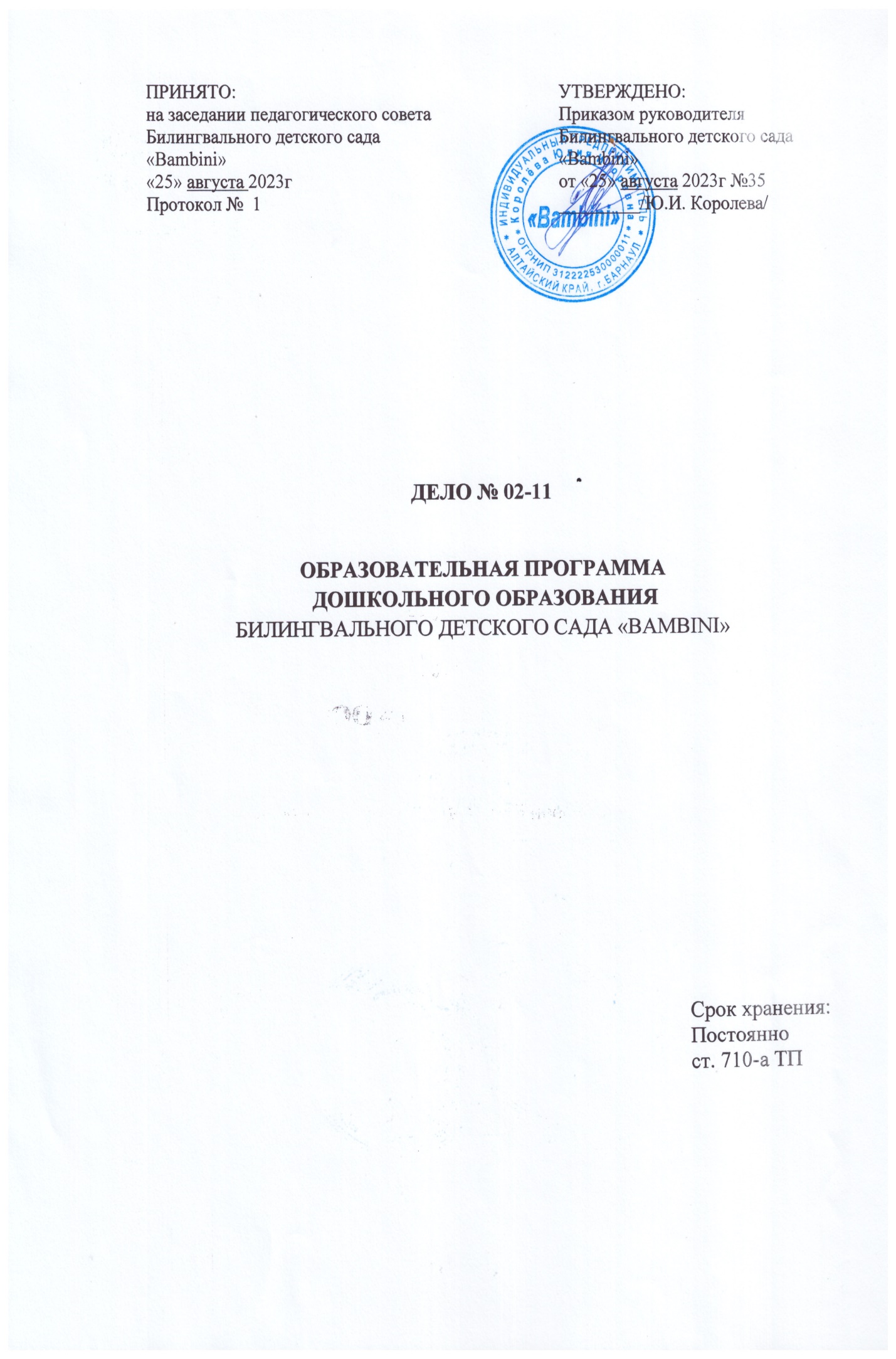 Содержание1. ЦЕЛЕВОЙ РАДЕЛОбязательная часть Программы1.1.Пояснительная запискаОсновная образовательная программа дошкольного образования (далее - Программа) является документом, представляющим модель образовательного процесса Билингвального детского сада «Bambini» (далее – ДОО). Программа обеспечивает разностороннее развитие детей в возрасте от 2 до 7 лет с учетом их возрастных и индивидуальных особенностей по основным направлениям – физическому, социально-коммуникативному, познавательному, речевому и художественно-эстетическому. Программа направлена на создание условий развития ребенка, открывающих возможности для его позитивной социализации, его личностного развития, развития инициативы и творческих способностей на основе сотрудничества с взрослыми и сверстниками и соответствующим возрасту видам деятельности; на создание развивающей образовательной среды, которая представляет собой систему условий социализации и индивидуализации детей. Программа разработана в соответствии с Федеральным государственным образовательным стандартом дошкольного образования (далее – ФГОС ДО) и Федеральной образовательной программой дошкольного образования (далее – ФОП ДО). Программа разработана в соответствии с нормативными правовыми документами: - Конституция Российской Федерации (ред. от 04.07.2020) ст.67. п.4; - Федеральный закон от 29.12.2012 № 273-ФЗ «Об образовании в РФ» (зарегистрировано Минюстом РФ от 02.11.2022г., регистрационный №70809) (в ред. от 29.12.2022г.); - Федеральный закон от 31.07.2020 № 304-ФЗ «О внесении изменений в Федеральный закон «Об образовании в РФ» по вопросам воспитания обучающихся»; - Федеральный закон от 24.09.2022 № 371-ФЗ «О внесении изменений в Федеральный закон «Об образовании в РФ» и статью 1 Федерального закона «Об обязательных требованиях в РФ»; - Порядком разработки и утверждения федеральных основных общеобразовательных программ, утвержденных приказом Министерства Просвещения Российской Федерации от 30 сентября 2022 г. № 874 (зарегистрировано Минюстом Российской Федерации 2 ноября 2022 г., регистрационный № 70809); - Приказом Министерства образования и науки Российской Федерации от 17.10.2013 № 1155 «Об утверждении Федерального государственного образовательного стандарта дошкольного образования» (Зарегистрировано в Минюсте РФ 14.11.2013 № 30384) (в ред. от 21.01.2019); - Приказ Минпросвещения РФ от 21.01.2019 № 31 «О внесении изменения в федеральный государственный образовательный стандарт дошкольного образования, утвержденный приказом Минобрнауки РФ от 17.10.2013 №1155» (Зарегистрировано в Минюсте РФ 13.02.2019, регистрационный № 53776). - Приказом Министерства образования и науки Российской Федерации от 30.08.2013 г. № 1014 «Об утверждении Порядка организации и осуществления образовательной деятельности по основным общеобразовательным программам – образовательным программам дошкольного образования»; - СанПиН 1.2.3685-21 – Санитарные правила и нормы СанПиН 1.2.3685-21 «Гигиенические нормативы и требования к обеспечению безопасности и (или) безвредности для человека факторов среды обитания», утвержденные постановлением Главного государственного санитарного врача РФ от 28.01.2021 № 2 (зарегистрировано Минюстом РФ 29.01.2021, регистрационный № 62296), действующим до 01.03.2027 г. (далее – СанПиН); - СанПиН 2.3/2.4.3590-20 «Санитарно-эпидемиологические требования к организации общественного питания населения», утвержденные постановлением Главного государственного санитарного врача РФ от 27.10.2020 № 32 (зарегистрировано Минюстом РФ 11.11.2020, регистрационный №60833), действующим до 01.01.2027 г.; - СанПиН 2.4.3648-20 «Санитарно-эпидемиологические требования к организациям воспитания и обучения, отдыха и оздоровления детей и молодежи», утвержденные постановлением Главного государственного санитарного врача РФ от 28.09.2020 № 28 (зарегистрировано Минюстом РФ 18.12.2020, регистрационный №61573), действующим до 01.01.2027 г.; - Федеральной образовательной программой дошкольного образования, утвержденной приказом Министерства просвещения Российской Федерации от 25 ноября 2022 г. № 1028 - Методические рекомендации по реализации федеральной образовательной программе дошкольного образования 2023 г. Программа направлена на: - создание условий развития ребенка, открывающих возможности для его позитивной социализации, его личностного развития, развития инициативы и творческих способностей на основе сотрудничества со взрослыми и сверстниками и соответствующим возрасту видам деятельности; - на создание развивающей образовательной среды, которая представляет собой систему условий социализации и индивидуализации детей. Программа позволяет реализовать несколько основополагающих функций дошкольного уровня образования: 1) обучение и воспитание ребенка дошкольного возраста как гражданина РФ, формирование основ его гражданской и культурной идентичности на соответствующем его возрасту содержании доступными средствами; 2) создание единого ядра содержания дошкольного образования (далее - ДОО), ориентированного на приобщение детей к традиционным духовно-нравственным и социокультурным ценностям российского народа, воспитание подрастающего поколения как знающего и уважающего историю и культуру своей семьи, большой и малой Родины; 3) создание единого федерального образовательного пространства воспитания и обучения детей от рождения до поступления в общеобразовательную организацию, обеспечивающего ребенку и его родителям (законным представителям) равные, качественные условия ДО, вне зависимости от места проживания. Настоящая редакция Программы приведена в соответствие с ФОП ДО на основе ранее действующей ООП дошкольного образования Билингвального детского сада «Bambini».В части Программы, формируемой участниками образовательных отношений: Образовательная область «Социально-коммуникативное развитие» реализуется по программе «Цветик – семицветик» (далее «Цветик-семицветик»). Программа психолого-педагогических занятий для дошкольников 4-5 лет, Н.Ю. Куражевой.- СПб.:Речь, 2016. –  160 с» ;Программа психолого-педагогических занятий для дошкольников 5-6 лет/ Н.Ю. Куражева, Н.В. Вараева, А.С. Тузаева, И.А. Козлова; под ред. Н.Ю. Куражевой. -  СПб.: Речь, 2016, - 160с., «Цветик – семицветик». Программа психолого-педагогических занятий для дошкольников 6-7 лет «Приключения будущих первоклассников»/ Н.Ю. Куражека, Н.В. Вараева, А.С. Тузаева, И.А. Козлова; под ред. Н.Ю. Куражевой. -  СПб.: Речь, 2016, - 208с. Содержание Программы соответствует основным положениям возрастной психологии и дошкольной педагогики и обеспечивает единство воспитательных, развивающих и обучающих целей и задач.Программа для всех участников образовательного процесса:- определяет приоритеты в содержании образования и способствует интеграции и координации деятельности всех педагогов ДОО- способствует накоплению спонтанного опыта детей в организованной обобщенной предметной среде; в специально продуманной и мотивированной самостоятельной деятельности; в реальном и опосредованном обучении.- обеспечивает реализацию права родителей на информацию об образовательных услугах ДОО, право на выбор образовательных услуг и право на гарантию качества получаемых услуг. Воспитание и обучение в ДОО ведется на государственном языке РФ - русском языке.Программа реализуется с детьми с 2 лет до 7 лет до прекращения образовательных отношений в течение всего пребывания воспитанников в ДОО – в течении 5 лет.В содержание разделов Программы вносятся коррективы и изменения в том случае, если: изменилась нормативная база, обосновывающая разработку Программы; - произошли изменения в образовательном процессе (вводятся новые программы и технологии, изменилась видовая структура групп или образовательные запросы родителей); - появились новые взаимосвязи с различными учреждениями и организациями; - изменились условия реализации Программы в связи с пополнением развивающей предметно-пространственной среды.1.1.1. Цели и задачи реализации ПрограммыОбязательная часть.В соответствии с ФГОС ДО реализация Программы направлена на достижение следующих целей: - повышение социального статуса дошкольного образования; - обеспечение государством равенства возможностей для каждого ребенка в получении качественного дошкольного образования; - обеспечение государственных гарантий уровня и качества дошкольного образования на основе единства обязательных требований к условиям реализации образовательных программ дошкольного образования, их структуре и результатам их освоения; - сохранение единства образовательного пространства РФ относительно уровня дошкольного образования.Целью Программы в соответствии с ФОП является   разностороннее развитие ребенка дошкольного возраста на основе духовно-нравственных ценностей российского народа, исторических и национально-культурных традиций.К традиционным российским духовно-нравственным ценностям относятся: жизнь, достоинство, права и свободы человека, патриотизм, гражданственность, служение Отечеству и ответственность за его судьбу, высокие нравственные идеалы, крепкая семья, созидательный труд, приоритет духовного над материальным, гуманизм, милосердие, справедливость, коллективизм, взаимопомощь и взаимоуважение, историческая память и преемственность поколений, единство народов России. Задачи Программы (в соответствии с Федеральным государственным образовательным стандартом дошкольного образования, ФОП): обеспечение единых для РФ содержания ДО и планируемых результатов освоения образовательной программы ДО; приобщение детей (в соответствии с возрастными особенностями) к базовым ценностям российского народа - жизнь, достоинство, права и свободы человека, патриотизм, гражданственность, высокие нравственные идеалы, крепкая семья, созидательный труд, приоритет духовного над материальным, гуманизм, милосердие, справедливость, коллективизм, взаимопомощь и взаимоуважение, историческая память и преемственность поколений, единство народов России; создание условий для формирования ценностного отношения к окружающему миру, становления опыта действий и поступков на основе осмысления ценностей;построение (структурирование) содержания образовательной работы на основе учета возрастных и индивидуальных особенностей развития; создание условий для равного доступа к образованию для всех детей дошкольного возраста с учетом разнообразия образовательных потребностей и индивидуальных возможностей; обеспечение развития физических, личностных, нравственных качеств и основ патриотизма, интеллектуальных и художественно-творческих способностей ребенка, его инициативности, самостоятельности и ответственности; достижение детьми на этапе завершения ДО уровня развития, необходимого и достаточного для успешного освоения ими образовательных программ начального общего образования; охрана и укрепление физического и психического здоровья детей, в том числе их эмоционального благополучия; обеспечение психолого-педагогической поддержки семьи и повышение компетентности родителей (законных представителей) в вопросах образования, охраны и укрепления здоровья детей.достижение детьми на этапе завершения ДО уровня развития, необходимого и достаточного для успешного освоения ими образовательных программ начального общего образования. обеспечение преемственности целей, задач и содержания образования, реализуемых в рамках образовательных программ различных уровней (далее - преемственность образовательных программ дошкольного и начального общего образования); создание благоприятных условий развития детей в соответствии с их возрастными и индивидуальными особенностями и склонностями, развития способностей и творческого потенциала каждого ребенка как субъекта отношений с самим собой, другими детьми, взрослыми и миром; объединение обучения и воспитания в целостный образовательный процесс на основе духовно-нравственных и социокультурных ценностей и принятых в обществе правил и норм поведения в интересах человека, семьи, общества; формирование общей культуры личности детей, в том числе ценностей здорового образа жизни, развития их социальных, нравственных, эстетических, интеллектуальных, физических качеств, инициативности, самостоятельности и ответственности ребенка, формирования предпосылок учебной деятельности; обеспечение вариативности и разнообразия содержания Программ и организационных форм дошкольного образования, возможности формирования Программ различной направленности с учетом образовательных потребностей, способностей и состояния здоровья детей; формирование социокультурной среды, соответствующей возрастным, индивидуальным, психологическим и физиологическим особенностям детей.Цели и задачи реализации Программы  (часть, формируемая участниками образовательных отношений). Образовательная область «Социально-коммуникативное развитие» реализуется по программе «Цветик – семицветик».  Цель программы «Цветик-семицветик»:Создание условий для естественного психологического развития ребенка.Задачи программы для каждого возраста ориентированы на удовлетворение ведущей потребности, свойственной конкретному периоду детства, и направлены на развитие ведущего психического процесса или сферы психики.В частности:4-5 лет - восприятие, эмоциональная сфера;5-6 лет - эмоциональная, коммуникативная сфер;6-7 лет - личностная сфера, волевая сфера Задачи психолого-педагогических занятий по программе «Цветик-семицветик» для детей 4-5 лет.Создавать условия для проявления познавательной активности;Способствовать самопознанию ребенка;Совершенствовать коммуникативные навыки;Способствовать проявлению эмоциональной восприимчивости, отзывчивости;Продолжать формирование умения подчинять свои действия правилам, усложняя деятельность через увеличение количества правил;Создавать условия для дальнейшего развития  памяти, восприятия. Мышления. Внимания, воображения.Формировать умение подчинять свое поведение нравственным нормам.Задачи психолого-педагогических занятий по программе «Цветик-семицветик» для детей 5-6 лет.Создавать условия для формирования элементов произвольности психических процессов;Поддерживать и создавать условия для развития творческого потенциала ребенка;Побуждать детей к проявлению инициативы и самостоятельности мышления во всех видах деятельности;Способствовать самосознанию ребенка;Развивать саморегуляцию эмоциональных реакций;Совершенствовать коммуникативные навыки дошкольников, развивать совместную деятельность детей;Организовывать совместную деятельность с цельюразвития навыков сотрудничества.Задачи психолого-педагогических занятий по программе «Цветик-семицветик» для детей 6-7 лет.Создавать условия для формирования произвольности психических процессов у детей во всех видах деятельности;Поддерживать и создавать условия для развития творческого потенциала ребенка:Побуждать детей к проявлению инициативы и самостоятельности мышления во всех видах деятельности;Способствовать формированию самосознания и адекватной самооценки;Совершенствовать коммуникативные навыки, развивать совместную деятельность детей, навыки партнерского общения;Формировать этические представления;Способствовать развитию полоролевой идентификации;Способствовать формированию внутреннего плана действий через интериоризацию структуры деятельности;Способствовать развитию внутренней позиции ученика; Способствовать формированию учебно-познавательного мотива.1.1.2. Принципы и подходы к формированию Программы (опора на п.1.4 ФГОС ДО с дополнениями ФОП)Программа построена на следующих принципах ДО, установленных ФГОС ДО:  полноценное проживание ребёнком всех этапов детства (младенческого, раннего и дошкольного возрастов), обогащение (амплификация) детского развития; построение образовательной деятельности на основе индивидуальных особенностей каждого ребенка, при котором сам ребенок становится активным в выборе содержания своего образования, становится субъектом образования; содействие и сотрудничество детей и взрослых, признание ребенка полноценным участником (субъектом) образовательных отношений; признание ребенка полноценным участником (субъектом) образовательных отношений;поддержка инициативы детей в различных видах деятельности; сотрудничество ДОО с семьей; приобщение детей к социокультурным нормам, традициям семьи, общества и государства; формирование познавательных интересов и познавательных действий ребенка в различных видах деятельности; возрастная адекватность дошкольного образования (соответствие условий, требований, методов возрасту и особенностям развития); учет этнокультурной ситуации развития детей.Подходы к формированию ПрограммыПринципы и подходы к формированию Программы. (часть, формируемая участниками образовательных отношений) Программа «Цветик-семицветик»1. Личностно-ориентированный подход. В своей работе педагог-психолог отталкивается от личности ребенка, ориентируясь на его индивидуальные особенности.2. Добровольность. Ребёнок и родители (законные представители) имеют право отказаться от консультации, диагностики, участия в развивающих занятиях.3.Соблюдения равенства и сотрудничества. 4.От динамики отбора - к диагностике развития. Во время занятий педагог-психолог не просто обучает детей, но и изучает их, уделяя особое внимание зоне ближайшего развития.5.Отсутствие оценок и фиксации на неудачах.6.Обеспечение психологической и физической безопасности детей. 1.1.3. Характеристики особенностей развития детей дошкольного возрастовЗначимые характеристики психолого – педагогических особенностей детей раннего и дошкольного возраста.1.2. Планируемые результаты освоения Программы. Планируемые результаты освоения ООП в каждой возрастной группе, конкретизирующие требования ФГОС к целевым ориентирам по ФОП (п.15)Планируемые результаты в дошкольном возрастеК двум годам:К двум годам, ребенок:понимает речь взрослого, откликается на свое имя, положительно реагирует на знакомых людей, имена близких родственников;выполняет простые просьбы взрослого, понимает и адекватно реагирует на слова, регулирующие поведение (можно, нельзя);произносит несколько простых, облегченных слов, которые несут смысловую нагрузку (мама, папа, баба, деда, дай, на) слов;проявляет интерес к животным, птицам, рыбам, растениям; повторяет за взрослым простые имитационные упражнения; активно использует освоенные ранее движения; стремится к общению со взрослыми, реагирует на их настроение;демонстрирует элементарные культурно – гигиенические навыки; выполняет и понимает простые поручения взрослого; проявляет интерес к сверстникамК трем годам:у ребенка развита крупная моторика, он активно использует освоенные ранее движения, начинает осваивать бег, прыжки, повторяет за взрослым простые имитационные упражнения, понимает указания взрослого, выполняет движения по зрительному и звуковому ориентирам; с желанием играет в подвижные игры; ребенок демонстрирует элементарные культурно-гигиенические навыки, владеет простейшими навыками самообслуживания (одевание, раздевание, самостоятельно ест и тому подобное); ребенок стремится к общению со взрослыми, реагирует на их настроение; ребенок проявляет интерес к сверстникам; наблюдает за их действиями и подражает им; играет рядом; ребенок понимает и выполняет простые поручения взрослого; ребенок стремится проявлять самостоятельность в бытовом и игровом поведении; ребенок способен направлять свои действия на достижение простой, самостоятельно поставленной цели; знает, с помощью каких средств и в какой последовательности продвигаться к цели; ребенок владеет активной речью, использует в общении разные части речи, простые предложения из 4-х слов и более, включенные в общение; может обращаться с вопросами и просьбами; ребенок проявляет интерес к стихам, сказкам, повторяет отдельные слова и фразы за взрослым; ребенок рассматривает картинки, показывает и называет предметы, изображенные на них; ребенок различает и называет основные цвета, формы предметов, ориентируется в основных пространственных и временных отношениях; ребенок осуществляет поисковые и обследовательские действия; ребенок знает основные особенности внешнего облика человека, его деятельности; свое имя, имена близких; демонстрирует первоначальные представления о населенном пункте, в котором живет (город, село и так далее); ребенок имеет представления об объектах живой и неживой природы ближайшего окружения и их особенностях, проявляет положительное отношение и интерес к взаимодействию с природой, наблюдает за явлениями природы, старается не причинять вред живым объектам;ребенок с удовольствием слушает музыку, подпевает, выполняет простые танцевальные движения; ребенок эмоционально откликается на красоту природы и произведения искусства; ребенок осваивает основы изобразительной деятельности (лепка, рисование) и конструирования: может выполнять уже довольно сложные постройки (гараж, дорогу к нему, забор) и играть с ними; рисует дорожки, дождик, шарики; лепит палочки, колечки, лепешки; ребенок активно действует с окружающими его предметами, знает названия, свойства и назначение многих предметов, находящихся в его повседневном обиходе; ребенок в играх отображает действия окружающих («готовит обед», «ухаживает за больным» и другое), воспроизводит не только их последовательность и взаимосвязь, но и социальные отношения (ласково обращается с куклой, делает ей замечания), заранее определяет цель («Я буду лечить куклу»)К четырем годам: ребенок демонстрирует положительное отношение к разнообразным физическим упражнениям, проявляет избирательный интерес к отдельным двигательным действиям (бросание и ловля, ходьба, бег, прыжки) и подвижным играм; ребенок проявляет элементы самостоятельности в двигательной деятельности, с интересом включается в подвижные игры, стремится к выполнению правил и основных ролей в игре, выполняет простейшие правила построения и перестроения, выполняет ритмические движения под музыку; ребенок демонстрирует достаточную координацию движений при выполнении упражнений, сохраняет равновесие при ходьбе, беге, прыжках, способен реагировать на сигналы, переключаться с одного движения на другое, выполнять движения в общем для всех темпе; ребенок владеет культурно-гигиеническими навыками: умывание, одевание и т.п., соблюдает требования гигиены, имеет первичные представления о факторах, положительно влияющих на здоровье; ребенок произносит правильно в словах все гласные и согласные звуки, кроме шипящих и сонорных, согласовывает слова в предложении в роде, числе и падеже, повторяет за педагогом рассказы из 3-4-х предложений, пересказывает знакомые литературные произведения, использует речевые формы вежливого общения; ребенок понимает содержание литературных произведений и участвует в их драматизации, рассматривает иллюстрации в книгах, запоминает небольшие потешки, стихотворения, эмоционально откликается на них; ребенок проявляет доверие к миру, положительно оценивает себя, говорит о себе в первом лице; ребенок откликается эмоционально на ярко выраженное состояние близких и сверстников по показу и побуждению взрослых; дружелюбно настроен в отношении других детей; ребенок владеет элементарными нормами и правилами поведения, связанными с определенными разрешениями и запретами («можно», «нельзя»), демонстрирует стремление к положительным поступкам; ребенок демонстрирует интерес к сверстникам в повседневном общении и бытовой деятельности, владеет элементарными средствами общения в процессе взаимодействия со сверстниками; ребенок проявляет интерес к правилам безопасного поведения; осваивает безопасные способы обращения со знакомыми предметами ближайшего окружения; ребенок демонстрирует познавательную активность в деятельности, проявляет эмоции удивления в процессе познания, отражает в общении и совместной деятельности со взрослыми и сверстниками, полученные представления о предметах и объектах ближайшего окружения, задает вопросы констатирующего характера; ребенок проявляет интерес к миру, потребность в познавательном общении со взрослыми; демонстрирует стремление к наблюдению, сравнению, обследованию свойств и качеств предметов, к простейшему экспериментированию; ребенок демонстрирует умения вступать в речевое общение со знакомыми взрослыми: понимает обращенную к нему речь, отвечает на вопросы, используя простые распространенные предложения; проявляет речевую активность в общении со сверстником;ребенок совместно со взрослым пересказывает знакомые сказки, короткие стихи; ребенок охотно включается в совместную деятельность со взрослым, подражает его действиям, отвечает на вопросы взрослого и комментирует его действия в процессе совместной деятельности; ребенок способен создавать простые образы в рисовании и аппликации, строить простую композицию с использованием нескольких цветов, создавать несложные формы из глины и теста, видоизменять их и украшать; использовать простые строительные детали для создания постройки с последующим ее анализом; ребенок с интересом вслушивается в музыку, запоминает и узнает знакомые произведения, проявляет эмоциональную отзывчивость, различает музыкальные ритмы, передает их в движении; ребенок активно взаимодействует со сверстниками в игре, принимает на себя роль и действует от имени героя, строит ролевые высказывания, использует предметы-заместители, разворачивает несложный игровой сюжет из нескольких эпизодов; ребенок в дидактических играх действует в рамках правил, в театрализованных играх разыгрывает отрывки из знакомых сказок, рассказов, передает интонацию и мимические движения. К пяти годам: ребенок проявляет интерес к разнообразным физическим упражнениям, действиям с физкультурными пособиями, настойчивость для достижения хорошего результата, испытывает потребность в двигательной активности; ребенок демонстрирует хорошую координацию, быстроту, силу, выносливость, гибкость, хорошее развитие крупной и мелкой моторики рук активно и с интересом выполняет основные движения, основные элементы общеразвивающих, спортивных упражнений, свободно ориентируется в пространстве, переносит освоенные упражнения в самостоятельную деятельность; ребенок интересуется факторами, обеспечивающими здоровье, стремится узнать о правилах здорового образа жизни, готов элементарно охарактеризовать свое самочувствие, привлечь внимание взрослого в случае недомогания; ребенок стремится к самостоятельному осуществлению процессов личной гигиены, их правильной организации; ребенок без напоминания взрослого здоровается и прощается, говорит «спасибо» и «пожалуйста»; ребенок выполняет самостоятельно знакомые правила общения со взрослыми, внимателен к словам и оценкам взрослого, стремится к познавательному, интеллектуальному общению со взрослыми: задает много вопросов поискового характера, стремится к положительным формам поведения, замечает ярко выраженное эмоциональное состояние сверстника или близких, по примеру воспитателя проявляет сочувствие; ребенок демонстрирует стремление к общению со сверстниками, по предложению воспитателя может договориться с детьми, стремится к самовыражению в деятельности, к признанию и уважению сверстников; ребенок познает правила безопасного поведения и стремится их выполнять в повседневной жизни; ребенок проявляет познавательный интерес к труду взрослых, профессиям, технике; отражает эти представления в играх;ребенок способен рассказать о предмете, его назначении и особенностях, о том, как он был создан; ребенок самостоятелен в самообслуживании; ребенок стремится к выполнению трудовых обязанностей, охотно включается в совместный труд со взрослыми или сверстниками; ребенок проявляет высокую активность и любознательность, задает много вопросов поискового характера; ребенок имеет некоторый опыт деятельности и запас представлений об окружающем мире, с помощью воспитателя активно включается в деятельность экспериментирования, в процессе совместной исследовательской деятельности активно познает и называет свойства и качества предметов, особенности объектов природы, обследовательские действия; объединяет предметы и объекты в видовые категории с указанием характерных признаков; ребенок инициативен в разговоре, речевые контакты становятся более длительными и активными, использует разные типы реплик и простые формы объяснительной речи; ребенок большинство звуков произносит правильно, пользуется средствами эмоциональной и речевой выразительности; ребенок самостоятельно пересказывает знакомые сказки, с небольшой помощью взрослого составляет описательные рассказы и загадки; ребенок проявляет словотворчество, интерес к языку, с интересом слушает литературные тексты, воспроизводит текст. ребенок способен использовать обследовательские действия для выделения качеств и свойств предметов и материалов; ребенок проявляет интерес к различным видам искусства, эмоционально откликается на отраженные в произведениях искусства действия, поступки, события; ребенок проявляет себя в разных видах музыкальной, изобразительной, театрализованной деятельности, используя выразительные и изобразительные средства; ребенок использует накопленный художественно-творческой опыт в самостоятельной деятельности, с желанием участвует в культурно-досуговой деятельности (праздниках, развлечениях и др.); ребенок создает изображения и постройки в соответствии с темой, используя разнообразные материалы, владеет техническими и изобразительными умениями; ребенок называет роль до начала игры, обозначает новую роль по ходу игры, активно использует предметы заместители, предлагает игровой замысел и проявляет инициативу в развитии сюжета, активно включается в ролевой диалог, проявляет творчество в создании игровой обстановки; ребенок принимает игровую задачу в играх с правилами, проявляет интерес к результату, выигрышу; ведет негромкий диалог с игрушками, комментирует их «действия» в режиссерских играх. К шести годам: ребенок демонстрирует ярко выраженную потребность в двигательной активности, проявляет интерес к новым и знакомым физическим упражнениям, пешим прогулкам, показывает избирательность и инициативу при выполнении упражнений, имеет представления о некоторых видах спорта, туризме, как форме активного отдыха;ребенок проявляет во время занятий физической деятельностью выносливость, быстроту, силу, координацию, гибкость, уверенно, в заданном темпе и ритме, выразительно выполняет упражнения, способен творчески составить несложные комбинации из знакомых упражнений; ребенок проявляет необходимый самоконтроль и самооценку, способен самостоятельно привлечь внимание других детей и организовать знакомую подвижную игру; ребенок владеет основными способами укрепления здоровья, правилами безопасного поведения в двигательной деятельности, мотивирован на сбережение и укрепление собственного здоровья и здоровья окружающих его людей; ребенок регулирует свою активность в деятельности, умеет соблюдать очередность и учитывать права других людей, проявляет инициативу в общении и деятельности, задает вопросы различной направленности, слушает и понимает взрослого, действует по правилу или образцу в разных видах деятельности, способен к произвольным действиям; ребенок способен различать разные эмоциональные состояния взрослых и сверстников, учитывает их в своем поведении, откликается на просьбу помочь, в оценке поступков опирается на нравственные представления; ребенок настроен положительно по отношению к окружающим, охотно вступает в общение с близкими взрослыми и сверстниками, проявляет сдержанность по отношению к незнакомым людям, при общении со взрослыми и сверстниками ориентируется на общепринятые нормы и правила культуры поведения, проявляет любовь к родителям, уважение к воспитателям, интересуется жизнью семьи и детского сада; ребенок проявляет активность в стремлении к познанию разных видов труда и профессий, бережно относится к предметному миру как результату труда взрослых, стремится участвовать в труде взрослых, самостоятелен, инициативен в самообслуживании, участвует со сверстниками в разных видах повседневного и ручного труда; ребенок испытывает интерес к событиям, находящимся за рамками личного опыта, фантазирует, сочиняет разные истории, предлагает пути решения проблем, имеет представления о социальном, предметном и природном мире; ребенок владеет представлениями о безопасном поведении, соблюдает правила безопасного поведения в разных видах деятельности, демонстрирует умения правильно и безопасно пользоваться под присмотром взрослого бытовыми предметами и приборами, безопасного общения с незнакомыми животными, владеет основными правилами безопасного поведения на улице; ребенок проявляет инициативу и самостоятельность в процессе придумывания загадок, сказок, рассказов, владеет первичными приемами аргументации и доказательства, демонстрирует богатый словарный запас, безошибочно пользуется обобщающими словами и понятиями, самостоятельно пересказывает рассказы и сказки, проявляет избирательное отношение к произведениям определенной тематики и жанра; ребенок проявляет интерес и/или с желанием занимается музыкальной, изобразительной, театрализованной деятельностью; различает виды, жанры, формы в музыке, изобразительном и театральном искусстве; проявляет музыкальные и художественно-творческие способности; ребенок принимает активное участие в праздничных программах и их подготовке; взаимодействует со всеми участниками культурно-досуговых мероприятий; ребенок самостоятельно определяет замысел рисунка, аппликации, лепки, постройки, создает образы и композиционные изображения, интегрируя освоенные техники и средства выразительности, использует разнообразные материалы;ребенок согласовывает свои интересы с интересами партнеров в игровой деятельности, умеет предложить и объяснить замысел игры, комбинировать сюжеты на основе разных событий, создавать игровые образы, управлять персонажами в режиссерской игре; ребенок проявляет интерес к игровому экспериментированию, развивающим и познавательным играм, в играх с готовым содержанием и правилами действует в точном соответствии с игровой задачей и правилами.Планируемые результаты на этапе завершения освоения программы (к концу дошкольного возраста): у ребенка сформированы основные физические и нравственно-волевые качества; ребенок владеет основными движениями и элементами спортивных игр, может контролировать свои движение и управлять ими; ребенок соблюдает элементарные правила здорового образа жизни и личной гигиены; ребенок результативно выполняет физические упражнения (общеразвивающие, основные движения, спортивные), участвует в туристических пеших прогулках, осваивает простейшие туристические навыки, ориентируется на местности; проявляет элементы творчества в двигательной деятельности; проявляет морально-волевые качества, самоконтроль и может осуществлять самооценку своей двигательной деятельности; имеет начальные представления о правилах безопасного поведения в двигательной деятельности; о том, что такое здоровье, понимает, как поддержать, укрепить и сохранить его; владеет здоровьесберегающими умениями: навыками личной гигиены, может заботливо относиться к своему здоровью и здоровью окружающих, стремится оказать помощь и поддержку заболевшим людям; ребенок соблюдает элементарные социальные нормы и правила поведения в различных видах деятельности, взаимоотношениях со взрослыми и сверстниками; ребенок способен к осуществлению социальной навигации и соблюдению правил безопасности в реальном и цифровом взаимодействии; у ребенка выражено стремление заниматься социально значимой деятельностью; ребенок владеет средствами общения и способами взаимодействия со взрослыми и сверстниками; способен понимать и учитывать интересы и чувства других; договариваться и дружить со сверстниками; старается разрешать возникающие конфликты конструктивными способами; ребенок способен понимать свои переживания и причины их возникновения, регулировать свое поведение и осуществлять выбор социально одобряемых действий в конкретных ситуациях, обосновывать свои ценностные ориентации; ребенок проявляет положительное отношение к миру, разным видам труда, другим людям и самому себе; ребенок стремится сохранять позитивную самооценку; ребенок способен откликаться на эмоции близких людей, проявлять эмпатию (сочувствие, сопереживание, содействие); ребенок проявляет любознательность, активно задает вопросы взрослым и сверстникам; интересуется субъективно новым и неизвестным в окружающем мире; способен самостоятельно придумывать объяснения явлениям природы и поступкам людей; склонен наблюдать, экспериментировать; ребенок обладает начальными знаниями о природном и социальном мире, в котором он живет: элементарными представлениями из области естествознания, математики, истории, искусства и спорта, информатики и инженерии и т.п.; о себе, собственной принадлежности и принадлежности других людей к определенному полу; составе семьи, родственных отношениях и взаимосвязях, семейных традициях; об обществе, его национально-культурных ценностях; государстве и принадлежности к нему; ребенок владеет речью как средством коммуникации, ведет диалог со взрослыми и сверстниками, использует формулы речевого этикета в соответствии с ситуацией общения, владеет коммуникативно-речевыми умениями; ребенок знает и осмысленно воспринимает литературные произведения различных жанров, имеет предпочтения в жанрах литературы, проявляет интерес к книгам познавательного характера, определяет характеры персонажей, мотивы их поведения, оценивает поступки литературных героев; ребенок способен воспринимать и понимать произведения различных видов искусства, имеет предпочтения в области музыкальной, изобразительной, театрализованной деятельности; ребенок выражает интерес к культурным традициям народа в процессе знакомства с различными видами и жанрами искусства; обладает начальными знаниями об искусстве; ребенок владеет умениями, навыками и средствами художественной выразительности в различных видах деятельности и искусства; использует различные технические приемы в свободной художественной деятельности; ребенок участвует в создании индивидуальных и коллективных творческих работ, тематических композиций к праздничным утренникам и развлечениям, художественных проектах; ребенок самостоятельно выбирает технику и выразительные средства для наиболее точной передачи образа и своего замысла, способен создавать сложные объекты и композиции, преобразовывать и использовать с учетом игровой ситуации; ребенок владеет разными формами и видами игры, различает условную и реальную ситуации, предлагает и объясняет замысел игры, комбинирует сюжеты на основе реальных, вымышленных событий, выполняет несколько ролей в одной игре, подбирает разные средства для создания игровых образов, согласовывает свои интересы с интересами партнеров по игре, управлять персонажами в режиссѐрской игре; ребенок проявляет интерес к игровому экспериментированию с предметами, развивающим и познавательным играм, в играх с готовым содержанием и правилами может объяснить содержание и правила игры другим детям, в совместной игре следит за точным выполнением правил всеми участниками; ребенок способен решать адекватные возрасту интеллектуальные, творческие и личностные задачи; применять накопленный опыт для осуществления различных видов детской деятельности, принимать собственные решения и проявлять инициативу; ребенок способен планировать свои действия, направленные на достижение конкретной цели; демонстрирует сформированные предпосылки к учебной деятельности и элементы готовности к школьному обучению.Образовательная область «Социально-коммуникативное развитие» (часть, формируемая участниками образовательных отношений)  «Цветик-семицветик» Средняя группа 4-5 летСозданы условия для проявления познавательной активности;Ребенок включается в процесс самопознания - развивается способность выстраивать элементарные умозаключения;Созданы условия для дальнейшего развития восприятия, мышления. Памяти, внимания. Воображения;Сформировано умение подчинять свое поведение нравственным нормам;Развита контролирующая функция речи: речь способствует организации собственной деятельности;Ребенок проявляет эмоциональную восприимчивость, отзывчивость,У ребенка формируется умение подчинять свои действия правилам;Деятельность ребенка усложнилась через увеличение количества правилСтаршая группа (от 5 до 6 лет) «Цветик – семицветик». 1. Элементы произвольности психических процессов у детей сформированы в соответствии с возрастом 2. Дети проявляют инициативу и самостоятельность мышления во всех видах деятельности. 3. Дети умеют предвосхищать результат деятельности. 4. У детей формируются высшие чувства (интеллектуальные, моральные, эстетические). 5. Творческий потенциал ребенка активно развивается 6. Дети активно включаются в процесс самопознания. 7. Развита саморегуляция эмоциональных реакций. 8. Коммуникативные навыки дошкольников соответствуют возрасту, дети умеют работать в совместной деятельности, развиваются навыки сотрудничества 9. У детей формируется планирующая функция речи. Подготовительная к школе группа (от 6 до 7 лет)1. У детей развиты высшие чувства (интеллектуальные, моральные, эстетические) в соответствии с возрастом. 2. У детей сформирован устойчивый интерес к школе, школьной жизни 3. Дети проявляют инициативу и самостоятельность мышления во всех видах деятельности. 4. У детей развиты процессы саморегуляции эмоциональных реакций в соответствии с возрастом. 5. Коммуникативные навыки дошкольников развиты. Ребенок может обратиться к взрослому или сверстникам с целью решения текущих проблем. 6. Дети умеют работать в совместной деятельности, развиты навыки 7. У детей сформированы в соответствии с возрастом произвольность психических процессов 8. Творческий потенциал ребенка соответствует возрастным нормам 9. Дети активно познают мир, владеют инструментами познания и самопознания, самоорганизации и сотрудничества 10. У детей развита планирующая функция речи. 11. Дети умеют предвосхищать результат деятельности и формулировать его в речи.  10.Способен преодолевать трудности и помехи, не отказываясь от первоначальной цели1.3. Педагогическая диагностика достижения планируемых результатов с указанием методов и источников диагностики, ее авторов по каждому направлению развития детей в соответствии с ФГОС ДО и требованиями ФОП.Педагогическая диагностика достижений планируемых результатов направлена на изучение деятельностных умений ребёнка, его интересов, предпочтений, склонностей, личностных особенностей, способов взаимодействия со взрослыми и сверстниками. Она позволяет выявлять особенности и динамику развития ребёнка, составлять на основе полученных данных индивидуальные образовательные маршруты освоения образовательной программы, своевременно вносить изменения в планирование, содержание и организацию образовательной деятельности. Цели педагогической диагностики, а также особенности ее проведения определяются требованиями ФГОС ДО. При реализации Программы проводится оценка индивидуального развития детей, которая осуществляется педагогом в рамках педагогической диагностики. Цель диагностики - оценка эффективности педагогических действий и их дальнейшее планирование на основе полученных результатов. Специфика педагогической диагностики достижения планируемых образовательных результатов обусловлена следующими требованиями ФГОС ДО: - планируемые результаты освоения основной образовательной программы ДОО заданы как целевые ориентиры ДО и представляют собой социально-нормативные возрастные характеристики возможных достижений ребёнка на разных этапах дошкольного детства; - целевые ориентиры не подлежат непосредственной оценке, в том числе и в виде педагогической диагностики (мониторинга), и не являются основанием для их формального сравнения с реальными достижениями детей и основой объективной оценки соответствия установленным требованиям образовательной деятельности и подготовки детей; - освоение Программы не сопровождается проведением промежуточных аттестации и итоговом аттестации обучающихся. Результаты педагогической диагностики (мониторинга) могут использоваться исключительно для решения следующих образовательных задач: 1) индивидуализации образования (в том числе поддержки ребёнка, построения его образовательной траектории или профессиональной коррекции особенностей его развития); 2) оптимизации работы с группой детей. Периодичность проведения педагогической диагностики - проведение на начальном этапе освоения ребенком образовательной программы в зависимости от времени его поступления в дошкольную группу (стартовая диагностика) и на завершающем этапе освоения программы его возрастной группой (заключительная, финальная диагностика). При проведении диагностики на начальном этапе учитывается адаптационный период пребывания ребенка в группе. Сравнение результатов стартовой и финальной диагностики позволяет выявить индивидуальную динамику развития ребенка. Педагогическая диагностика индивидуального развития детей проводится педагогом в произвольной форме на основе малоформализованных диагностических методов: наблюдения, свободных бесед с детьми, анализа продуктов детской деятельности (рисунков, работ по лепке, аппликации, построек, поделок и тому подобное), специальных диагностических ситуаций. При необходимости педагог может использовать специальные методики диагностики физического, коммуникативного, познавательного, речевого, художественно-эстетического развития. Основным методом педагогической диагностики является наблюдение. Ориентирами для наблюдения являются возрастные характеристики развития ребёнка. Они выступают как обобщенные показатели возможных достижений детей на разных этапах дошкольного детства в соответствующих образовательных областях. Педагог наблюдает за поведением ребёнка в деятельности (игровой, общении, познавательно-исследовательской, изобразительной, конструировании, двигательной), разных ситуациях (в режимных процессах, в группе и на прогулке, совместной и самостоятельной деятельности детей и других ситуациях). В процессе наблюдения педагог отмечает особенности проявления ребёнком личностных качеств, деятельностных умений, интересов, предпочтений, фиксирует реакции на успехи и неудачи, поведение в конфликтных ситуациях и тому подобное. Наблюдая за поведением ребёнка, педагог обращает внимание на частоту проявления каждого показателя, самостоятельность и инициативность ребёнка в деятельности. Частота проявления указывает на периодичность и степень устойчивости показателя. Самостоятельность выполнения действия позволяет определить зону актуального и ближайшего развития ребёнка. Инициативность свидетельствует о проявлении субъектности ребенка в деятельности и взаимодействии. Результаты наблюдения фиксируются, способ и форму их регистрации педагог выбирает самостоятельно.Результаты наблюдения могут быть дополнены беседами с детьми в свободной форме, что позволяет выявить причины поступков, наличие интереса к определенному виду деятельности, уточнить знания о предметах и явлениях окружающей действительности и другое. Анализ продуктов детской деятельности может осуществляться на основе изучения материалов портфолио ребёнка (рисунков, работ по аппликации, фотографий работ по лепке, построек, поделок и другого). Полученные в процессе анализа качественные характеристики существенно дополнят результаты наблюдения за продуктивной деятельностью детей (изобразительной, конструктивной, музыкальной и другой деятельностью). Педагогическая диагностика завершается анализом полученных данных, на основе которых педагог выстраивает взаимодействие с детьми, организует РППС, мотивирующую активную творческую деятельность обучающихся, составляет индивидуальные образовательные маршруты освоения образовательной Программы, осознанно и целенаправленно проектирует образовательный процесс. При необходимости используется психологическая диагностика развития детей (выявление и изучение индивидуально-психологических особенностей детей, причин возникновения трудностей в освоении образовательной программы), которую проводят квалифицированные специалисты (педагоги-психологи, психологи). Участие ребенка в психологической диагностике допускается только с согласия его родителей (законных представителей). Результаты психологической диагностики могут использоваться для решения задач психологического сопровождения и оказания адресной психологической помощи.Педагогическая диагностика не является обязательной процедурой, проводится педагогом для получения информации о динамике возрастного развития ребенка и успешности освоения им Программы. Педагогическая диагностика достижения планируемых результатов освоения Программы в части, формируемой участниками образовательных отношений дополняется следующими компонентами. Стартовая педагогическая диагностика проводится в сентябре. Заключительная педагогическая диагностика - в мае. Более подробно с диагностическим инструментарием можно ознакомиться в: «Цветик-семицветик» (стр.8-9)2. СОДЕРЖАТЕЛЬНЫЙ РАЗДЕЛ2.1. Описание образовательной деятельности в соответствии с направлениями развития ребенка, представленными в пяти образовательных областях, в соответствии с ФОП. Содержание и задачи образования (обучения и воспитания) по 5 образовательным областям в ракурсе всех возрастных групп с перечнем необходимых для воспитательно-образовательного процесса методических пособий в соответствии с ФОП.В каждой образовательной области сформулированы задачи и содержание образовательной деятельности, предусмотренное для освоения в каждой возрастной группе детей в возрасте от 2 до 7 лет. Представлены задачи воспитания, направленные на приобщение детей к ценностям российского народа, формирование у них ценностного отношения к окружающему миру. Содержательный раздел Программы включает также описания: - вариативных форм, способов, методов и средств реализации Программы; - особенностей образовательной деятельности разных видов и культурных практик; - способов и направлений поддержки детской инициативы в соответствии с ФОП ДО; - взаимодействия педагогического коллектива с семьями воспитанников Содержание образовательной работы ориентировано на разностороннее развитие дошкольников с учетом их возрастных и индивидуальных особенностей. Задачи психолого-педагогической работы по формированию физических, интеллектуальных и личностных качеств детей решаются интегрировано в ходе освоения всех образовательных областей наряду с задачами, отражающими специфику каждой образовательной области, с обязательным психологическим сопровождением. При этом решение программных образовательных задач предусматривается не только в рамках занятий, но и в ходе режимных моментов — как в совместной деятельности взрослого и детей, так и в самостоятельной деятельности дошкольников. Содержание Программы обеспечивает развитие личности, мотивации и способностей детей в различных видах деятельности и охватывает следующие образовательные области: - социально-коммуникативное развитие; - познавательное развитие; - речевое развитие; - художественно-эстетическое развитие; - физическое развитие. Для образовательной деятельности в ДОО создан учебный план. Планирование образовательного процесса опирается на реальные возможности и интересы ребенка, на анализе достигнутых успехов всей группы и индивидуально каждого ребенка в освоении предыдущего материала. При планировании образовательного процесса учитываются возможности взаимообогащения образовательных задач. Часто одни и те же задачи решаются на содержании разных видов деятельности. Кроме того, в одном виде деятельности решаются несколько задач развития. При планировании интегрированного типа инициирующим началом являются разные виды деятельности. Поэтому воспитатели используют не жестко фиксированную сетку занятий, а самостоятельно определяют последовательность мотивации и создания условий для определенных видов деятельности, обеспечивая баланс разных видов активности детей в рамках времени, отведенного в режиме дня. Важным является обеспечение связи непрерывно образовательной деятельности с повседневной жизнью детей, предусматривающее возможность детям практически использовать полученные знания в самостоятельной деятельности. Также при планировании воспитательно-образовательной работы учитывается важность свободной игры воспитанников и обучения их в игровой форме. В младших возрастных группах образовательный процесс строится преимущественно в свободных формах и режимных моментах, в старших возрастных группах – значительное место занимает непрерывно образовательная деятельность, которая способствует развитию предпосылок учебной деятельности: умению принять задачу, действовать по инструкции, контролировать себя. При этом роль организованного обучения не преувеличивается. Проектирование воспитательно-образовательного процесса объединяет деятельность разных педагогов ДОО (воспитателей, музыкального руководителя, инструктора по физическому воспитанию). Освоение детьми определенного контекстного содержания завершается организацией того или иного кульминационного момента, итогового события (досуга, праздника, спектакля, выставки и т.д.), на котором дети обобщают полученные знания, демонстрируют свои успехи. Учебный план составлен в соответствии с образовательной программой дошкольного образования, разработанной учреждением самостоятельно на основе федерального государственного образовательного стандарта дошкольного образования. В структуре учебного плана отражена реализация обязательной части Программы и части, формируемой участниками образовательных отношений. Учебный план устанавливает перечень образовательных областей: - социально-коммуникативное развитие; - познавательное развитие; - речевое развитие; - художественно-эстетическое развитие; - физическое развитие. В учебном плане определено время на реализацию Программы в процессе непрерывной образовательной деятельности.Продолжительность непрерывной образовательной деятельности для детей: - вторая группа раннего возраста (от 2 до 3 лет) – не более 10 минут;- вторая младшая группа (от 3 до 4 лет) – не более 15 минут; - средняя группа (от 4 до 5 лет) – не более 20 минут; - старшая группа (от 5 до 6 лет) – не более 25 минут; - подготовительная группа (от 6 до 7 лет) – не более 30 минут. Максимально допустимый объем образовательной нагрузки в первой половине дня не превышает во второй группе раннего возраста (от 2 до 3 лет) – 20 мин; 2 младшей группе (от 3 до 4 лет) – 30 мин; в средней группе (от 4 до 5 лет) – 40 мин; в старшей группе (от 5 до 6 лет) – 45 мин; в подготовительной группе (от 6 до 7 лет) – 1,5 часа. В старшей группе (от 5 до 6 лет) допускается осуществлять образовательную деятельность в первую и во вторую половину дня (по 25 минут не более 45 мин в 1половину дня и 25 мин во 2 половину дня). В середине непрерывной образовательной деятельности проводится физкультурная минутка. Перерывы между периодами непрерывной образовательной деятельности - не менее 10 минут. Образовательная деятельность с детьми старшего дошкольного возраста может осуществляться во второй половине дня после дневного сна, ее продолжительность составляет не более 25-30 минут в день. Образовательная деятельность, требующая повышенной познавательной активности и умственного напряжения детей, организуется в первую половину дня. Для профилактики утомления детей образовательная деятельность сочетается с занятиями по физическому развитию и музыкальной деятельности. Занятия по физическому развитию для детей в возрасте от 2 до 7 лет организуются не менее 3 раз в неделю. Один раз в неделю для детей 5-7 лет занятия по физическому развитию проводятся на открытом воздухе. В летний период образовательная деятельность по физическому развитию проводится на открытом воздухе. Задачи образовательных областей реализуются также в ходе режимных моментов, совместной и самостоятельной деятельности детей ежедневно в различных видах детской деятельности (общении, игре, познавательно-исследовательской, двигательной, продуктивной деятельности – как сквозных механизмов развития ребенка). В дошкольном учреждении с детьми всех возрастных групп работают специалисты – музыкальный руководитель, инструктор по физической культуре. 2.1.1. Содержание и задачи образования по образовательной области «Социально-коммуникативное развитие». Обязательная частьСодержание образовательной области «Социально-коммуникативное развитие» (обязательная часть) представлены в ФОП ДО п. 2.1. Решение совокупных задач воспитания в рамках образовательной области «Социально-коммуникативное развитие» направлено: на приобщение детей к ценностям «Родина», «Природа», «Семья», «Человек», «Жизнь», «Милосердие», «Добро», «Дружба», «Сотрудничество», «Труд». Это предполагает решение задач нескольких направлений воспитания: - воспитание уважения к своей семье, своему населенному пункту, родному краю, своей стране; - воспитание уважительного отношения к другим людям - детям и взрослым (родителям (законным представителям), педагогам, соседям и другим), вне зависимости от их этнической и национальной принадлежности; - воспитание ценностного отношения к культурному наследию своего народа, к нравственным и культурным традициям России; - содействие становлению целостной картины мира, основанной на представлениях о добре и зле, красоте и уродстве, правде и лжи; - воспитание социальных чувств и навыков: способности к сопереживанию, общительности, дружелюбия, сотрудничества, умения соблюдать правила, активной личностной позиции; - создание условий для возникновения у ребёнка нравственного, социально значимого поступка, приобретения ребёнком опыта милосердия и заботы; - поддержка трудового усилия, привычки к доступному дошкольнику напряжению физических, умственных и нравственных сил для решения трудовой задачи; - формирование способности бережно и уважительно относиться к результатам своего труда и труда других людей. «Социально-коммуникативное развитие» (часть, формируемая участниками образовательных отношений) «Цветик – семицветик». Программа психолого-педагогических занятий для дошкольников 4-5 лет «Цветик-семицветик»/ под редакцией Н.Ю.Куражевой .-СПб: Речь, 2014.-160 с. - средняя группа – с 18-193.Программа психолого-педагогических занятий для дошкольников 5-6 лет/ Н.Ю. Куражека, Н.В. Вараева, А.С. Тузаева, И.А. Козлова; под ред. Н.Ю. Куражевой. -  СПб.: Речь, 2016, - 160с.- старшая группа - с.14-142; Программа психолого-педагогических занятий для дошкольников 6-7 лет «Приключения будущих первоклассников»/ Н.Ю. Куражека, Н.В. Вараева, А.С. Тузаева, И.А. Козлова; под ред. Н.Ю. Куражевой. -  СПб.: Речь, 2016, - 208с. - подготовительная к школе группа - с.19—174 2.1.2. Содержание и задачи образования по образовательной области «Познавательное развитие». Обязательная частьСодержание образовательной области «Познавательное развитие» (обязательная часть) представлены в ФОП ДО п. 2.1 Решение совокупных задач воспитания в рамках образовательной области «Познавательное развитие» направлено: на приобщение детей к ценностям «Человек», «Семья», «Познание», «Родина» и «Природа», что предполагает: - воспитание отношения к знанию как ценности, понимание значения образования для человека, общества, страны; - приобщение к отечественным традициям и праздникам, к истории и достижениям родной страны, к культурному наследию народов России; - воспитание уважения к людям - представителям разных народов России независимо от их этнической принадлежности; - воспитание уважительного отношения к государственным символам страны (флагу, гербу, гимну); - воспитание бережного и ответственного отношения к природе родного края, родной страны, приобретение первого опыта действий по сохранению природы.2.1.3. Содержание и задачи образования по образовательной области «Речевое развитие». Обязательная часть.Содержание образовательной области «Речевое развитие» (обязательная часть) представлены в ФОП ДО п. 2.1 Решение совокупных задач воспитания в рамках образовательной области «Речевое развитие» направлено:- на приобщение детей к ценностям «Культура» и «Красота», что предполагает: владение формами речевого этикета, отражающими принятые в обществе правила и нормы культурного поведения; воспитание отношения к родному языку как ценности, умения чувствовать красоту языка, стремления говорить красиво (на правильном, богатом, образном языке).2.1.4. Содержание и задачи образования по образовательной области «Художественно-эстетическое развитие». Обязательная частьСодержание образовательной области «Художественно-эстетическое развитие» (обязательная часть) представлены в ФОП ДО п. 2.1Решение совокупных задач воспитания в рамках образовательной области «Художественно-эстетическое развитие» направлено:- на приобщение детей к ценностям «Культура» и «Красота», что предполагает: - воспитание эстетических чувств (удивления, радости, восхищения) к различным объектам и явлениям окружающего мира (природного, бытового, социального), к произведениям разных видов, жанров и стилей искусства (в соответствии с возрастными особенностями); - приобщение к традициям и великому культурному наследию российского народа, шедеврам мировой художественной культуры; - становление эстетического, эмоционально-ценностного отношения к окружающему миру для гармонизации внешнего и внутреннего мира ребёнка; - создание условий для раскрытия детьми базовых ценностей и их проживания в разных видах художественно-творческой деятельности; - формирование целостной картины мира на основе интеграции интеллектуального и эмоционально-образного способов его освоения детьми; - создание условий для выявления, развития и реализации творческого потенциала каждого ребёнка с учётом его индивидуальности, поддержка его готовности к творческой самореализации и сотворчеству с другими людьми (детьми и взрослыми).2.1.5. Содержание и задачи образования по образовательной области «Физическое развитие». Содержание образовательной области «Физическое развитие» (обязательная часть) представлены в ФОП ДО п. 2.1 Решение совокупных задач воспитания в рамках образовательной области «Физическое развитие» направлено на приобщение детей к ценностям «Жизнь», «Здоровье», что предполагает: - воспитание осознанного отношения к жизни как основоположной ценности и здоровью как совокупности физического, духовного и социального благополучия человека; - формирование у ребёнка возрастосообразных представлений и знаний в области физической культуры, здоровья и безопасного образа жизни; - становление эмоционально-ценностного отношения к здоровому образу жизни, физическим упражнениям, подвижным играм, закаливанию организма, гигиеническим нормам и правилам; воспитание активности, самостоятельности, самоуважения, коммуникабельности, уверенности и других личностных качеств; - приобщение детей к ценностям, нормам и знаниям физической культуры в целях их физического развития и саморазвития; - формирование у ребёнка основных гигиенических навыков, представлений о здоровом образе жизни.2.2. Вариативные формы, способы, методы и средства реализации Программы образованияФормы, способы, методы и средства реализации Программы педагог определяет самостоятельно в соответствии с задачами обучения и воспитания, возрастными и индивидуальными особенностями детей, спецификой их образовательных потребностей и интересов.	 Педагог может использовать различные формы реализации Программы в соответствии с видом детской деятельности и возрастными особенностями детей.Для достижения задач воспитания используются следующие методы:организация опыта поведения и деятельности (приучение к положительным формам общественного поведения, упражнение, воспитывающие ситуации, игровые методы);осознание детьми опыта поведения и деятельности (рассказ на моральные темы, разъяснение норм и правил поведения, чтение художественной литературы, этические беседы, обсуждение поступков и жизненных ситуаций, личный пример);мотивации опыта поведения и деятельности (поощрение, методы развития эмоций, игры, соревнования, проектные методы)При организации обучения целесообразно дополнять традиционные методы (словесные, наглядные, практические) методами, в основу которых положен характер познавательной деятельности детей:информационно – рецептивный метод (распознающее наблюдение, рассматривание картин, демонстрация кино и видеофильмов, просмотр компьютерных презентаций, рассказы взрослого, рассказы самого ребенка, чтение);репродуктивный метод (упражнение на основе образца педагога, беседа, составление рассказов с опорой на предметную или предметно – схематическую модель);метод проблемного изложения представляет собой постановку проблемы и раскрытие пути ее решения в процессе организации опытов, наблюдений;эвристический метод (частично – поисковый) проблемная задача делится на части – проблемы, в решении которых  принимают участие дети (применение представлений в новых условиях;исследовательский метод (составление и представление проблемных ситуаций, ситуаций для экспериментирования и опытов (творческие задания, опыты, экспериментирование);метод проектов способствует развитию у детей исследовательской активности, познавательных интересов, коммуникативных и творческих способностей, навыков сотрудничества.При реализации Программы используются средства (совокупность материальных и идеальных объектов).Вариативность форм, методов и средств реализации Программы зависит от возрастных особенностей воспитанников, их индивидуальных и особых образовательных потребностей, личных интересов, мотивов, ожиданий, желаний детей.При выборе форм, методов, средств реализации Программы учитываются субъективные проявления ребенка в деятельности: интерес к миру и культуре; изобразительное отношение к социокультурным объектам и разным видам деятельности; инициативности и желание заниматься той или иной деятельностью; самостоятельность в выборе и осуществлении деятельности; творчество в интерпретации объектов культуры и создании продуктов деятельности.Часть Программы, формируемая участниками образовательных отношений. Описание способов реализации, форм, методов, предусмотренной частью, формируемой участниками образовательных отношений. «Цветик – семицветик». Методы реализации программы:  Методы обучения:4-5 летЭкспериментирование;Беседа с детьми;Рассказ педагога;Дидактическая игра;Рассматривание картинки;Пальчиковые игры;Рефлексия.ПриемыСюрпризный момент;Выполнение педагогом игровых действий;Загадывание и отгадывание загадок5-6 летЭкспериментирование;Моделирование ситуаций;Беседа с детьми;Рассказ педагога;Дидактическая игра;Пальчиковые игры;Рефлексия.ПриемыВнезапное появление объектов;Выполнение педагогом игровых действий;Загадывание и отгадывание загадок;Создание игровой ситуации.6-7 летСоздание проблемных ситуаций;Экспериментирование;Моделирование ситуаций;Воображаемая ситуация в развернутом виде: с ролями, игровыми действиями;Беседа с детьми;Рассказ педагога;Дидактическая игра;Пальчиковые игры;Рефлексия.ПриемыЗагадывание и отгадывание загадок;Введение элементов соревнования;Создание игровой ситуации2.3. Особенности образовательной деятельности разных видов и культурных практикС учетом ФГОС ДО образовательная деятельность в ДОО осуществляется на протяжении всего времени нахождения ребенка в дошкольной организации. Специально организованная деятельность с дошкольниками происходит в основном, в первой половине дня, во второй половине дня организуются разнообразные культурные практики, ориентированные на проявление у детей самостоятельности и творчества в разных видах деятельности. В процессе культурных практик в группах для дошкольников создается атмосфера свободы выбора, самовыражения, сотрудничества взрослого и детей, совместной деятельности. Образовательная деятельность в ДОО включает: - образовательную деятельность, осуществляемую в процессе организации различных видов детской деятельности; - образовательную деятельность, осуществляемую в ходе режимных процессов; самостоятельную деятельность детей; - взаимодействие с семьями детей по реализации образовательной программы ДО. Образовательная деятельность организуется как совместная деятельность педагога и детей, самостоятельная деятельность детей. В зависимости от решаемых образовательных задач, желаний детей, их образовательных потребностей, педагог может выбрать один или несколько вариантов совместной деятельности: - совместная деятельность педагога с ребенком, где, взаимодействуя с ребенком, он выполняет функции педагога: обучает ребенка чему-то новому; - совместная деятельность ребенка с педагогом, при которой ребенок и педагог - равноправные партнеры; - совместная деятельность группы детей под руководством педагога, который на правах участника деятельности на всех этапах ее выполнения (от планирования до завершения) направляет совместную деятельность группы детей;  - совместная деятельность детей со сверстниками без участия педагога, но по его заданию. Педагог в этой ситуации не является участником деятельности, но выступает в роли ее организатора, ставящего задачу группе детей, тем самым, актуализируя лидерские ресурсы самих детей;- самостоятельная, спонтанно возникающая, совместная деятельность детей без всякого участия педагога. Это могут быть самостоятельные игры детей (сюжетно-ролевые, режиссерские, театрализованные, игры с правилами, музыкальные и другое), самостоятельная изобразительная деятельность по выбору детей, самостоятельная познавательно-исследовательская деятельность (опыты, эксперименты и другое).Организуя различные виды деятельности, педагог учитывает опыт ребенка, его субъектные проявления (самостоятельность, творчество при выборе содержания деятельности и способов его реализации, стремление к сотрудничеству с детьми, инициативность и желание заниматься определенным видом деятельности). Информацию педагог может получить в процессе наблюдения за деятельностью детей в ходе проведения педагогической диагностики. На основе полученных результатов организуются разные виды деятельности, соответствующие возрасту детей. В процессе их организации педагог создает условия для свободного выбора детьми деятельности, оборудования, участников совместной деятельности, принятия детьми решений, выражения своих чувств и мыслей, поддерживает детскую инициативу и самостоятельность, устанавливает правила взаимодействия детей. Педагог использует образовательный потенциал каждого вида деятельности для решения задач воспитания, обучения и развития детей. Все виды деятельности взаимосвязаны между собой, часть из них органично включается в другие виды деятельности (например, коммуникативная, познавательно-исследовательская). Это обеспечивает возможность их интеграции в процессе образовательной деятельности. Игра занимает центральное место в жизни ребенка, являясь преобладающим видом его самостоятельной деятельности. В игре закладываются основы личности ребенка, развиваются психические процессы, формируется ориентация в отношениях между людьми, первоначальные навыки кооперации. Играя вместе, дети строят свои взаимоотношения, учатся общению, проявляют активность и инициативу и другое. Детство без игры и вне игры не представляется возможным. Игра в педагогическом процессе выполняет различные функции: обучающую, познавательную, развивающую, воспитательную, социокультурную, коммуникативную, эмоциогенную, развлекательную, диагностическую, и другие. В образовательном процессе игра занимает особое место, выступая как форма организации жизни и деятельности детей, средство разностороннего развития личности; метод или прием обучения; средство саморазвития, самовоспитания, самообучения, саморегуляции. Отсутствие или недостаток игры в жизни ребенка приводит к серьезным проблемам, прежде всего, в социальном развитии детей. Учитывая потенциал игры для разностороннего развития ребенка и становления его личности, педагог максимально использует все варианты ее применения в ДОО. Образовательная деятельность в режимных процессах имеет специфику и предполагает использование особых форм работы в соответствии с реализуемыми задачами воспитания, обучения и развития ребенка. Основная задача педагога в утренний отрезок времени состоит в том, чтобы включить детей в общий ритм жизни ДОО, создать у них бодрое, жизнерадостное настроение.Образовательная деятельность, осуществляемая в утренний отрезок времени, может включать: - игровые ситуации, индивидуальные игры и игры небольшими подгруппами (сюжетно-ролевые, режиссерские, дидактические, подвижные, музыкальные и другие);-  беседы с детьми по их интересам, развивающее общение педагога с детьми (в том числе в форме утреннего и вечернего круга), рассматривание картин, иллюстраций; - практические, проблемные ситуации, упражнения (по освоению культурно-гигиенических навыков и культуры здоровья, правил и норм поведения и другие); - наблюдения за объектами и явлениями природы, трудом взрослых; трудовые поручения и дежурства (сервировка стола к приему пищи, уход за комнатными растениями и другое); - трудовые поручения и дежурства (сервировка стола к приему пищи, уход за комнатными растениями и другое); - продуктивную деятельность детей по интересам (рисование, лепка конструирование, и другое); - индивидуальную работу с детьми в соответствии с задачами разных образовательных областей; продуктивную деятельность детей по интересам детей (рисование, конструирование, лепка и другое); - оздоровительные и закаливающие процедуры, здоровьесберегающие мероприятия, двигательную деятельность (подвижные игры, гимнастика и другое). Согласно требованиям, СанПиН 1.2.3685-21 в режиме дня предусмотрено время для проведения занятий. Занятие рассматривается как дело, занимательное и интересное детям, развивающее их; как деятельность, направленная на освоение детьми одной или нескольких образовательных областей, или их интеграцию с использованием разнообразных форм и методов работы, выбор которых осуществляется педагогам самостоятельно. Занятие является формой организации обучения, наряду с экскурсиями, дидактическими играми, играми-путешествиями и другими. Оно может проводиться в виде образовательных ситуаций, тематических событий, проектной деятельности, проблемно-обучающих ситуаций, интегрирующих содержание образовательных областей, творческих и исследовательских проектов и так далее. В рамках отведенного времени педагог может организовывать образовательную деятельность с учетом интересов, желаний детей, их образовательных потребностей, включая детей дошкольного возраста в процесс сотворчества, содействия, сопереживания. При организации занятий педагог использует опыт, накопленный при проведении образовательной деятельности в рамках сформировавшихся подходов. Время проведения занятий, их продолжительность, длительность перерывов, суммарная образовательная нагрузка для детей дошкольного возраста определяются СанПиН 1.2.3685-21. Введение термина "занятие" не означает регламентацию процесса. Термин фиксирует форму организации образовательной деятельности. Содержание и педагогически обоснованную методику проведения занятий педагог может выбирать самостоятельно. Образовательная деятельность, осуществляемая во время прогулки, включает: - наблюдения за объектами и явлениями природы, направленные на установление разнообразных связей и зависимостей в природе, воспитание отношения к ней; - подвижные игры и спортивные упражнения, направленные на оптимизацию режима двигательной активности и укрепление здоровья детей; - экспериментирование с объектами неживой природы; сюжетно-ролевые и конструктивные игры (с песком, со снегом, с природным материалом); - элементарную трудовую деятельность детей на участке ДОО; - свободное общение педагога с детьми, индивидуальную работу; проведение спортивных праздников (при необходимости). Образовательная деятельность, осуществляемая во вторую половину дня, может включать: - элементарную трудовую деятельность детей (уборка групповой комнаты; ремонт книг, настольно-печатных игр; - стирка кукольного белья; изготовление игрушек-самоделок для игр малышей); проведение зрелищных мероприятий, развлечений, праздников (кукольный, настольный, теневой театры, игры-драматизации; - концерты; спортивные, музыкальные и литературные досуги и другое); - игровые ситуации, индивидуальные игры и игры небольшими подгруппами (сюжетно-ролевые, режиссерские, дидактические, подвижные, музыкальные и другие); - опыты и эксперименты, практико-ориентированные проекты, коллекционирование и другое; - чтение художественной литературы, прослушивание аудиозаписей лучших образов чтения, рассматривание иллюстраций, просмотр мультфильмов и так далее; - слушание и исполнение музыкальных произведений, музыкально-ритмические движения, музыкальные игры и импровизации; - организация и (или) посещение выставок детского творчества, изобразительного искусства, мастерских; - просмотр репродукций картин классиков и современных художников; - индивидуальную работу по всем видам деятельности и образовательным областям; работу с родителями (законными представителями).Для организации самостоятельной деятельности детей в группе созданы различные центры активности (игровой, литературный, спортивный, творчества, познания и другое). Самостоятельная деятельность предполагает самостоятельный выбор ребенком ее содержания, времени, партнеров. Педагог может направлять и поддерживать свободную самостоятельную деятельность детей (создавать проблемно-игровые ситуации, ситуации общения, поддерживать познавательные интересы детей, изменять предметно-развивающую среду и другое). Во вторую половину дня педагог может организовывать культурные практики. Они расширяют социальные и практические компоненты содержания образования, способствуют формированию у детей культурных умений при взаимодействии со взрослым и самостоятельной деятельности. Ценность культурных практик состоит в том, что они ориентированы на проявление детьми самостоятельности и творчества, активности и инициативности в разных видах деятельности, обеспечивают их продуктивность. К культурным практикам относят игровую, продуктивную, познавательно-исследовательскую, коммуникативную практики, чтение художественной литературы. Культурные практики предоставляют ребенку возможность проявить свою субъектность с разных сторон, что, в свою очередь, способствует становлению разных видов детских инициатив: - в игровой практике ребенок проявляет себя как творческий субъект (творческая инициатива); - в продуктивной - созидающий и волевой субъект (инициатива целеполагания); - в познавательно-исследовательской практике - как субъект исследования (познавательная инициатива); - коммуникативной практике - как партнер по взаимодействию и собеседник (коммуникативная инициатива); - чтение художественной литературы дополняет развивающие возможности других культурных практик детей дошкольного возраста (игровой, познавательно-исследовательской, продуктивной деятельности). Тематику культурных практик педагогу помогают определить детские вопросы, проявленный интерес к явлениям окружающей действительности или предметам, значимые события, неожиданные явления, художественная литература и др. Организация культурных практик предполагает подгрупповой способ объединения детей.2.4. Способы и направления поддержки детской инициативы в соответствии с ФОП ДОДля поддержки детской инициативы педагог поощряет свободную самостоятельную деятельность детей, основанную на детских интересах и предпочтениях. Появление возможности у ребенка исследовать, играть, лепить, рисовать, сочинять, петь, танцевать, конструировать, ориентируясь на собственные интересы, позволяет обеспечить такие важные составляющие эмоционального благополучия ребенка - как уверенность в себе, чувство защищенности, комфорта, положительного самоощущения. Организации свободной самостоятельной деятельности детей проводиться в утреннее время, когда ребёнок приходит в ДОО и вторая половина дня. Любая деятельность ребенка в ДОО может протекать в форме самостоятельной инициативной деятельности: - самостоятельная исследовательская деятельность и экспериментирование; - свободные сюжетно-ролевые, театрализованные, режиссерские игры; - игры - импровизации и музыкальные игры; - речевые и словесные игры, игры с буквами, слогами, звуками; - логические игры, развивающие игры математического содержания; - самостоятельная деятельность в книжном уголке; - самостоятельная изобразительная деятельность, конструирование; - самостоятельная двигательная деятельность, подвижные игры, выполнение ритмических и танцевальных движений. Для поддержки детской инициативы педагог учитывает следующие условия:1. уделять внимание развитию детского интереса к окружающему миру, поощрять желание ребенка получать новые знания и умения, осуществлять деятельностные пробы в соответствии со своими интересами, задавать познавательные вопросы; 2. организовывать ситуации, способствующие активизации личного опыта ребенка в деятельности, побуждающие детей к применению знаний, умений при выборе способов деятельности; 3. расширять и усложнять в соответствии с возможностями и особенностями развития детей область задач, которые ребенок способен и желает решить самостоятельно, уделять внимание таким задачам, которые способствуют активизации у ребенка творчества, сообразительности, поиска новых подходов; 4. поощрять проявление детской инициативы в течение всего дня пребывания ребёнка в ДОО, используя приемы поддержки, одобрения, похвалы; 5. создавать условия для развития произвольности в деятельности, использовать игры и упражнения, направленные на тренировку волевых усилий, поддержку готовности и желания ребенка преодолевать трудности, доводить деятельность до результата; 6. поощрять и поддерживать желание детей получить результат деятельности, обращать внимание на важность стремления к качественному результату, подсказывать ребенку, проявляющему небрежность и равнодушие к результату, как можно довести дело до конца, какие приемы можно использовать, чтобы проверить качество своего результата; 7. внимательно наблюдать за процессом самостоятельной деятельности детей, в случае необходимости оказывать детям помощь, но стремиться к ее дозированию. Если ребенок испытывает сложности при решении уже знакомой ему задачи, когда изменилась обстановка или иные условия деятельности, то целесообразно и достаточно использовать приемы наводящих вопросов, активизировать собственную активность и смекалку ребенка, намекнуть, посоветовать вспомнить, как он действовал в аналогичном случае;8. поддерживать у детей чувство гордости и радости от успешных самостоятельных действий, подчеркивать рост возможностей и достижений каждого ребенка, побуждать к проявлению инициативы и творчества через использование приемов похвалы, одобрения, восхищения. В возрасте 3-4 лет у ребенка активно проявляется потребность в общении со взрослым, ребенок стремится через разговор с педагогом познать окружающий мир, узнать об интересующих его действиях, сведениях. Поэтому ребенок задает различного рода вопросы. Важно поддержать данное стремление ребёнка, поощрять познавательную активность детей младшего дошкольного возраста, использовать педагогические приемы, направленные на развитие стремлений ребенка наблюдать, сравнивать предметы, обследовать их свойства и качества. Педагогу важно проявлять внимание к детским вопросам, поощрять и поддерживать их познавательную активность, создавать ситуации, побуждающие ребенка самостоятельно искать решения возникающих проблем, осуществлять деятельностные пробы. При проектировании режима дня педагог уделяет особое внимание организации вариативных активностей детей, чтобы ребенок получил возможность участвовать в разнообразных делах: в играх, в экспериментах, в рисовании, в общении, в творчестве (имитации, танцевальные импровизации и тому подобное), в двигательной деятельности. С 4-5 лет у детей наблюдается высокая активность. Данная потребность ребёнка является ключевым условием для развития самостоятельности во всех сферах его жизни и деятельности. Педагогу важно обращать особое внимание на освоение детьми системы разнообразных обследовательских действий, приемов простейшего анализа, сравнения, умения наблюдать для поддержки самостоятельности в познавательной деятельности. Педагог намеренно насыщает жизнь детей проблемными практическими и познавательными ситуациями, в которых детям необходимо самостоятельно применить освоенные приемы. Всегда необходимо доброжелательно и заинтересованно относиться к детским вопросам и проблемам, быть готовым стать партнером в обсуждении, поддерживать и направлять детскую познавательную активность, уделять особое внимание доверительному общению с ребёнком. В течение дня педагог создает различные ситуации, побуждающие детей проявить инициативу, активность, желание совместно искать верное решение проблемы. Такая планомерная деятельность способствует развитию у ребёнка умения решать возникающие перед ними задачи, что способствует развитию самостоятельности и уверенности в себе. Педагог стремится создавать такие ситуации, в которых дети приобретают опыт дружеского общения, совместной деятельности, умений командной работы. Это могут быть ситуации волонтерской направленности: взаимной поддержки, проявления внимания к старшим, заботы о животных, бережного отношения к вещам и игрушкам. Важно, чтобы у ребёнка всегда была возможность выбора свободной деятельности, поэтому атрибуты и оборудование для детских видов деятельности должны быть достаточно разнообразными и постоянно меняющимися (смена примерно раз в два месяца). Дети 5-7 лет имеют яркую потребность в самоутверждении и признании со стороны взрослых. Поэтому педагогу важно обратить внимание на те педагогические условия, которые развивают детскую самостоятельность, инициативу и творчество. Для этого педагог создает ситуации, активизирующие желание детей применять свои знания и умения, имеющийся опыт для самостоятельного решения задач. Он регулярно поощряет стремление к самостоятельности, старается определять для детей все более сложные задачи, активизируя их усилия, развивая произвольные умения и волю, постоянно поддерживает желание преодолевать трудности и поощряет ребёнка за стремление к таким действиям, нацеливает на поиск новых, творческих решений возникших затруднений. Все виды деятельности ребенка в ДОО осуществляются в форме самостоятельной инициативной деятельности: - самостоятельные сюжетно-ролевые, театрализованные игры; - развивающие и логические игры; - музыкальные игры и импровизации; - речевые игры; - самостоятельная деятельность в книжном островке; - самостоятельная изобразительная и конструктивная деятельность по выбору. Для поддержки детской инициативы используется ряд способов и приемов:- Не следует сразу помогать ребёнку, если он испытывает затруднения решения задачи, важно побуждать его к самостоятельному решению, подбадривать и поощрять попытки найти решение. В случае необходимости оказания помощи ребёнку, педагог сначала стремится к её минимизации: лучше дать совет, задать наводящие вопросы, активизировать имеющийся у ребёнка прошлый опыт. - У ребёнка всегда должна быть возможность самостоятельного решения поставленных задач. При этом педагог помогает детям искать разные варианты решения одной задачи, поощряет активность детей в поиске, принимает любые предположения детей, связанные с решением задачи, поддерживает инициативу и творческие решения, а также обязательно акцентирует внимание детей на качестве результата, их достижениях, одобряет и хвалит за результат, вызывает у них чувство радости и гордости от успешных самостоятельных, инициативных действий. - Особое внимание педагог уделяет общению с ребенком в период проявления кризиса семи лет: характерные для ребёнка изменения в поведении и деятельности становятся поводом для смены стиля общения с ребёнком. Важно уделять внимание ребёнку, уважать его интересы, стремления, инициативы в познании, активно поддерживать стремление к самостоятельности. Дети седьмого года жизни очень чувствительны к мнению взрослых. Необходимо поддерживать у них ощущение своего взросления, вселять уверенность в своих силах. - Педагог может акцентировать внимание на освоении ребёнком универсальных умений организации своей деятельности и формировании у него основ целеполагания: поставить цель (или принять её от педагога), обдумать способы её достижения, осуществить свой замысел, оценить полученный результат с позиции цели. Задача развития данных умений ставится педагогом в разных видах деятельности. Педагог использует средства, помогающие детям планомерно и самостоятельно осуществлять свой замысел: опорные схемы, наглядные модели, пооперационные карты.- Создание творческих ситуаций в игровой, музыкальной, изобразительной деятельности и театрализации, в ручном труде также способствует развитию самостоятельности у детей. Сочетание увлекательной творческой деятельности и необходимости решения задачи и проблемы привлекает ребёнка, активизирует его желание самостоятельно определить замысел, способы и формы его воплощения. - Педагог уделяет особое внимание обогащению РППС, обеспечивающей поддержку инициативности ребёнка. В пространстве группы появляются предметы, побуждающие детей к проявлению интеллектуальной активности. Это могут быть новые игры и материалы, детали незнакомых устройств, сломанные игрушки, нуждающиеся в починке, зашифрованные записи, посылки, письма-схемы, новые таинственные книги и прочее. 2.5. Особенности взаимодействия педагогического коллектива с семьями воспитанников в соответствии с ФОП ДОВажнейшим условием обеспечения целостного развития личности ребенка является развитие конструктивного взаимодействия с семьей. Взаимодействие с родителями воспитанников в дошкольных группах рассматривается как социальное партнерство, что позволяет добиваться эффективных результатов в воспитании и обучении детей, подготовке к обучению в школе.Основной целью взаимодействия с родителями является возрождение традиций семейного воспитания и вовлечение семьи в образовательный процесс. В соответствии с ФОП ДО главными целями взаимодействия педагогического коллектива ДОО с семьями обучающихся дошкольного возраста являются: - обеспечение психолого-педагогической поддержки семьи и повышение компетентности родителей (законных представителей) в вопросах образования, охраны и укрепления здоровья детей дошкольного возраста; - обеспечение единства подходов к воспитанию и обучению детей в условиях ДОО и семьи; повышение воспитательного потенциала семьи.Эта деятельность должна дополнять, поддерживать и тактично направлять воспитательные действия родителей (законных представителей) детей дошкольного возраста. Достижение этих целей осуществляться через решение основных задач: 1. информирование родителей (законных представителей) и общественности относительно целей ДО, общих для всего образовательного пространства Российской Федерации, о мерах господдержки семьям, имеющим детей дошкольного возраста, а также об образовательной программе, реализуемой в ДОО; 2. просвещение родителей (законных представителей), повышение их правовой, психолого-педагогической компетентности в вопросах охраны и укрепления здоровья, развития и образования детей; 3. способствование развитию ответственного и осознанного родительства как базовой основы благополучия семьи;4. построение взаимодействия в форме сотрудничества и установления партнёрских отношений с родителями (законными представителями) детей младенческого, раннего и дошкольного возраста для решения образовательных задач; 5. вовлечение родителей (законных представителей) в образовательный процесс. Построение взаимодействия с родителями (законными представителями) придерживаться следующих принципов: - приоритет семьи в воспитании, обучении и развитии ребёнка: в соответствии с Законом об образовании у родителей (законных представителей) обучающихся не только есть преимущественное право на обучение и воспитание детей, но именно они обязаны заложить основы физического, нравственного и интеллектуального развития личности ребенка; - открытость: для родителей (законных представителей) должна быть доступна актуальная информация об особенностях пребывания ребёнка в группе; каждому из родителей (законных представителей) свободный доступ в ДОО между педагогами родителями (законными представителями) необходим обмен информацией об особенностях развития ребенка в ДОО и семье; - взаимное доверие, уважение и доброжелательность во взаимоотношениях педагогов и родителей (законных представителей): при взаимодействии педагогу необходимо придерживаться этики и культурных правил общения, проявлять позитивный настрой на общение и сотрудничество с родителями (законными представителями); важно этично и разумно использовать полученную информацию как со стороны педагогов, так и со стороны родителей (законных представителей) в интересах детей; - индивидуально-дифференцированный подход к каждому взаимодействию необходимо учитывать особенности семейного потребности родителей (законных представителей) в отношении семье: при воспитании, образования ребенка, отношение к педагогу и ДОО, проводимым мероприятиям; возможности включения родителей (законных представителей) в совместное решение образовательных задач; Деятельность педагогического коллектива ДОО по построению взаимодействия с родителями (законными представителями) обучающихся осуществляется по нескольким направлениям:- диагностико-аналитическое направление включает получение и анализ данных о семье каждого обучающегося, ее запросах в отношении охраны здоровья и развития ребенка; об уровне психолого-педагогической компетентности родителей (законных представителей); а также планирование работы с семьей с учетом результатов проведенного анализа; согласование воспитательных задач; - просветительское направление предполагает просвещение родителей (законных представителей) по вопросам особенностей психофизиологического и психического развития детей дошкольного возрастов; выбора эффективных методов обучения и воспитания детей определенного возраста; ознакомление с актуальной информацией о государственной политике в области ДОО, включая информирование о мерах господдержки семьям с детьми дошкольного возраста; информирование об особенностях реализуемой в ДОО образовательной программы; условиях пребывания ребёнка в группе ДОО; содержании и методах образовательной работы с детьми; - консультационное направление объединяет в себе консультирование родителей (законных представителей) по вопросам их взаимодействия с ребенком, преодоления возникающих проблем воспитания и обучения детей, в том числе с ООП в условиях семьи; особенностей поведения и взаимодействия ребенка со сверстниками и педагогом; возникающих проблемных ситуациях; способам воспитания и построения продуктивного взаимодействия с детьми младенческого, раннего и дошкольного возрастов; способам организации и участия в детских деятельностях, образовательном процессе и другому. Совместная образовательная деятельность педагогов и родителей (законных представителей) обучающихся предполагает сотрудничество в реализации некоторых образовательных задач, вопросах организации РППС и образовательных мероприятий; поддержку образовательных инициатив родителей (законных представителей) детей дошкольного возрастов; разработку и реализацию образовательных проектов ДОО совместно с семьей. Для вовлечения родителей (законных представителей) в образовательную деятельность целесообразно использовать специально разработанные (подобранные) дидактические материалы для организации совместной деятельности родителей (законных представителей) с детьми в семейных условиях в соответствии с образовательными задачами, реализуемыми в ДОО. Эти материалы должны сопровождаться подробными инструкциями по их использованию и рекомендациями по построению взаимодействия с ребенком (с учетом возрастных особенностей). Кроме того, используется воспитательный потенциал семьи для решения образовательных задач, привлекая родителей (законных представителей) к участию в образовательных мероприятиях, направленных на решение познавательных и воспитательных задач. Незаменимой формой установления доверительного делового контакта между семьей и ДОО является диалог педагога и родителей (законных представителей). Диалог позволяет совместно анализировать поведение или проблемы ребенка, выяснять причины проблем и искать подходящие возможности, ресурсы семьи и пути их решения, а также согласование совместных действий, которые могут быть предприняты со стороны ДОО и семьи для разрешения возможных проблем и трудностей ребенка в освоении образовательной программы.Педагоги самостоятельно выбирают педагогически обоснованные методы, приемы и способы взаимодействия с семьями обучающихся, в зависимости от стоящих перед ними задач. Сочетание традиционных и инновационных технологий сотрудничества позволит педагогам ДОО устанавливать доверительные и партнерские отношения с родителями (законными представителями), эффективно осуществлять просветительскую деятельность и достигать основные цели взаимодействия ДОО с родителями (законными представителями) детей дошкольного возраста.Система взаимодействия ДОО с семьями воспитанниковПедагоги самостоятельно выбирают педагогически обоснованные методы, приемы и способы взаимодействия с семьями обучающихся, в зависимости от стоящих перед ними задач. Сочетание традиционных и инновационных технологий сотрудничества позволяет педагогам ДОО устанавливать доверительные и партнерские отношения с родителями (законными представителями), эффективно осуществлять просветительскую деятельность и достигать основные цели взаимодействия ДОО с родителями (законными представителями) детей дошкольного возраста.2.6. Направления и задачи коррекционно-развивающей работыВ соответствии с ФОП ДО коррекционно-развивающая работа (далее – КРР) и (или) инклюзивное образование в ДОО направлено на обеспечение коррекции нарушений развития у различных категорий детей (целевые группы), включая детей с ООП, в том числе детей с ОВЗ и детей-инвалидов; - оказание им квалифицированной помощи в освоении Программы, их разностороннее развитие с учётом возрастных и индивидуальных особенностей, социальной адаптации. КРР объединяет комплекс мер по психолого-педагогическому сопровождению обучающихся, включающий психолого-педагогическое обследование, проведение индивидуальных и групповых коррекционно-развивающих занятий, а также мониторинг динамики их развития. Основная задача коррекционно-педагогической работы – создание условий для всестороннего развития ребенка в целях обогащения его социального опыта и гармоничного включения в коллектив сверстников. Задачи КРР на уровне дошкольного образования:- определение особых (индивидуальных) образовательных потребностей обучающихся, в том числе с трудностями освоения Федеральной программы и социализации в ДОО;- своевременное выявление обучающихся с трудностями адаптации, обусловленными различными причинами; - осуществление индивидуально ориентированной психолого-педагогической помощи обучающимся с учетом особенностей психического и (или) физического развития, индивидуальных возможностей и потребностей (в соответствии с рекомендациями психологомедико-педагогической комиссии (ПМПК) или психолого-педагогического консилиума образовательной организации (ППК); - оказание родителям (законным представителям) обучающихся консультативной психолого-педагогической помощи по вопросам развития и воспитания детей дошкольного возраста; - содействие поиску и отбору одаренных обучающихся, их творческому развитию; выявление детей с проблемами развития эмоциональной и интеллектуальной сферы; - реализация комплекса индивидуально ориентированных мер по ослаблению, снижению или устранению отклонений в развитии и проблем поведения. Специальные условия для получения образования детьми с ограниченными возможностями здоровья В Билингвальном детском саду «Bambini» специальных условий для обучения инвалидов и лиц с ограниченными возможностями здоровья – нет. При отсутствии в ДОО условий, адекватных индивидуальным особенностям ребенка, а также при необходимости углубленной диагностики и решении конфликтных и спорных вопросов, связанных с зачислением ребенка в специальную (коррекционную) группу, специалисты рекомендуют родителям обратиться в городскую психолого-медико-педагогическую комиссию. Для эмоционального благополучия ребенка и создания условий для его всестороннего развития в целях обогащения социального опыта и гармоничного включения в коллектив сверстников, успешной реализации Программы образования ДОО организована деятельность психолого-педагогического консилиума (далее - ППк). Целью деятельности ППк, является создание оптимальных условий обучения, развития, социализации и адаптации воспитанников посредством психолого-педагогического сопровождения. Задачи ППк: - выявление трудностей в освоении образовательных программ, особенностей в развитии, социальной адаптации и проведении воспитанников для последующего принятия решений об организации психолого-педагогического сопровождения; - разработка рекомендаций по организации психолого-педагогического сопровождения обучающегося; - консультирования участников образовательных отношений по вопросам актуального психофизического состояния и возможностей воспитанника; - содержания и оказания им психолого-педагогической помощи, создания специальных условий получения образования; - контроль рекомендаций ППк. Ребенок направляется на ППк при возникновении трудностей, конфликтных ситуаций, при отсутствии положительной динамики в процессе усвоения образовательной Программы.Обследование воспитанника специалистами ППк осуществляется по инициативе родителей (законных представителей) или сотрудников ДОО с согласия родителей (законных представителей) на основании договора между ДОО и родителями (законными представителями).При отсутствии в данном образовательном учреждении условий, адекватных индивидуальным особенностям ребёнка, а также при необходимости углублённой диагностики и /или разрешения конфликтных и спорных вопросов специалисты ППк рекомендуют родителям обратиться в ТПМПК города Барнаула.Цель психолого-педагогического сопровождения: создание наиболее благоприятных условий для гармоничного развития воспитанников в процессе образовательной работы, а также своевременное оказание психологической поддержки детям, направленной на обеспечение их психоэмоционального благополучия.Задачи психолого-педагогического сопровождения: - укрепление психологического здоровья детей на основе учета возрастных и индивидуальных особенностей каждого ребенка и создания оптимальных условий для развития личности воспитанников; - предупреждение возникновения проблем развития ребенка; - оказание помощи воспитанникам в решении актуальных задач развития, социализации; - исследования динамики интеллектуального личностного развития воспитанников на основе использование диагностического материала; - формирование у педагогов и родителей навыков психолого-педагогической компетенции в общении с детьми, психологической культуры; - расширение знаний педагогического коллектива и родителей о здоровом образе жизниОсновные принципы профилактической и коррекционно-развивающей работы (КРР) с воспитанниками в системе психолого-педагогического сопровождения: - единство обучающей, коррекционно-развивающей и воспитательной задач; - развитие сознательности, активности и самостоятельности ребенка в процессе коррекционно-развивающих мероприятий; - систематичность и последовательность (приобретаемые детьми знания, умения и навыки должны представлять собой определенную систему, а их формирование осуществлять поэтапно); - наглядность (принцип вытекает их необходимости активного восприятия, осмысления и обобщения детьми изучаемого материала; применяется и как средство познания нового, и для развития наблюдательности и для лучшего понимания информации); - нравственность (один из важнейших этических принципов, включающий в себя нравственное воспитание, формирование у ребенка готовности к самостоятельному выбору). Основные методы и приемы работы с воспитанниками: - музыкально-ритмические упражнения; - дыхательная и мимическая гимнастика;- упражнения на мышечную релаксацию; - игры на развитие навыков общения; - обыгрывание эмоционального состояния; - выражение своего эмоционального состояния через танцы, рисование, театрализованные сценки и т.д.; - сюжетно-ролевые игры;  дидактические игры; - подвижные игры;- чтение и обсуждение художественных произведений; - графические задания;  проблемные ситуации. Консультативная работа включает:- разработку рекомендаций по основным направлениям работы с обучающимся с трудностями в обучении и социализации, единых для всех участников образовательных отношений; - консультирование специалистами педагогов по выбору индивидуально ориентированных методов и приемов работы с обучающимся; - консультативную помощь семье в вопросах выбора оптимальной стратегии воспитания и приемов КРР с ребёнком. Информационно-просветительская работа предусматривает:- различные формы просветительской деятельности (лекции, беседы, информационные стенды, печатные материалы, электронные ресурсы), направленные на разъяснение участникам образовательных отношений - обучающимся (в доступной для дошкольного возраста форме), их родителям (законным представителям), педагогам - вопросов, связанных с особенностями образовательного процесса и психолого-педагогического сопровождения обучающихся, в том числе с ОВЗ, трудностями в обучении и социализации; - проведение тематических выступлений, онлайн-консультаций для педагогов и родителей (законных представителей) по разъяснению индивидуально-типологических особенностей различных категорий обучающихся, в том числе с ОВЗ, трудностями в обучении и социализации. Реализация КРР с обучающимися с ОВЗ и детьми-инвалидами КРР с обучающимися с ОВЗ и детьми-инвалидами должна предусматривать предупреждение вторичных биологических и социальных отклонений в развитии, затрудняющих образование и социализацию обучающихся, коррекцию нарушений психического и физического развития средствами коррекционной педагогики, специальной психологии и медицины; формирование у обучающихся механизмов компенсации дефицитарных функций, не поддающихся коррекции, в том числе с использованием ассистивных технологий.Специфика КРР с детьми, находящимися под диспансерным наблюдением, в том числе часто болеющие дети Такие дети имеют ярко выраженную специфику. Детям, находящимся под диспансерным наблюдением, в том числе часто болеющим детям, свойственны: - быстрая утомляемость, длительный период восстановления после заболевания и (или) его обострения (не менее 4-х недель), специфические особенности межличностного взаимодействия и деятельности (ограниченность круга общения больного ребёнка, объективная зависимость от взрослых (родителей (законных представителей), педагогов), стремление постоянно получать от них помощь). - Для детей, находящихся под диспансерным наблюдением, в том числе часто болеющих детей, старшего дошкольного возраста характерны изменения в отношении ведущего вида деятельности - сюжетно-ролевой игры, что оказывает негативное влияние на развитие его личности и эмоциональное благополучие. В итоге у ребенка появляются сложности в освоении программы и социальной адаптации. Включение ребенка в программу КРР, определение индивидуального маршрута психолого-педагогического сопровождения осуществляется на основе заключения по результатам психологической и педагогической диагностики. Направленность КРР с детьми, находящимися под диспансерным наблюдением, в том числе часто болеющими детьми на дошкольном уровне образования: - коррекция (развитие) коммуникативной, личностной, эмоционально-волевой сфер, познавательных процессов; снижение тревожности; - помощь в разрешении поведенческих проблем; - создание условий для успешной социализации, оптимизация межличностного взаимодействия со взрослыми и сверстниками. Включение часто болеющих детей в программу КРР, определение индивидуального маршрута психолого-педагогического сопровождения осуществляется на основании медицинского заключения и рекомендаций ГШК по результатам психологической и педагогической диагностики. Направленность КРР с одаренными обучающимися: - определение вида одаренности, интеллектуальных и личностных особенностей детей, прогноз возможных проблем и потенциала развития. - вовлечение родителей (законных представителей) в образовательный процесс и установление с ними отношений сотрудничества как обязательного условия поддержки и развития одаренного ребёнка, как в ДОО, так и в условиях семенного воспитания; - создание атмосферы доброжелательности, заботы и уважения по отношению к ребёнку, обстановки, формирующей у ребёнка чувство собственной значимости, поощряющей проявление его индивидуальности; - сохранение и поддержка индивидуальности ребёнка, развитие его индивидуальных способностей и творческого потенциала как субъекта отношений с людьми, миром и самим собой; - формирование коммуникативных навыков и развитие эмоциональной устойчивости; - организация развивающей предметно-пространственной, обогащённой образовательной среды в условиях ДОО, благоприятную для развития различных видов способностей и одаренности. Направленность КРР с билингвальными обучающимися, детьми мигрантов, испытывающими трудности с пониманием государственного языка Российской Федерации на дошкольном уровне образования: - развитие коммуникативных навыков, формирование чувствительности к сверстнику, его эмоциональному состоянию, намерениям и желаниям; - формирование уверенного поведения и социальной успешности; - коррекцию деструктивных эмоциональных состояний, возникающих вследствие попадания в новую языковую и культурную среду (тревога, неуверенность, агрессия); - создание атмосферы доброжелательности, заботы и уважения по отношению к ребёнку. Работу по социализации и языковой адаптации детей иностранных граждан, обучающихся в организациях, реализующих программы ДО в Российской Федерации, рекомендуется организовывать с учётом особенностей социальной ситуации каждого ребёнка персонально. Психолого-педагогическое сопровождение детей данной целевой группы может осуществляться в контексте общей программы адаптации ребёнка к ДОУ. В случаях выраженных проблем социализации, личностного развития и общей дезадаптации ребёнка, его включение в программу КРР может быть осуществлено на основе заключения ППК по результатам психологической диагностики или по запросу родителей (законных представителей) ребёнка. КРР с обучающимися «группы риска» К целевой группе обучающихся «группы риска» могут быть отнесены дети, имеющие проблемы с психологическим здоровьем; эмоциональные проблемы (повышенная возбудимость, апатия,тревога, появление фобий); поведенческие проблемы (грубость, агрессия, обман); проблемы неврологического характера (потеря аппетита); проблемы общения (стеснительность, замкнутость, излишняя чувствительность, выраженная нереализованная потребность в лидерстве); проблемы регуляторного характера (расстройство сна, быстрая утомляемость, навязчивые движения, двигательная расторможенность, снижение произвольности внимания). Направленность КРР с обучающимися, имеющими девиации развития и поведения на дошкольном уровне образования: - коррекция (развитие) социально-коммуникативной, личностной, эмоционально-волевой сферы; - помощь в решении поведенческих проблем; - формирование адекватных, социально-приемлемых способов поведения; развитие рефлексивных способностей; - совершенствование способов саморегуляции. Включение ребенка из «группы риска» в программу КРР, определение индивидуального маршрута психолого-педагогического сопровождения осуществляется на основе заключения ППК по результатам психологической диагностики или по обоснованному запросу педагога и (или) родителей (законных представителей). Подробно с содержанием коррекционно-развивающей работы на уровне дошкольного образования можно ознакомиться в Федеральной образовательной программе дошкольного образования (ФОП ДО) – п. 2.4. 2.7. Программа воспитания в соответствии с ФОП ДОПояснительная записка.Программа воспитания разработана на основе: - на основе требований Федерального закона № 304-ФЗ от 31.07.2020 «О внесении изменений в Федеральный закон «Об образовании в Российской Федерации» по вопросам воспитания обучающихся»,- на основе Приказа Министерства образования и науки Российской Федерации (Минобрнауки России) от 17 октября 2013 г. №1155 г. Москва «Об утверждении федерального государственного образовательного стандарта дошкольного образования».- с учетом «Примерной рабочей программы воспитания для образовательных организаций, реализующих образовательные программы дошкольного образования».Программа является структурной компонентой образовательной программы ДОО. В связи с этим, в структуру Программы включены три раздела – целевой, содержательный и организационный.Программа определяет содержание и организацию воспитательной работы, направлена на решение вопросов гармоничного вхождения воспитанников в социальный мир и налаживания взаимоотношений с окружающими их людьми. Работа по воспитанию, формированию и развитию личности обучающихся в дошкольной образовательной организации предполагает преемственность по отношению к достижению воспитательных целей начального общего образования. В основе процесса воспитания детей в ДОО лежат конституционные и национальные ценности российского общества.В центре Программы воспитания в соответствии с Федеральными государственными образовательными стандартами дошкольного образования (далее – ФГОС ДО) находится одна из ключевых задач: формирование общей культуры личности детей, в том числе ценностей здорового образа жизни, развития их социальных, нравственных, эстетических, интеллектуальных, физических качеств, инициативности, самостоятельности и ответственности ребенка (1.6.б ФГОС ДО).Под воспитанием понимается «деятельность, направленная на развитие личности, создание условий для самоопределения и социализации обучающихся на основе социокультурных, духовно-нравственных ценностей и принятых в российском обществе правил и норм поведения в интересах человека, семьи, общества и государства, формирование у обучающихся чувства патриотизма, гражданственности, уважения к памяти защитников Отечества и подвигам Героев Отечества, закону и правопорядку, человеку труда и старшему поколению, взаимного уважения, бережного отношения к культурному наследию и традициям многонационального народа Российской Федерации, природе и окружающей среде». С учетом особенностей социокультурной среды, в которой воспитывается ребенок, в Программе отражены образовательные отношения сотрудничества образовательной организации с семьями дошкольников, а также со всеми субъектами образовательных отношений. Только при подобном подходе, возможно, воспитать гражданина и патриота, раскрыть способности и таланты детей, подготовить их к жизни в высокотехнологичном, конкурентном обществе.Реализация Программы основана на сетевом взаимодействии с разными субъектами воспитательно-образовательного процесса: музей, театр, библиотека, школа, патриотические клубы, и т.д. Программа воспитания разработана с учётом культурно-исторических, этнических, социально-экономических, демографических и иных особенностей региона – Алтайского края, культурно-образовательных потребностей детей, их родителей (законных представителей), традиций и возможностей педагогического коллектива ДОО.Для того чтобы эти ценности осваивались ребенком, они нашли свое отражение в основных направлениях воспитательной работы ДОО.Ценности Родины и природы лежат в основе патриотического направления воспитания.Ценности человека, семьи, дружбы, сотрудничества лежат в основе социального направления воспитания.Ценность знания лежит в основе познавательного направления воспитанияЦенность здоровья лежит в основе физического и оздоровительногонаправления воспитания.Ценность труда лежит в основе трудового направления воспитания.Ценности культуры и красоты лежат в основе этико-эстетического направления воспитания.Целевые ориентиры рассматриваются как возрастные характеристики возможных достижений ребенка. Планируемые результаты определяют основные направления воспитательной работы ДОО, которые согласно федеральному государственному образовательному стандарту дошкольного образования реализуются в рамках образовательных областей (социально-коммуникативного, познавательного, речевого, художественно-эстетического развития, физического развития). Реализация рабочей Программы воспитания основана на взаимодействии всех участников образовательных отношений. В Программе учтены ключевые идеи Концепции воспитания гражданина России в системе образования:- воспитание и развитие личности Гражданина России является общим делом;- двойственная природа процесса социализации человека,многофакторность и сложность воспитания, развития личности и социально- профессионального самоопределения в сетевом мире;- непрерывность и преемственность процесса воспитания и развития личности;- направленность результатов воспитания и развития личности в будущее;- воспитание человека в процессе деятельности;- единство и целостность процесса воспитания и развития личности;- центральная роль развития личности в процессе образования;- контекстный характер процесса воспитания, единство ценностно-смыслового пространства воспитания и развития личности.Программа является структурной компонентой образовательной программы ДОО. В связи с этим, в структуру Программы включены три раздела – целевой, содержательный и организационный, в каждом из них предусматривается обязательная часть и часть, формируемая участниками образовательных отношенийПрограмма состоит из обязательной части и части, формируемой участниками образовательных отношений. В части, формируемой участниками образовательных отношений отражены приоритетные направления воспитания с учетом реализуемой образовательной программы дошкольного образования ДОО, региональной и муниципальной специфики реализации Стратегии развития воспитания в Российской Федерации на период до 2025 года. 2.7.1. Целевой раздел программы воспитания2.7.1.1.  Цели и задачи воспитанияЦель воспитания в ДОО: личностное развитие дошкольников и создание условий для их позитивной социализации на основе базовых ценностей российского общества через:  формирование ценностного отношения к окружающему миру, другим людям, себе; - овладение первичными представлениями о базовых ценностях, а также выработанных обществом нормах и правилах поведения; - приобретение первичного опыта деятельности и поведения в соответствии с базовыми национальными ценностями, нормами и правилами, принятыми в обществе.Задачи воспитания формируются для каждого возрастного периода (от 0 до 3 лет, от 3 лет до 7 лет) на основе планируемых результатов достижения цели воспитания и реализуются в единстве с развивающими задачами, определенными действующими нормативными правовыми документами в сфере ДО. Задачи воспитания соответствуют основным направлениям воспитательной работы. Главной задачей Программы является создание организационно-педагогических условий в части воспитания, личностного развития и социализации детей дошкольного возраста.Общие задачи воспитания в ДОО: - содействовать развитию личности, основанному на принятых в обществе представлениях о добре и зле, должном и недопустимом; - способствовать становлению нравственности, основанной на духовных отечественных традициях, внутренней установке личности поступать согласно своей совести; - создавать условия для развития и реализации личностного потенциала ребёнка, его готовности к творческому самовыражению и саморазвитию, самовоспитанию; - осуществлять поддержку позитивной социализации ребёнка посредством проектирования и принятия уклада, воспитывающей среды, создания воспитывающих общностей. Цели и задачи воспитания реализуются в течение всего времени нахождения ребенка в детском саду, во всех видах деятельности дошкольника, обозначенных в Федеральном государственном образовательном стандарте дошкольного образования (далее – ФГОС ДО). Все виды детской деятельности опосредованы разными типами активностей:- предметно-целевая (виды деятельности, организуемые взрослым, в которых он открывает ребенку смысл и ценность человеческой деятельности, способы ее реализации совместно с родителями, воспитателями, сверстниками);- культурные практики (активная, самостоятельная апробация каждым ребенком инструментального и ценностного содержаний, полученных от взрослого и способов их реализации в различных видах деятельности через личный опыт);- в свободной инициативной деятельности ребенка (его спонтанная самостоятельная активность, в рамках которой он реализует свои базовые устремления: любознательность, общительность, опыт деятельности на основе усвоенных ценностей).В Программе ценности воспитания соотнесены с направлениями воспитательной работы. Направления не заменяют и не дополняют собой деятельность по пяти образовательным областям, а фокусируют процесс усвоения ребенком базовых ценностей в целостном образовательном процессе. На их основе определяются региональный и муниципальный компоненты.Реализация цели и задач данной Программы осуществляется в рамках нескольких направлений (модулях) воспитательной работы, определённых на основе базовых ценностей воспитания в России, которые не заменяют и не дополняют собой деятельность по пяти образовательным областям, а фокусируют процесс усвоения ребенком базовых ценностей в целостном образовательном процессе.- Патриотическое направление воспитания - (модуль «Мы живем в России»)- Социальное направление воспитания - (модуль «Я - Человек»)- Познавательное направление воспитания - (модуль «Музейная педагогика»)- Физическое и оздоровительное направления воспитания - (модуль «Безопасность и здоровье»)- Трудовое направление воспитания - (модуль «Ранняя профориентация»)- Этико-эстетическое направление воспитания - (модуль «Праздники и традиции)Все перечисленные направления воспитания тесно взаимосвязаны между собой и обеспечивают интеграцию воспитательной деятельности во все образовательные области и во все виды детской деятельности в образовательном процессе, согласно ОП ДО учреждения.Направления воспитания.Патриотическое направление воспитания. Цель патриотического направления воспитания содействовать формированию у ребенка личностной позиции наследника традиций и культуры, защитника Отечества и творца (созидателя), ответственного за будущее своей страныЦенности - Родина и природа лежат в основе патриотического направления воспитания. Чувство патриотизма возникает у ребёнка вследствие воспитания у него нравственных качеств, интереса, чувства любви и уважения к своей стране - России, своему краю, малой родине, своему народу и народу России в целом (гражданский патриотизм), ответственности, ощущения принадлежности к своему народу. Патриотическое направление воспитания базируется на идее патриотизма как нравственного чувства, которое вырастает из культуры человеческого бытия, особенностей образа жизни и её уклада, народных и семейных традиций.Воспитательная работа в данном направлении связана со структурой самого понятия «патриотизм» и определяется через следующие взаимосвязанные компоненты:  когнитивно-смысловой, связанный со знаниями об истории России, своего края, духовных и культурных традиций и достижений многонационального народа России;  эмоционально-ценностный, характеризующийся любовью к Родине – России, уважением к своему народу, народу России в целом;  регуляторно-волевой, обеспечивающий укоренение знаний в духовных и культурных традициях своего народа, деятельность на основе понимания ответственности за настоящее и будущее своего народа, России. Работа по патриотическому воспитанию предполагает: 1. формирование любви к родному краю, родной природе, родному языку, культурному наследию своего народа; 2. воспитание любви, уважения к своим национальным особенностям и чувства собственного достоинства как представителя своего народа; 3. воспитание уважительного отношения к гражданам России в целом, своим соотечественникам и согражданам, представителям всех народов России, к ровесникам, родителям, соседям, старшим, другим людям вне зависимости от их этнической принадлежности; 4. воспитание любви к родной природе, природе своего края, России, понимания единства природы и людей и бережного ответственного отношения к природе. При реализации указанных задач воспитатель ДОО должен сосредоточить свое внимание на нескольких основных направлениях воспитательной работы: - ознакомлении детей с историей, героями, культурой, традициями России и своего народа; - организации коллективных творческих проектов, направленных на приобщение детей к российским общенациональным традициям; - формировании правильного и безопасного поведения в природе, осознанного отношения к растениям, животным, к последствиям хозяйственной деятельности человека.Социальное направление воспитания. Цель социального направления воспитания заключается в формировании ценностного отношения детей к семье, другому человеку, развитии дружелюбия, создании условий для реализации в обществе. Ценности семьи, дружбы, человека и личности в команде лежат в основе социального направления воспитания. В дошкольном детстве ребенок открывает Личность другого человека и его значение в собственной жизни и жизни людей. Он начинает осваивать все многообразие социальных отношений и социальных ролей. Он учится действовать сообща, подчиняться правилам, нести ответственность за свои поступки, действовать в интересах семьи, группы. Формирование правильного ценностно-смыслового отношения ребенка к социальному окружению невозможно без грамотно выстроенного воспитательного процесса, в котором обязательно должна быть личная социальная инициатива ребенка в детско-взрослых и детских общностях. Важным аспектом является формирование у дошкольника представления о мире профессий взрослых, появление к 8 годам положительной установки к обучению в школе как важному шагу взросления. Выделяются основные задачи социального направления воспитания. 1. Формирование у ребенка представлений о добре и зле, позитивного образа семьи с детьми, ознакомление с распределением ролей в семье, образами дружбы в фольклоре и детской литературе, примерами сотрудничества и взаимопомощи людей в различных видах деятельности (на материале истории России, ее героев), милосердия и заботы. Анализ поступков самих детей в группе в различных ситуациях. 2. Формирование навыков, необходимых для полноценного существования в обществе: эмпатии (сопереживания), коммуникабельности, заботы, ответственности, сотрудничества, умения договариваться, умения соблюдать правила. 3. Развитие способности поставить себя на место другого как проявление личностной зрелости и преодоление детского эгоизма. При реализации данных задач воспитатель ДОО должен сосредоточить свое внимание на нескольких основных направлениях воспитательной работы: организовывать сюжетно-ролевые игры (в семью, в команду и т. п.), игры с правилами, традиционные народные игры и пр.; воспитывать у детей навыки поведения в обществе; учить детей сотрудничать, организуя групповые формы в продуктивных видах деятельности; учить детей анализировать поступки и чувства – свои и других людей; организовывать коллективные проекты заботы и помощи; создавать доброжелательный психологический климат в группе. Познавательное направление воспитания. Ценность - познание лежит в основе познавательного направления воспитания. В ДОО проблема воспитания у детей познавательной активности охватывает все стороны воспитательного процесса и является непременным условием формирования умственных качеств личности, самостоятельности и инициативности ребёнка. Цель познавательного направления воспитания - формирование ценности познания. Значимым для воспитания ребенка является формирование целостной картины мира, в которой интегрировано ценностное, эмоционально окрашенное отношение к миру, людям, природе, деятельности человека. В ДОО проблема воспитания у детей познавательной активности охватывает все стороны воспитательного процесса и является непременным условием формирования умственных качеств личности, самостоятельности и инициативности ребёнка; формирование ценностного отношения к взрослому как источнику знаний; приобщение ребенка к культурным способам познания (книги, интернет-источники, дискуссии и др.). Направления деятельности воспитателя: совместная деятельность воспитателя с детьми на основе наблюдения, сравнения, проведения опытов (экспериментирования), организации походов и экскурсий, просмотра доступных для восприятия ребенка познавательных фильмов, чтения и просмотра книг; организация конструкторской и продуктивной творческой деятельности, проектной и исследовательской деятельности детей совместно со взрослыми; организация насыщенной и структурированной образовательной среды, включающей иллюстрации, видеоматериалы, ориентированные на детскую аудиторию; различного типа конструкторы и наборы для экспериментирования.Физическое и оздоровительное направление воспитания.Ценность – здоровье. Цель данного направления – сформировать навыки здорового образа жизни, где безопасность жизнедеятельности лежит в основе всего. Физическое развитие и освоение ребенком своего тела происходит в виде любой двигательной активности: выполнение бытовых обязанностей, игр, ритмики и танцев, творческой деятельности, спорта, прогулок. Физическое и оздоровительное направление воспитания основано на идее охраны и укрепления здоровья детей, становления осознанного отношения к жизни как основоположной ценности и здоровью как совокупности физического, духовного и социального благополучия человека. Задачи по формированию здорового образа жизни:  обеспечение построения образовательного процесса физического воспитания детей (совместной и самостоятельной деятельности) на основе здоровье формирующих и здоровье сберегающих технологий, и обеспечение условий для гармоничного физического и эстетического развития ребенка;  закаливание, повышение сопротивляемости к воздействию условий внешней среды; укрепление опорно-двигательного аппарата; развитие двигательных способностей, обучение двигательным навыкам и умениям;  формирование элементарных представлений в области физической культуры, здоровья и безопасного образа жизни;  организация сна, здорового питания, выстраивание правильного режима дня;  воспитание экологической культуры, обучение безопасности жизнедеятельности. Направления деятельности воспитателя:  организация подвижных, спортивных игр, в том числе традиционных народных игр, дворовых игр на территории детского сада;  создание детско-взрослых проектов по здоровому образу жизни;  введение оздоровительных традиций в ДОО. Формирование у дошкольников культурно-гигиенических навыков является важной частью воспитания культуры здоровья. Воспитатель должен формировать у дошкольников понимание того, что чистота лица и тела, опрятность одежды отвечают не только гигиене и здоровью человека, но и социальным ожиданиям окружающих людей. Особенность культурно-гигиенических навыков заключается в том, что они должны формироваться на протяжении всего пребывания ребенка в ДОО. В формировании культурно-гигиенических навыков режим дня играет одну из ключевых ролей. Привыкая выполнять серию гигиенических процедур с определенной периодичностью, ребенок вводит их в свое бытовое пространство, и постепенно они становятся для него привычкой. Формируя у детей культурно-гигиенические навыки, воспитатель ДОО должен сосредоточить свое внимание на нескольких основных направлениях воспитательной работы: формировать у ребенка навыки поведения во время приема пищи; формировать у ребенка представления о ценности здоровья, красоте и чистоте тела; формировать у ребенка привычку следить за своим внешним видом; включать информацию о гигиене в повседневную жизнь ребенка, в игру. Работа по формированию у ребенка культурно-гигиенических навыков должна вестись в тесном контакте с семьей. Трудовое направление воспитания. Цель трудового воспитания дошкольника заключается в формировании ценностного отношения детей к труду, трудолюбию и приобщение ребёнка к труду. Ценность-труд лежит в основе трудового направления воспитания. Трудовое направление воспитания направлено на формирование и поддержку привычки к трудовому усилию, к доступному напряжению физических, умственных и нравственных сил для решения трудовой задачи; стремление приносить пользу людям. Повседневный труд постепенно приводит детей к осознанию нравственной стороны труда. Самостоятельность в выполнении трудовых поручений способствует формированию ответственности за свои действия. Можно выделить основные задачи трудового воспитания:1. Ознакомление с доступными детям видами труда взрослых и воспитание положительного отношения к их труду, познание явлений и свойств, связанных с преобразованием материалов и природной среды, которое является следствием трудовой деятельности взрослых и труда самих детей. 2. Формирование навыков, необходимых для трудовой деятельности детей, воспитание навыков организации своей работы, формирование элементарных навыков планирования. 3. Формирование трудового усилия (привычки к доступному дошкольнику напряжению физических, умственных и нравственных сил для решения трудовой задачи). При реализации данных задач сосредоточить свое внимание на нескольких направлениях воспитательной работы: – показать детям необходимость постоянного труда в повседневной жизни, использовать его возможности для нравственного воспитания дошкольников; – воспитывать у ребенка бережливость (беречь игрушки, одежду, труд и старания родителей, воспитателя, сверстников), так как данная черта непременно сопряжена с трудолюбием; – предоставлять детям самостоятельность в выполнении работы, чтобы они почувствовали ответственность за свои действия; – собственным примером трудолюбия и занятости создавать у детей соответствующее настроение, формировать стремление к полезной деятельности; – связывать развитие трудолюбия с формированием общественных мотивов труда, желанием приносить пользу людям.Этико-эстетическое направление воспитания. Цель эстетического направления воспитания - способствовать становлению у ребёнка ценностного отношения к красоте. Ценности - культура, красота, лежат в основе эстетического направления воспитания. Эстетическое воспитание направлено на воспитание любви к прекрасному в окружающей обстановке, в природе, в искусстве, в отношениях, развитие у детей желания и умения творить. Эстетическое воспитание через обогащение чувственного опыта и развитие эмоциональной сферы личности влияет на становление нравственной и духовной составляющих внутреннего мира ребёнка. Искусство делает ребёнка отзывчивее, добрее, обогащает его духовный мир, способствует воспитанию воображения, чувств. Красивая и удобная обстановка, чистота помещения, опрятный вид детей и взрослых содействуют воспитанию художественного вкуса. Культура поведения в своей основе имеет глубоко социальное нравственное чувство – уважение к человеку, к законам человеческого общества. Культура отношений является делом не столько личным, сколько общественным. Конкретные представления о культуре поведения усваиваются ребенком вместе с опытом поведения, с накоплением нравственных представлений. Можно выделить основные задачи этико-эстетического воспитания: 1. формирование культуры общения, поведения, этических представлений; 2. воспитание представлений о значении опрятности и красоты внешней, ее влиянии на внутренний мир человека; 3. развитие предпосылок ценностно-смыслового восприятия и понимания произведений искусства, явлений жизни, отношений между людьми; 4. воспитание любви к прекрасному, уважения к традициям и культуре родной страны и других народов; 5. развитие творческого отношения к миру, природе, быту и к окружающей ребенка действительности; 6. формирование у детей эстетического вкуса, стремления окружать себя прекрасным, создавать его. Для того чтобы формировать у детей культуру поведения, воспитатель ДОО должен сосредоточить свое внимание на нескольких основных направлениях воспитательной работы: учить детей уважительно относиться к окружающим людям, считаться с их делами, интересами, удобствами; воспитывать культуру общения ребенка, выражающуюся в общительности, вежливости, предупредительности, сдержанности, умении вести себя в общественных местах; воспитывать культуру речи (называть взрослых на «вы» и по имени и отчеству; не перебивать говорящих и выслушивать других; говорить четко, разборчиво, владеть голосом); воспитывать культуру деятельности, что подразумевает умение обращаться с игрушками, книгами, личными вещами, имуществом ДОО; умение подготовиться к предстоящей деятельности, четко и последовательно выполнять, и заканчивать ее, после завершения привести в порядок рабочее место, аккуратно убрать все за собой; привести в порядок свою одежду. Целевые ориентиры воспитания. Деятельность воспитателя нацелена на перспективу становления личности и развития ребенка. Поэтому планируемые результаты представлены в виде целевых ориентиров как обобщенные «портреты» ребёнка к концу дошкольного возраста.В соответствии с ФГОС ДО оценки результатов воспитательной работы не осуществляется, так как целевые ориентиры основной образовательной программы дошкольного образования не подлежат непосредственной оценке, в том числе в виде педагогической диагностики (мониторинга), и не являются основанием для их формального сравнения с реальными достижениями детей.Целевые ориентиры воспитания детей на этапе завершения освоения программы.2.7.2. Содержательный раздел Программы воспитания2.7.2.1. Уклад ДОО: Уклад жизни в образовательном учреждении - это система отношений сложившаяся на основе нравственно-ценностных идеалов, традиций и характера организации различных воспитательных процессов. Уклад ДОО - это ее необходимый фундамент, основа и инструмент воспитания.Уклад всегда основывается на человеческой культуре, поэтому объединяет в себе устоявшийся порядок жизни, общественный договор, нормы и правила, традиции, психологический климат (атмосферу), безопасность и систему ценностей дошкольного воспитания для всех участников образовательных отношений: руководителей ДОО, воспитателей и специалистов, вспомогательного персонала, воспитанников, родителей (законных представителей), субъектов социокультурного окружения учреждения. Уклад определяет характер воспитательных процессов, способы взаимодействия Цель ДОО – создание эффективной системы, обеспечивающей доступность и равенство возможностей для каждого ребенка в получении качественного дошкольного образования; сохранение уникальности и самоценности детства, как важного этапа в общем развитии человека, сохранение единства образовательного пространства. Смысл деятельности ДОО – динамическое развитие образовательной среды для достижения высокого качества доступного конкурентоспособного образования, обеспечивающего социальный успех каждого обучающегося. Миссия ДОО – предоставление каждому ребенку доступного, качественного, вариативного образования, учитывая социальный заказ и индивидуальные особенности развития воспитанников, развитие талантов каждого, сохранение здоровой личности, формирование и развитие их жизненных компетентностей, способствующих их социальной адаптации и интеграции в общество. Принципы жизни и воспитания ДОО: - обеспечивают всестороннее развитие каждого ребенка, в том числе развитие социальных, нравственных, эстетических, интеллектуальных, физических качеств, инициативности, самостоятельности и ответственности ребенка; - реализуют принцип возрастного соответствия – содержания и методы дошкольного образования в соответствии с психическими законами развития и возрастными особенностями; - сочетают принципы научной обоснованности и практической применимости – соответствуют основным положениям возрастной психологии и дошкольной педагогики; - соответствуют критериям полноты, необходимости и достаточности – поставленные цели и задачи решают на необходимом и достаточном материале, максимально приближаясь к разумному «минимуму»; - объединяют обучение и воспитание в целостный образовательный процесс на основе традиционных российских духовно-нравственных и социокультурных ценностей; - построены на принципах позитивной социализации детей на основе принятых в обществе правил и норм поведения в интересах человека, семьи, общества и государства; - обеспечивают преемственность между всеми возрастными группами, между детским садом и начальной школой; - реализуют принцип индивидуализации дошкольного образования, что означает построение образовательного процесса с учетом индивидуальных особенностей, возможностей и интересов детей; - базируются на личностно-ориентированном взаимодействии взрослого с ребенком, что означает понимание (признание) уникальности, неповторимости каждого ребенка; поддержку и развитие инициативы детей в различных видах деятельности; - предусматривают учет региональной специфики и особенностей; - реализуется принцип открытости дошкольного образования; - предусматривают эффектное взаимодействие с семьями воспитанников; - используются возможности сетевого взаимодействия с местным сообществом; - предусматривают создание современной информационно-образовательной среды ДОО; - создают условия для профессионального и личностного роста педагогов. Программа воспитания построена на основе духовно-нравственных и социокультурных ценностей и принятых в обществе правил и норм поведения в интересах человека, семьи, общества и опирается на следующие принципы:Принцип гуманизма. Каждый ребенок имеет право на признание его в обществе как личности, как человека, являющегося высшей ценностью, на уважение к его персоне, достоинству и защиту его прав на свободу и развитие.Принцип ценностного единства и совместности. Единство ценностей и смыслов воспитания, разделяемых всеми участниками образовательных отношений, содействие, сотворчество и сопереживание, взаимопонимание и взаимное уважение.Принцип культуросообразности. Воспитание основывается на культуре 
и традициях России, включая культурные особенности региона.Принцип следования нравственному примеру. Пример как метод воспитания позволяет расширить нравственный опыт ребенка, побудить его к внутреннему диалогу, пробудить в нем нравственную рефлексию, обеспечить возможность выбора при построении собственной системы ценностных отношений, продемонстрировать ребенку реальную возможность следования идеалу в жизни.Принципы безопасной жизнедеятельности. Защищенность важных интересов личности от внутренних и внешних угроз, воспитание через призму безопасности и безопасного поведения.Принцип совместной деятельности ребенка и взрослого. Значимость совместной деятельности взрослого и ребенка на основе приобщения к культурным ценностям и их освоения.Принципы инклюзивного образования. Организация образовательного процесса, при которой все дети, независимо от их физических, психических, интеллектуальных, культурно-этнических, языковых и иных особенностей, включены в общую систему образования.Образ ДОО, его особенности, символика, внешний имидж: Билингвальный детский сад «Bambini» - это современное, динамично развивающееся образовательное учреждение, в котором сохраняются лучшие традиции прошлого, осуществляется стремление к современному и инновационному будущему. Каждый ребенок в ДОО реализует свое право на индивидуальное развитие в соответствии со своими потребностями, способностями, возможностями. Воспитанники нашего ДОО принимают активное участие в разных акциях, конкурсах, викторинах, соревнованиях, на международном, всероссийском, региональном и городском уровнях и занимают призовые места. ДОО обеспечивает получение дошкольного образования, присмотр и уход за воспитанниками в возрасте от 2 лет до прекращения образовательных отношений. В ДОО функционирует 8 групп общеразвивающей направленности. Режим работы: пятидневная неделя в течение календарного года. Время работы: 7.00-19.00 с понедельника по пятницу. Выходные дни: суббота, воскресенье, праздничные дни. ДОО имеет арендованную территорию с игровым оборудованием, зелеными насаждениями, цветниками.Материально-техническая база на хорошем уровне, педагоги имеют высокий профессиональный уровень. Коллектив ДОО стабильный, способный предоставить качественное образование воспитанникам во взаимодействии с законными представителями и социумом, имеет положительные отзывы, востребован. Педагогический коллектив строит свою работу по воспитанию и обучению детей в тесном контакте с семьей. В учреждении изучается контингент родителей, социальный и образовательный статус членов семей воспитанников. Отношения к воспитанникам, их родителям (законным представителям), сотрудникам и партнерам ДОО: Построение деятельности ДОО осуществляется на основе взаимодействия взрослых с детьми, ориентированного на интересы и возможности каждого ребенка и учитывающее социальную ситуацию его развития, обеспечение индивидуализированного психолого-педагогического сопровождения каждого обучающегося. Родители воспитанников (законные представители) являются активными участниками образовательной деятельности, в том числе, принимают участие в формировании основной общеобразовательной программы, принимают участие в организации и проведении совместных мероприятий с детьми в ДОО (утренники, развлечения, физкультурные праздники, досуги, дни здоровья и др.Родители воспитанников (законные представители) имеют право обращаться в комиссию по урегулированию споров между участниками образовательных отношений ДОО для защиты прав своего ребенка, оказывать посильную помощь, направленную на развитие материальной базы ДОО. ДОО оказывает психолого-педагогическую поддержку семьи и повышение компетентности родителей (законных представителей) в вопросах развития и образования, охраны и укрепления здоровья детей, вовлечение родителей (законных представителей) в образовательный процесс детского сада. Организовано единое с родителями образовательное пространство для обмена опытом, знаниями, идеями, для обсуждения и решения конкретных воспитательных задач. Внутреннее партнерство представлено взаимодействием всех участников образовательного процесса. Внешнее партнерство осуществляется по таким направлениям как: профессиональное консультирование; обмен педагогическим опытом; повышение квалификации; участие в конкурсах, фестивалях, семинарах, методических объединениях, конференциях; преемственность уровней образования.Традиции и ритуалы, особые нормы этикета ДОО: В практике деятельности педагогического коллектива ДОО сложилась система праздников, мероприятий и событий, проводимых ежегодно в течение нескольких лет. Это ежегодные яркие запоминающиеся события, которые весьма ценны в плане нравственной составляющей для всех субъектов образовательных отношений. Традиции как часть общественной жизни имеют свою специфику. Традиционность делает организацию более интересной и качественной, так как педагоги могут распланировать совместную деятельность с детьми и продуктивное сотрудничество с родителями. Развитие культурно-досуговой деятельности дошкольников по интересам позволяет обеспечить каждому ребенку отдых (пассивный и активный), эмоциональное благополучие, способствует формированию умения занимать себя.Для детей младшего дошкольного возраста традиции становятся сюрпризом, а для детей старшего дошкольного возраста – это возможность приобрести определенный социальный опыт и гордится им. Традиционные мероприятия:С воспитанниками: ежегодные тематические мероприятия «Здравствуй, осень золотая!»; «Зимние святки», «Масленица», спортивное развлечение с детьми и родителями посвященные 23 февраля «Наша армия родная»; Праздник: «День матери» (выставка детских работ «Мамочка, милая моя», концерт ко Дню Матери в группах дошкольников старшего возраста); «Театральная неделя» (показ спектаклей); «Выпускной бал» для будущих первоклассников; тематические дни, недели, месячники, участие в городских творческих конкурсах .С педагогами: ежегодный профессиональный праздник «День Дошкольного работника», смотр-конкурс по подготовке, развивающей предметно – пространственной среды к учебному году, мероприятие по созданию портфолио, персональные выставки творчества.С родителями: спортивные развлечение с детьми и родителями «Папа, мама, я – спортивная семья»; «Наша армия родная» посвящённые 23 февраля; праздник: «День матери».Информационное обеспечение реализации программы воспитания обеспечивает эффективность взаимодействия с родителями воспитанников: оперативность ознакомления их с ожидаемыми результатами, представление в открытом доступе;  ситуативная коррекция в течение года; организация внесения предложений, касающихся конкретных активностей, в рамках которых можно получить требуемый опыт. В ДОО существует практика создания творческих групп педагогов, которые оказывают консультативную, информационную и технологическую поддержку своим коллегам в вопросах организации воспитательных мероприятий. Особенности РППС, отражающие образ и ценности ДОО: Развивающая предметно-пространственная среда обеспечивает реализацию образовательной программы; учитывает национально-культурные и климатические условия, в которых осуществляется образовательная деятельность; возрастные особенности детей. Непременным условием построения развивающей среды в ДОО является опора на личностно-ориентированную модель взаимодействия между детьми и взрослыми.  Педагоги стремятся гибко и вариативно использовать пространство группы. При подборе пособий, игрушек учитывают возможность многофункционального использования. Пространство групп организованно в виде разграниченных «центров развития», оснащенных большим количеством развивающих материалов доступных непосредственному восприятию детей и использованию ими в практической деятельности.Для реализации оздоровительных задач, физического развития детей созданы следующие условия:  спортивное оборудование, позволяющее обеспечивать достаточную моторную плотность занятий и интерес к выполнению движений и упражнений (маты, гимнастические скамейки, лестницы, мячи разных размеров, гимнастические палки и т.д.); в каждой группе для развития двигательной активности детей оборудованы спортивные центры (кегли, мячи, кольцебросы, городки, различные виды дорожек для коррегирующей ходьбы и др.). В группах созданы центры активности для организации сюжетно-ролевых игр, соответствующие возрастным возможностям и потребностям воспитанников. Для игр используются различные декорации, элементы костюмов, придающие достоверность ситуации. Широко используются не только игрушки, но и предметы-заместители, бросовый материал, развивающие все виды восприятия, сенсорные представления, основные мыслительные операции. При планировании игровых центров предусмотрена поло-ролевая дифференциация детей. В группах много развивающих игр (мозаики, конструкторы, лото и т.д.), оказывающих существенное влияние на развитие интеллекта. Оформление и достаточное оборудование игровых центров позволяет организовывать свободную, совместную деятельность детей. Оформлены патриотические центры: куклы в народных костюмах, государственная символика: портрет президента, гимн, флаг, герб. Подборка иллюстраций: «Горный Алтай», Альбом «Достопримечательности города Барнаула», Иллюстрации с улицами города Барнаула», «Культура родного города», «Наша Армия», «Защитники Отечества», дидактические игры, наглядный материал, флаг России. Настольно – печатные и дидактические игры. Серия «Расскажите детям о…»: «Расскажите детям о достопримечательностях Москвы»; «Расскажите детям о Москве».  Настольно – печатные и дидактические игры.Оборудование предметно-развивающей среды тщательно продумано на всей площади ДОО и способствует разностороннему развитию детей. Социокультурный контекст, внешняя социальная и культурная среда ДОО (учитывает этнокультурные, конфессиональные и региональные особенности): Социокультурный контекст – это социальная и культурная среда, в которой человек растет и живет. Он также включает в себя влияние, которое среда оказывает на идеи и поведение человека. Социокультурные ценности являются определяющими в структурно-содержательной основе Программы воспитания. Социокультурный контекст воспитания является вариативной составляющей воспитательной программы. Он учитывает этнокультурные, конфессиональные и региональные особенности и направлен на формирование ресурсов воспитательной программы. В рамках социокультурного контекста повышается роль родительской общественности как субъекта образовательных отношений в Программе воспитания. Социокультурное пространство ДОО достаточно разнообразно.Коллектив ДОО строит связи с социумом на основе следующих принципов: - учета запросов общественности; - формирование содержания обязанностей ДОО и социума; - сохранение имиджа дошкольной организации в обществе; - установление коммуникаций между ДОО и социумом.Взаимодействие ДОО с социальными институтами включает в себя следующие составляющие: взаимодействие с государственными структурами и органами местного самоуправления; взаимодействие с учреждениями здравоохранения, образования, культуры и науки; взаимодействие с семьями воспитанников.Взаимоотношения с социальными институтами основывается на принципах добровольности, равноправия сторон, соблюдения законодательной базы, учет интересов всех участников образовательных отношений. Задачи воспитания, решаемые в процессе реализации социального партнерства: - обеспечить объединение обучения и воспитания в целостный единый процесс на основе духовно-нравственных и социокультурных ценностей, принятых в обществе норм и правил поведения в интересах человека, семьи, общества; - формировать общую культуру личности детей. Одним из показателей качества работы ДОО, выступает социальное партнерство семьи и ДОО. Родители и педагоги являются равноправными и заинтересованными социальными партнерами по реализации Основной образовательной программы дошкольного образования. Работа с родителями в ДОО построена на основе договора между родителями (законными представителями) и ДОО, планом взаимодействия на учебный год. 2.7.2.2.  Воспитывающая среда ДОO:Воспитывающая среда – это особая форма организации образовательного процесса, реализующего цель и задачи воспитания. Воспитывающая среда определяется целью и задачами воспитания, духовно-нравственными и социокультурными ценностями, образцами и практиками. Основными характеристиками воспитывающей среды являются ее насыщенность и структурированность.Воспитывающая среда раскрывает ценности и смыслы, заложенные в укладе. Воспитывающая среда включает совокупность различных условий, предполагающих возможность встречи и взаимодействия детей и взрослых в процессе приобщения к традиционным ценностям российского общества. Пространство, в рамках которого происходит процесс воспитания, называется воспитывающей средой. 2.7.2.3.   Общности (сообщества) ДООВ Билингвальном детском саду «Bambini» сформирована устойчивая система связей и отношений между людьми, единство целей и задач воспитания, реализуемое всеми сотрудниками ДОО. Участники общности (педагогический коллектив) разделяют те ценности, которые заложены в основу Программы. В ДОО к профессиональным общностям относятся педагогический совет, творческие и рабочие группы, психолого - педагогический консилиум. Ценности и цели профессионального сообщества, профессионально-родительского сообщества и детско-взрослой общности: Профессиональная общность - это устойчивая система связей и отношений между людьми, единство целей и задач воспитания, реализуемое всеми сотрудниками ДОО. Сами участники общности должны разделять те ценности, которые заложены в основу Программы. Основой эффективности такой общности является рефлексия собственной профессиональной деятельности. Воспитатель, а также другие сотрудники должны: - быть примером в формировании полноценных и сформированных ценностных ориентиров, норм общения и поведения; - мотивировать детей к общению друг с другом, поощрять даже самые незначительные стремления к общению и взаимодействию; - поощрять детскую дружбу, стараться, чтобы дружба между отдельными детьми внутри группы сверстников принимала общественную направленность; - заботиться о том, чтобы дети непрерывно приобретали опыт общения на основе чувства доброжелательности; - содействовать проявлению детьми заботы об окружающих, учить проявлять чуткость к сверстникам, побуждать детей сопереживать, беспокоиться, проявлять внимание к заболевшему товарищу;- воспитывать в детях такие качества личности, которые помогают влиться в общество сверстников (организованность, общительность, отзывчивость, щедрость, доброжелательность); - учить детей совместной деятельности, насыщать их жизнь событиями, которые сплачивали бы и объединяли ребят; - воспитывать в детях чувство ответственности перед группой за свое поведение. Профессионально-родительская общность включает сотрудников ДОО и всех взрослых членов семей воспитанников, которых связывают не только общие ценности, цели развития и воспитания детей, но и уважение друг к другу. Основная задача – объединение усилий по воспитанию ребенка в семье и в ДОО. Зачастую поведение ребенка сильно различается дома и в ДОО. Без совместного обсуждения воспитывающими взрослыми особенностей ребенка невозможно выявление и в дальнейшем создание условий, которые необходимы для его оптимального и полноценного развития и воспитания. Детско-взрослая общность. Для общности характерно содействие друг другу, сотворчество и сопереживание, взаимопонимание и взаимное уважение, отношение к ребенку как к полноправному человеку, наличие общих симпатий, ценностей и смыслов у всех участников общности. Детско-взрослая общность является источником и механизмом воспитания ребенка. Находясь в общности, ребенок сначала приобщается к тем правилам и нормам, которые вносят взрослые в общность, а затем эти нормы усваиваются ребенком и становятся его собственными. Общность строится и задается системой связей и отношений ее участников. В каждом возрасте и каждом случае она будет обладать своей спецификой в зависимости от решаемых воспитательных задач. Детская общность. Общество сверстников – необходимое условие полноценного развития личности ребенка. Здесь он непрерывно приобретает способы общественного поведения, под руководством воспитателя учится умению дружно жить, сообща играть, трудиться, заниматься, достигать поставленной цели. Чувство приверженности к группе сверстников рождается тогда, когда ребенок впервые начинает понимать, что рядом с ним такие же, как он сам, что свои желания необходимо соотносить с желаниями других. Воспитатель должен воспитывать у детей навыки и привычки поведения, качества, определяющие характер взаимоотношений ребенка с другими людьми и его успешность в том или ином сообществе. Поэтому так важно придать детским взаимоотношениям дух доброжелательности, развивать у детей стремление и умение помогать как старшим, так и друг другу, оказывать сопротивление плохим поступкам, общими усилиями достигать поставленной цели. Одним из видов детских общностей являются разновозрастные детские общности. В детском саду должна быть обеспечена возможность взаимодействия ребенка как со старшими, так и с младшими детьми. Включенность ребенка в отношения со старшими, помимо подражания и приобретения нового, рождает опыт послушания, следования общим для всех правилам, нормам поведения и традициям. Отношения с младшими – это возможность для ребенка стать авторитетом и образцом для подражания, а также пространство для воспитания заботы и ответственности.Культура поведения воспитателя в общностях как значимая составляющая уклада. Культура поведения взрослых в детском саду направлена на создание воспитывающей среды как условия решения возрастных задач воспитания. Общая психологическая атмосфера, эмоциональный настрой группы, спокойная обстановка, отсутствие спешки, разумная сбалансированность планов – это необходимые условия нормальной жизни и развития детей. Воспитатель должен соблюдать кодекс нормы профессиональной этики и поведения: - педагог всегда выходит навстречу родителям и приветствует родителей и детей первым; - улыбка – всегда обязательная часть приветствия; - педагог описывает события и ситуации, но не даёт им оценки; - педагог не обвиняет родителей и не возлагает на них ответственность за поведение детей в детском саду; - тон общения ровный и дружелюбный, исключается повышение голоса; - уважительное отношение к личности воспитанника; - умение заинтересованно слушать собеседника и сопереживать ему; - умение видеть и слышать воспитанника, сопереживать ему; - уравновешенность и самообладание, выдержка в отношениях с детьми; - умение быстро и правильно оценивать сложившуюся обстановку и в то же время не торопиться с выводами о поведении и способностях воспитанников; - умение сочетать мягкий эмоциональный и деловой тон в отношениях с детьми; - умение сочетать требовательность с чутким отношением к воспитанникам; - знание возрастных и индивидуальных особенностей воспитанников; - соответствие внешнего вида статусу воспитателя детского сада.2.7.2.4.  Задачи воспитания в образовательных областяхДля проектирования содержания воспитательной работы необходимо соотнести направления воспитания и образовательные области. Содержание Программы воспитания реализуется в ходе освоения детьми дошкольного возраста всех образовательных областей, обозначенных в ФГОС ДО: Образовательная область «Социально-коммуникативное развитие» соотносится с патриотическим, духовно-нравственным, социальным и трудовым направлениями воспитания; Образовательная область «Познавательное развитие» соотносится с познавательным и патриотическим направлениями воспитания; Образовательная область «Речевое развитие» соотносится с социальным и эстетическим направлениями воспитания; Образовательная область «Художественно-эстетическое развитие» соотносится с эстетическим направлением воспитания; Образовательная область «Физическое развитие» соотносится с физическим и оздоровительным направлениями воспитания. Решение задач воспитания в рамках образовательной области «Социально-коммуникативное развитие» направлено на приобщение детей к ценностям «Родина», «Природа», «Семья», «Человек», «Жизнь», «Милосердие», «Добро», «Дружба», «Сотрудничество», «Труд». Это предполагает решение задач нескольких направлений воспитания: воспитание любви к своей семье, своему населенному пункту, родному краю, своей стране; - воспитание уважительного отношения к ровесникам, родителям (законным представителям), соседям, другим людям вне зависимости от их этнической принадлежности; - воспитание ценностного отношения к культурному наследию своего народа, к нравственным и культурным традициям России; - содействие становлению целостной картины мира, основанной на представлениях о добре и зле, прекрасном и безобразном, правдивом и ложном; - воспитание социальных чувств и навыков: способности к сопереживанию, общительности, дружелюбия, сотрудничества, умения соблюдать правила, активной личностной позиции; - создание условий для возникновения у ребёнка нравственного, социально значимого поступка, приобретения ребёнком опыта милосердия и заботы;- поддержка трудового усилия, привычки к доступному дошкольнику напряжению физических, умственных и нравственных сил для решения трудовой задачи; - формирование способности бережно и уважительно относиться к результатам своего труда и труда других людей. Решение задач воспитания в рамках образовательной области «Познавательное развитие» направлено на приобщение детей к ценностям «Человек», «Семья», «Познание», «Родина» и «Природа», что предполагает: воспитание отношения к знанию как ценности, понимание значения образования для человека, общества, страны; - приобщение к отечественным традициям и праздникам, к истории и достижениям родной страны, к культурному наследию народов России; - воспитание уважения к людям - представителям разных народов России независимо от их этнической принадлежности; - воспитание уважительного отношения к государственным символам страны (флагу, гербу, гимну); - воспитание бережного и ответственного отношения к природе родного края, родной страны, приобретение первого опыта действий по сохранению природы. Решение задач воспитания в рамках образовательной области «Речевое развитие» направлено на приобщение детей к ценностям «Культура», «Красота», что предполагает: - владение формами речевого этикета, отражающими принятые в обществе правила и нормы культурного поведения; - воспитание отношения к родному языку как ценности, умения чувствовать красоту языка, стремления говорить красиво (на правильном, богатом, образном языке). Решение задач воспитания в рамках образовательной области «Художественно-эстетическое развитие» направлено на приобщение детей к ценностям «Красота», «Культура», «Человек», «Природа», что предполагает: - воспитание эстетических чувств (удивления, радости, восхищения, любви) к различным объектам и явлениям окружающего мира (природного, бытового, социокультурного), к произведениям разных видов, жанров и стилей искусства (в соответствии с возрастными особенностями); - приобщение к традициям и великому культурному наследию российского народа, шедеврам мировой художественной культуры с целью раскрытия ценностей «Красота», «Природа», «Культура»;- становление эстетического, эмоционально-ценностного отношения к окружающему миру для гармонизации внешнего мира и внутреннего мира ребёнка; - формирование целостной картины мира на основе интеграции интеллектуального и эмоционально-образного способов его освоения детьми; - создание условий для выявления, развития и реализации творческого потенциала каждого ребёнка с учётом его индивидуальности, поддержка его готовности к творческой самореализации и сотворчеству с другими людьми (детьми и взрослыми). Решение задач воспитания в рамках образовательной области «Физическое развитие» направлено на приобщение детей к ценностям «Жизнь», «Здоровье», что предполагает: - формирование у ребёнка возрастосообразных представлений о жизни, здоровье и физической культуре; - становление эмоционально-ценностного отношения к здоровому образу жизни, интереса к физическим упражнениям, подвижным играм, закаливанию организма, к овладению гигиеническим нормам и правилами; - воспитание активности, самостоятельности, уверенности, нравственных и волевых качеств. 2.7.2.5.  Формы совместной деятельности в образовательной организации.Работа с родителями (законными представителями) воспитанниковРабота с родителями (законными представителями) детей дошкольного возраста должна строиться на принципах ценностного единства и сотрудничества всех субъектов социокультурного окружения ДОО. Ценностное единство и готовность к сотрудничеству всех участников образовательных отношений составляет основу уклада дошкольного учреждения, в котором строится воспитательная работа.Для ДОО важно интегрировать семейное и общественное дошкольное воспитание, сохранять приоритет семейного воспитания, активнее привлекать семьи к участию в процессе обучения и воспитания детей. Цель взаимодействия – объединение усилий педагогов ДОО и семьи по созданию условий для развития личности ребёнка на основе социокультурных, духовно- нравственных ценностей и правил, принятых в российском обществе. Основная задача – объединение усилий по воспитанию ребенка в семье и в учреждении. Зачастую поведение ребенка сильно различается дома и в детском саду. Без совместного обсуждения воспитывающими взрослыми особенностей ребенка невозможно выявление и в дальнейшем создание условий, которые необходимы для его оптимального и полноценного развития и воспитания. Задачи взаимодействия педагогического коллектива с семьями воспитанников: - обеспечение психолого-педагогической поддержки семьи и повышение компетентности родителей (законных представителей) в вопросах воспитания, развития и образования, охраны и укрепления здоровья; - оказание помощи родителям (законным представителям) в воспитании детей, охране и укреплении их физического и психического здоровья, в развитии индивидуальных способностей и необходимой коррекции нарушений их развития; - объединение усилия педагогов и семьи по воспитанию дошкольников посредством совместных мероприятий; - создание возможностей для обсуждения с родителями (законными представителями) детей вопросов, связанных с реализацией программы. Формат взаимодействия с родителями должен заключаться в следующем: родители и воспитатели не «заказчик» и «исполнитель», а коллеги и партнеры, у которых общая задача — воспитание ребенка, при этом воспитатель, как профессионал, занимает экспертную позицию, а родитель прислушивается к мнению воспитателя и содействует ему по мере сил. Виды взаимоотношений дошкольного учреждения с семьями воспитанников: 1. Сотрудничество – это общение «на равных», где ни одной из сторон взаимодействия не принадлежит привилегия указывать, контролировать, оценивать.2. Взаимодействие – способ организации совместной деятельности, которая осуществляется на основании социальной перцепции и с помощью общения.Формы взаимодействия с родителями в рамках решения поставленных задач: - тестирование, опрос, анкетирование, интервьюирование; - информационные стенды; - консультации, беседы, рекомендации; - онлайн-информирование на сайте ДОО; - семинары – практикумы, «круглые столы» и пр.; - образовательные проекты; - совместные экскурсии; - открытые просмотры мероприятий с участием детей; - День открытых дверей; - совместные досуги, праздники, концерты и пр.; - творческие выставки; - конкурсы; - экспозиции семейных реликвии, коллекций, традиций; - благотворительные акции; С этой целью проводятся групповые формы работы с семьей: - родительский комитет, участвующие в решении вопросов воспитания и социализации детей;- групповые родительские собрания, посвященные обсуждению актуальных и острых проблем воспитания детей дошкольного возраста;- взаимодействие в социальных сетях: родительские форумы на интернет-сайте ДОО, посвященные обсуждению интересующих родителей вопросов воспитания; виртуальные консультации психологов и педагогов;- консультирование групп родителей по общим темам; анкетирование; - участие и организация выставок, смотров-конкурсов совместного творчества; - участие в организации мини-музеев и тематических выставок в ДОО; - приглашение родителей воспитанников на детские развлечения и праздники; - участие в различных конкурсах и акциях в течение года. Формы информационного взаимодействия, относящиеся к коллективу родителей (законных представителей) в целом: - групповые стенды;- сайт ДОО в сети Интернет; - печатная продукция (газеты, журналы и пр.); - плакаты различной тематики (противопожарная, санитарная, гигиеническая, психолого-педагогическая и др.); - папки-передвижки, памятки, буклеты; - документальные видеофильмы с записью занятий, праздников и других воспитательно-образовательных мероприятий;В устной словесной форме индивидуальное взаимодействие с родителями каждого ребенка осуществляется: - при ежедневных непосредственных контактах педагогов с родителями (законными представителями); - при проведении неформальных бесед о детях или запланированных встреч с родителями (законными представителями); - при общении по телефону.Традиционные формы взаимодействия с родителями (законными представителями) дополняются дистанционными (дистанционные консультации, онлайн-конференции и т. д.).Индивидуальные формы работы: - работа специалистов по запросу родителей для решения проблемных ситуаций, связанных с воспитанием ребенка дошкольного возраста. - участие родителей в педагогических консилиумах, собираемых в случае возникновения острых проблем, связанных с воспитанием ребенка. - участие родителей (законных представителей) и других членов семьи дошкольника в реализации проектов и мероприятий воспитательной направленности. - индивидуальное консультирование родителей (законных представителей) c целью координации воспитательных усилий педагогического коллектива и семьи.Планируемые результаты сотрудничества ДОО с семьями воспитанников: - сформированность у родителей представлений о сфере педагогической деятельности; - владение родителями практическими умениями и навыками воспитания и обучения детей дошкольного возраста; - формирование устойчивого интереса родителей к активному включению в общественную деятельность. 2.7.2.6.  События образовательной организации:Событие предполагает взаимодействие ребенка и взрослого, в котором активность взрослого приводит к приобретению ребенком собственного опыта переживания той или иной ценности. Событийным может быть не только организованное мероприятие, но и спонтанно возникшая ситуация, и любой режимный момент, традиции утренней встречи детей, индивидуальная беседа, общие дела, совместно реализуемые проекты и прочее. Планируемые и подготовленные педагогом воспитательные события проектируются в соответствии с календарным планом воспитательной работы ДОО, группы, ситуацией развития конкретного ребенка.Проектирование событий позволяет построить целостный годовой цикл методической работы на основе традиционных ценностей российского общества. Это поможет каждому педагогу создать тематический творческий проект своей группы и спроектировать работу с группой в целом, с подгруппами детей, с каждым ребенком.Проектирование событий в ДОО возможно в следующих формах: - разработка и реализация значимых событий в ведущих видах деятельности (детско-взрослый спектакль, построение эксперимента, совместное конструирование, спортивные игры и др.); - проектирование встреч, общения детей со старшими, младшими, ровесниками, с взрослыми, с носителями воспитательно значимых культурных практик (искусство, литература, прикладное творчество и т. д.), профессий, культурных традиций народов России; - создание творческих детско-взрослых проектов (празднование Дня Победы, «Театр в детском саду» – показ спектакля для детей детского сада и т. д.).  В ДОО создаются проекты воспитательной направленности. Они могут быть долгосрочными, являясь системообразующей и структурообразующей идеей воспитательной работы в ДОО и семье, или краткосрочными. Проекты месяца разнообразны по тематике, содержанию, организационным формам, при этом каждый проект месяца ориентирован на ценность-доминанту (например, проект «Скоро в школу» предполагает постижение детьми ценности познания, проект «Игрушки наших бабушек» нацелен на приобщение детей к ценности Родины). Презентации проектов воспитательной направленности проводятся в утреннее и вечернее время, гибко включаются педагогом в различные образовательные ситуации, в игровую и театрализованную деятельность детей. Образовательная модель позволяет нам гибко внедрять и планировать традиции и события на любую тему. Специально организованная образовательная деятельность реализуется через организацию различных видов детской деятельности или их интеграцию с использованием разнообразных форм и методов работы, выбор которых осуществляется педагогами самостоятельно в зависимости от контингента детей, уровня освоения программы и решения конкретных образовательных задач.При свободной самостоятельной деятельности детей для воспитателя рекомендуется позиция создателя развивающей среды, когда взрослый непосредственно не включён в детскую деятельность, а создает образовательную. Роль педагога в свободной деятельности очень важна и значима: - обустроить предметно-пространственную среду так, чтобы она провоцировала ребенка на самостоятельные пробы;- взаимодействовать с ребенком так, чтобы он как можно больше наблюдал, размышлял, обыгрывал, чтобы через продуктивную деятельность осмыслял свой собственный опыт и содержание;- выделять время, чтобы ребенок успевал самостоятельно в своем режиме освоить пласт культуры, в который был введен взрослым;- демонстрировать ценность детского замысла; - поддерживать ребенка в сложные моменты, когда ему необходима помощь. Гармоничное сочетание форм деятельности позволяет направлять и обогащать развитие детей, организовать для детей культурное пространство свободного действия, необходимое для процесса индивидуализации.Основой реализации комплексно-тематического принципа построения рабочей программы воспитания являются примерные темы (праздники, события, проекты), которые ориентированы на все направления развития ребенка дошкольного возраста и посвящены различным сторонам человеческого бытия, а также вызывают личностный интерес детей к явлениям нравственной жизни ребенка; окружающей природе; миру искусства и литературы; - традиционным для семьи, общества и государства праздничным событиям; - событиям, формирующим чувство гражданской принадлежности ребенка; - сезонным явлениям; народной культуре и традициям. Правильно организованные праздники в детском саду - это эффективный инструмент развития и воспитания детей. Главное, чтобы праздник проводился для детей, чтобы он стал захватывающим, запоминающимся событием в жизни каждого ребенка (разнообразие форматов, участие родителей, поддержка детской инициативы). Традиции и события помогают ребенку освоить ценности коллектива, способствуют чувству сопричастности сообществу людей, учат прогнозировать развитие событий и выбирать способы действия, наполняют ежедневную жизнь детей увлекательными и полезными делами, создают атмосферу радости общения, коллективного творчества, стремления к новым задачам и перспективам.В практике деятельности педагогического коллектива ДОО сложилась система праздников, мероприятий и событий, проводимых ежегодно в течении нескольких лет. Это ежегодные яркие запоминающиеся события, которые весьма ценны в плане нравственной составляющей для всех субъектов образовательных отношений. Традиции как часть общественной жизни имеют свою специфику. Традиции и события направлены на сплочение коллектива детей, родителей (законных представителей) и педагогов. Традиционность делает организацию более интересной и качественной, так как педагоги могут распланировать совместную деятельность с детьми и продуктивное сотрудничество с родителями. Развитие культурно-досуговой деятельности дошкольников по интересам позволяет обеспечить каждому ребенку отдых (пассивный и активный), эмоциональное благополучие, способствует формированию умения занимать себя.Для детей младшего дошкольного возраста традиции становятся сюрпризом, а для детей старшего дошкольного возраста – это возможность приобрести определенный социальный опыт и гордится им. Традиционные мероприятия в ДОО (ежемесячные, ежегодные тематические): «Осенины»; «Зимние святки», «Масленица», спортивное развлечение с детьми и родителями посвященные 23 февраля «Наша армия родная»; Праздник: «День матери»; «Выпускной вечер» и т.д.2.7.2.7.  Совместная деятельность в образовательных ситуациях:Перечень конкретных видов организации совместной деятельности в образовательных ситуациях, которые имеются в ДОО или запланированные (ФОП) с указанием их воспитательного потенциала: Совместная деятельность в образовательных ситуациях является ведущей формой организации совместной деятельности взрослого и ребёнка по освоению ООП ДО, в рамках которой возможно решение конкретных задач воспитания. Воспитание в образовательной деятельности осуществляется в течение всего времени пребывания ребёнка в ДОО. К основным видам организации совместной деятельности в образовательных ситуациях в ДОО относятся: - ситуативная беседа, рассказ, советы, вопросы; - социальное моделирование, воспитывающая (проблемная) ситуация, составление рассказов из личного опыта; - чтение художественной литературы с последующим обсуждением и выводами, сочинение рассказов, историй, сказок, заучивание и чтение стихов наизусть; - разучивание и исполнение песен, театрализация, драматизация, этюды, инсценировки; рассматривание и обсуждение картин и книжных иллюстраций, просмотр видеороликов, презентаций, мультфильмов; - организация выставок, экскурсии, посещение спектаклей; - игровые методы (игровая роль, игровая ситуация, игровое действие и другие); демонстрация собственной нравственной позиции педагогом, личный пример педагога, приучение к вежливому общению, поощрение (одобрение, тактильный контакт, похвала, поощряющий взгляд).2.7.2.8.  Организация предметно-пространственной среды:Перечень конкретных позиций, имеющихся в ДОО или запланированные (из ФОП) с кратким описанием: Реализация воспитательного потенциала предметно-пространственной среды может предусматривать совместную деятельность педагогов, обучающихся, других участников образовательных отношений по её созданию, поддержанию, использованию в воспитательном процессе. Развивающая предметно-пространственная среда (далее – РППС) отражает федеральную, региональную специфику, а также специфику ДОО и включает: оформление помещений;  оборудование; игрушки. В ДОО создано единое образовательное пространство из разных помещений групп, а также на территории.РППС отражает ценности, на которых строится программа воспитания, способствует их принятию и раскрытию ребенком. Среда включает знаки и символы России, Алтайского края, города Барнаул. Среда отражает региональные, этнографические, конфессиональные и другие особенности социокультурных условий, в которых находится организация. Среда в детском саду экологична, природосообразна и безопасна. Среда обеспечивает ребенку возможность общения, игры и совместной деятельности. Отражает ценность семьи, людей разных поколений, радость общения с семьей. Среда обеспечивает ребенку возможность познавательного развития, экспериментирования, освоения новых технологий, раскрывает красоту знаний, необходимость научного познания, формирует научную картину мира. Среда обеспечивает ребенку возможность посильного труда, а также отражает ценности труда в жизни человека и государства (портреты членов семей воспитанников, героев труда, представителей профессий и пр.). Результаты труда ребенка могут быть отражены и сохранены в среде. Среда обеспечивает ребенку возможности для укрепления здоровья, раскрывает смысл здорового образа жизни, физической культуры и спорта. Среда предоставляет ребенку возможность погружения в культуру России, знакомства с особенностями региональной культурной традиции. Вся среда дошкольной организации гармонична и эстетически привлекательная.При выборе материалов и игрушек для РППС дошкольная организация ориентируется на продукцию отечественных и территориальных производителей. Игрушки, материалы и игровое оборудование соответствует возрастным задачам воспитания детей дошкольного возраста. Реализация воспитательного потенциала предметно-пространственной среды может предусматривать совместную деятельность педагогов, обучающихся, других участников образовательных отношений по ее созданию, поддержанию, использованию в воспитательном процессе. Наполняемость развивающей предметно-пространственной среды ДОО  обеспечивает целостность воспитательного процесса в рамках реализации программы воспитания: подбор художественной литературы; подбор видео и аудиоматериалов; подбор наглядно-демонстрационного материала (картины, плакаты, тематические иллюстрации и т.п.); наличие демонстрационных технических средств (проектор, экран, телевизор, ноутбук, колонки и т.п.); подбор оборудования для организации игровой деятельности (атрибуты для сюжетно-ролевых, театральных, дидактических игр); подбор оборудования для организации детской трудовой деятельности (самообслуживание, бытовой труд, ручной труд). В группах создана полноценная развивающая предметно-пространственная среда, соответствующая возрастным особенностям воспитанников, эстетическим и гигиеническим требованиям. В групповых помещениях мебель стандартная, соответствует ростовым показателям. У каждого ребенка имеется индивидуальный шкаф для раздевания, ячейка для полотенца, кровать. Группы постепенно пополняются современным игровым оборудованием, современными информационными стендами. РППС всех помещений достаточно насыщена, выдержана мера «необходимого и достаточного» для каждого вида деятельности, стимулируют процесс развития и саморазвития, социализации и коррекции воспитанников. Состояние материальной и технической базы учреждения обеспечивает реализацию основной общеобразовательной – образовательной программы дошкольного образования и Программы воспитания детей дошкольного возраста, обеспечивает организацию жизни детей в образовательном учреждении, способствует сохранению и укреплению здоровья дошкольников. Развивающая – предметно пространственная среда полностью соответствует требованиям ФГОС ДО и учитываются все принципы ее построения: содержательно насыщена, трансформируема, полифункциональна, вариативна, доступна и безопасна. Перечень конкретных позиций (пособий и атрибутов) из Федеральной образовательной программы (стр.187, 29.3.6.): 1) знаки и символы государства, региона, населенного пункта и ДОО: информационные стенды с символикой РФ, Алтайского края, города Барнаул; 2) компоненты среды, отражающие региональные, этнографические и другие особенности социокультурных условий, в которых находится ДОО: - географические карты, глобус, макеты достопримечательностей города, - информационные альбомы «Улицы  города Барнаула», «Известные люди Алтайского края», достопримечательности Барнаула; - костюмы народов Алтайского края; - Герб, Гимн, наборы открыток «Путешествие по России», «Путешествие по Алтайскому краю», «Путешествие по Барнаулу»;- центр «Краеведения и патриотизма» в каждой группе. 3) компоненты среды, отражающие экологичность, природосообразность и безопасность: - географическая карта климатических зон, животного и растительного мира, глобус, дидактические игры, наборы картин, муляжи; - энциклопедии, детская художественная литератур, иллюстрации о животном и растительном мире планеты, жизни людей разных стран, природы и пр. - дидактические игры для знакомства с правилами дорожного движения, макеты перекрестков, макет проезжей части, макет светофора, дорожных знаков, настольно-дидактические игры, пособия, фото проблемных ситуаций, атрибуты к сюжетно – ролевым играм; - оформлены «Центр безопасности», «Центр природы». 4) компоненты среды, обеспечивающие детям возможность общения, игры и совместной деятельности: - разнообразные стандартные игровые модули «Парикмахерская», «Больница», «Семья» и др., а также соответствующая им игровая атрибутика; - предметы женской одежды, украшения, аксессуары, для мальчиков – детали военной формы, пилотки, строительные каски и пр.; - разнообразные виды театров (стендовый (теневой), театр кукол «Би-ба-бо», театр масок, наручный (пальчиковый), «сундучки» для ряженья; - картинки для создания сюжетов к знакомым песням: для побуждения к поэтическому и песенному творчеству; - рисунки с текстами потешек, на которые можно придумать песенку; - картинки с музыкальными жанрами (песня, танец, марш) для побуждения к песенному творчеству; - фонотека (кассеты с записями песен в исполнении взрослых, детей; - музыкально-дидактические игры; - детские музыкальные инструменты; портреты композиторов; - разнообразные дидактические игры, материалы, активизирующие познавательную деятельность, развивающие игры, технические устройства и игрушки и т. д.; - печатные буквы, пособие с цифрами, настольно-печатные игры с цифрами и буквами, ребусами; - альбомы с разными техниками изобразительного искусства, печатки, дидактические пособия, трафареты, карточки для индивидуальной работы, раскраски; - крупные мягкие модули (блоки, домики, тоннели, палатки и пр.) для легкого изменения игрового пространства, а также различные виды конструкторов (деревянный, магнитный, модульный, световыми и пр.); - игровая детская мебель для сюжетно-ролевых игр с необходимыми предметами-заместителями, - виды театра, элементы для драматизации, театрализованных игр, ряженья, - различные виды конструктора: напольный (мягкие модули) и настольный (деревянный, магнитный, модульный, пластмассовый, металлический и пр.). - игровые центры с необходимым материалом по основным направлениям развития. 5) компоненты среды, отражающие ценность семьи, людей разных поколений, радость общения с семьей: - материал для сюжетно-ролевых игр (игровые кукольные наборы), - дидактические, настольно-печатные игры,- открытки, иллюстрации, фото. 6) компоненты среды, обеспечивающие ребёнку возможность познавательного развития, экспериментирования, освоения новых технологий, раскрывающие красоту знаний, необходимость научного познания, формирующие научную картину мира: - предметы для опытно-экспериментальной деятельности – магниты, увеличительные стёкла, весы, микроскоп, природный и бросовый материал, центр «Песка и воды», коллекции ткани, бумаги, камней, дидактические игры по экологическому воспитанию и пр. - дидактические игры, игровые наборы, игрушки, заместители для развития детей в разных видах деятельности; - предметы для опытно-поисковой работы – магниты, увеличительные стёкла, пружинки, весы, мензурки и прочее; большой выбор природных материалов для изучения, экспериментирования, составления коллекций, дидактические игры по экологическому воспитанию и пр.; - глобусы, карты, магниты, лупы, наборы минералов, столы для игры с песком и водой; - демонстрационный и раздаточный материал для обучения детей счету, развития представлений о величине предметов и их форме, дидактические игры, развивающие представления о числе и количестве, числовой оси, числовыми рядами, песочные часы и часы с циферблатом; - чертежи, схемы построек, помещений, макеты помещений для развития ориентировки в пространстве; - конструкторы с различными способами соединения деталей, конструкторы нового поколения ЛЕГО, магнитные, «Простые механизмы», мозаика, лото, домино различной тематики, и др. - мелкий и крупный строительные материалы, пластмассовые и металлические конструкторы с различными способами соединения деталей, мозаики, танграмы, пазлы, разрезные картинки; 7) компоненты среды, обеспечивающие ребёнку возможность посильного труда, а также отражающие ценности труда в жизни человека и государства: - оборудование для ухода за растениями, дидактические игры, предметные картинки, схемы (последовательность одевания, раздевания, выполнения трудовых действий, сервировка стола и др.), уголки дежурства, наглядные пособия; - дидактические игры «Профессии»; «Виды профессий»; - правила безопасности в группе, при выполнении трудовых действий в природе, самообслуживании, хозяйственно-бытовом и пр. 8) компоненты среды, обеспечивающие ребёнку возможности для укрепления здоровья, раскрывающие смысл здорового образа жизни, физической культуры и спорта: - атрибуты для сюжетных занятий, инвентарь для выполнения основных движений, маты, массажные коврики, мячи, обручи, скакалки, резиновые жгуты, клюшки, шайбы, лыжи, велотренажеры, беговые дорожки; - спортивно-игровое оборудование для закрепления выполнения основных движений, стойка баскетбольная, ракеты для лазания, лесенки различной конфигурации, горки; - маски, атрибуты для проведения подвижных игр, обручи, резиновые мячи разного размера, султанчики, авторские пособия, изготовленные педагогами (для развития дыхания, ловкости и т.д.). 9) компоненты среды, предоставляющие ребёнку возможность погружения в культуру России, знакомства с особенностями традиций многонационального российского народа: - подборка книг, репродукций, иллюстраций знакомящие детей с Алтайским краем его историей; историей города, страны - игры и игрушки, для ознакомления с культурой, трудом и бытом народов Алтая, России; - образцы (предметы, иллюстрации) предметов народного быта, национальных костюмов, мини-музеи;- альбомы, игрушки с различными росписями. При выборе материалов и игрушек для РППС администрация ДОО ориентируется на продукцию отечественных и территориальных производителей. Игрушки, материалы и оборудование соответствуют возрастным задачам воспитания детей дошкольного возраста и имеют документы, подтверждающие соответствие требованиям безопасности.2.7.2.9.  Социокультурный контекст. Социальное партнерство:Перечень конкретных позиций, имеющихся в ДОО или запланированные (из ФОП) с описанием деятельности: Социокультурный контекст – это социальная и культурная среда, в которой человек растет и живет. Он также включает в себя влияние, которое среда оказывает на идеи и поведение человека. Социокультурные ценности являются определяющими в структурно-содержательной основе Программы воспитания. Социокультурный контекст воспитания является вариативной составляющей воспитательной программы. Он учитывает этнокультурные, конфессиональные и региональные особенности и направлен на формирование ресурсов воспитательной программы. В рамках социокультурного контекста повышается роль родительской общественности как субъекта образовательных отношений в Программе воспитания. Один из путей повышения качества дошкольного образования и воспитания - это установление прочных связей с социумом, как главного акцентного направления дошкольного образования. Коллектив ДОО строит связи с социумом на основе следующих принципов: - учета запросов общественности; - формирование содержания обязанностей ДОО и социума; - сохранение имиджа дошкольной организации в обществе; - установление коммуникаций между ДОО и социумом.Взаимодействие ДОО с социальными институтами включает в себя следующие составляющие:- взаимодействие с государственными структурами и органами местного самоуправления;- взаимодействие с учреждениями здравоохранения, образования, культуры и науки;- взаимодействие с семьями воспитанников.Взаимоотношения с социальными институтами основывается на принципах добровольности, равноправия сторон, соблюдения законодательной базы, учет интересов всех участников образовательных отношений.Реализация воспитательного потенциала социального партнерства предусматривает: Таблица 2.7.3. Организационный раздел Программы воспитания.2.7.3.1. Кадровое обеспечение В реализации Программы воспитания в ДОО принимает участие весь педагогический коллектив, укомплектованный согласно штатному расписанию. Воспитатели, осуществляют образовательный процесс в течение всего времени пребывания детей в детском саду Музыкальный руководитель осуществляет развитие детей по музыкальному воспитанию. Инструктор по физической культуре осуществляет физическое развитие детей, формирует представление о здоровом образе жизни.Коллектив стабильный, сплоченный. Профессиональный уровень педагогов достаточно высокий, работоспособный, перспективный. Наблюдается стабильный результат участия педагогов в мероприятиях разного уровня: активности педагогов способствует стремление к саморазвитию, обмену опытом. ДОО укомплектована достаточным количеством педагогических работников, которые имеют Более 69% педагогов имеют высшую квалификационную категорию и 31% первую квалификационную категорию, что обеспечивает результативность образовательной деятельности. В составе педагогического коллектива работают специалисты, имеющие большой опыт работы с детьми, которые практически не испытывают трудностей в отборе нужного познавательного материала из большого потока информации в педагогической деятельности. Педагоги проходят курсы повышения квалификации, повышают профессиональный уровень через различные формы обучения: семинары, вебинары, мастер-классы, практикумы, распространении педагогического опыта, посещают городские и районные методические объединения. Кадровый состав, нормативно-методическое материально-техническое, информационное и др. виды обеспечения в полном объеме используются так же и при организации образовательной деятельности и подробно прописаны в ООП ДОО. 2.7.3.2. Нормативно-методическое обеспечение реализации Программы воспитанияСодержание нормативно-правового обеспечения как вида ресурсного обеспеченияреализации Программы воспитания включает:- Федеральный закон от 31 июля 2020 г. № 304-ФЗ «О внесении изменений в Федеральный закон «Об образовании в Российской Федерации» по вопросам воспитания обучающихся».- Федеральный государственный образовательный стандарт дошкольного образования, утвержденный приказом Минобрнауки России от 17.10.2013 №1155 (ред. от 21.01.2019);- Стратегия развития воспитания в Российской Федерации на период до 2025 года, утвержденная распоряжением Правительства Российской Федерации от 29 мая 2015 г. №996-р.Основные локальные акты:- Образовательная программа дошкольного образования ДОО;- годовой план работы на учебный год;- годовой календарный учебный график;- учебный план;- должностные инструкции педагогов и специалистов, отвечающих за организацию воспитательной деятельности в ДОО; - документы, регламентирующие воспитательную деятельность в ДОО.2.7.3.3.  Требования к условиям работы с особыми категориями детейВ дошкольном возрасте воспитание, обучение и развитие – это единый процесс. По своим основным задачам воспитательная работа в ДОО не зависит от наличия (отсутствия) у ребёнка особых образовательных потребностей. В основе процесса воспитания детей в ДОО должны лежать традиционные ценности российского общества. Необходимо создавать особые условия воспитания для отдельных категорий обучающихся, имеющих особые образовательные потребности: дети с инвалидностью, дети с ограниченными возможностями здоровья, дети из социально уязвимых групп (воспитанники детских домов, дети из семей мигрантов, и так далее), одаренные дети и другие категории. Инклюзия подразумевает готовность образовательной системы принять любого ребёнка независимо от его особенностей (психофизиологических, социальных, психологических, этнокультурных, национальных, религиозных и других) и обеспечить ему оптимальную социальную ситуацию развития. Программа предполагает создание следующих условий, обеспечивающих достижение целевых ориентиров в работе с особыми категориями детей: 1. направленное на формирование личности взаимодействие взрослых с детьми, предполагающее создание таких ситуаций, в которых каждому ребёнку с особыми образовательными потребностями предоставляется возможность выбора деятельности, партнера и средств; учитываются особенности деятельности, средств её реализации, ограниченный объем личного опыта детей особых категорий; 2. формирование игры как важнейшего фактора воспитания и развития ребёнка с особыми образовательными потребностями, с учётом необходимости развития личности ребёнка, создание условий для самоопределения и социализации детей на основе социокультурных, духовно-нравственных ценностей и принятых в российском обществе правил и норм поведения; 3. создание воспитывающей среды, способствующей личностному развитию особой категории дошкольников, их позитивной социализации, сохранению их индивидуальности, охране и укреплению их здоровья и эмоционального благополучия; 4. доступность воспитательных мероприятий, совместных и самостоятельных, подвижных и статичных форм активности с учётом особенностей развития и образовательных потребностей ребёнка; речь идет не только о физической доступности, но и об интеллектуальной, когда созданные условия воспитания и применяемые правила должны быть понятны ребёнку с особыми образовательными потребностями; 5. участие семьи как необходимое условие для полноценного воспитания ребёнка дошкольного возраста с особыми образовательными потребностями.На уровне уклада ДОО инклюзивное образование – это идеальная норма для воспитания, реализующая такие социокультурные ценности, как забота, принятие, взаимоуважение, взаимопомощь, совместность, сопричастность, социальная ответственность. Эти ценности должны разделяться всеми участниками образовательных отношений в ДОО. На уровне воспитывающих сред: РППС строится как максимально доступная для детей с ОВЗ; событийная воспитывающая среда ДОО обеспечивает возможность включения каждого ребенка в различные формы жизни детского сообщества; рукотворная воспитывающая среда обеспечивает возможность демонстрации уникальности достижений каждого ребенка. На уровне общности: формируются условия освоения социальных ролей, ответственности и самостоятельности, сопричастности к реализации целей и смыслов сообщества, приобретается опыт развития отношений между детьми, родителями, воспитателями. Детская и детско-взрослая общность в инклюзивном образовании развивается на принципах заботы, взаимоуважения и сотрудничества в совместной деятельности. На уровне деятельностей: педагогическое проектирование совместной деятельности в разновозрастных группах, в малых группах детей, в детско-родительских группах обеспечивает условия освоения доступных навыков, формирует опыт работы в команде, развивает активность и ответственность каждого ребенка в социальной ситуации его развития. На уровне событий: проектирование педагогами ритмов жизни, праздников и общих дел с учетом специфики социальной и культурной ситуации развития каждого ребенка обеспечивает возможность участия каждого в жизни и событиях группы, формирует личностный опыт, развивает самооценку и уверенность ребенка в своих силах. Событийная организация должна обеспечить переживание ребенком опыта самостоятельности, счастья и свободы в коллективе детей и взрослых. Основными условиями реализации Программы воспитания в ДОО, реализующую инклюзивное образование, являются: - полноценное проживание ребенком всех этапов детства (младенческого, раннего и дошкольного возраста), обогащение (амплификация) детского развития; - построение воспитательной деятельности с учетом индивидуальных особенностей каждого ребенка, при котором сам ребенок становится активным субъектом воспитания; - содействие и сотрудничество детей и взрослых, признание ребенка полноценным участником (субъектом) образовательных отношений; - формирование и поддержка инициативы детей в различных видах детской деятельности; - активное привлечение ближайшего социального окружения к воспитанию ребенка. Задачами воспитания детей с ОВЗ в условиях ДОО являются: - формирование общей культуры личности детей, развитие их социальных, нравственных, эстетических, интеллектуальных, физических качеств, инициативности, самостоятельности и ответственности; - формирование доброжелательного отношения к детям с ОВЗ и их семьям со стороны всех участников образовательных отношений; - обеспечение психолого-педагогической поддержки семье ребенка с особенностями в развитии и содействие повышению уровня педагогической компетентности родителей; - налаживание эмоционально-положительного взаимодействия детей с окружающими в целях их успешной адаптации и интеграции в общество; - расширение у детей с различными нарушениями развития знаний и представлений об окружающем мире; - взаимодействие с семьей для обеспечения полноценного развития детей с ОВЗ;- охрана и укрепление физического и психического здоровья детей, в том числе их эмоционального благополучия - объединение обучения и воспитания в целостный образовательный процесс на основе духовно-нравственных и социокультурных ценностей и принятых в обществе правил, и норм поведения в интересах человека, семьи, общества.2.7.3.4. Комплексно-тематическое планирование и сложившиеся традиции организации или группы. План воспитательной работы в соответствии с ФОППрограмма не предусматривает жесткого регламентирования образовательного процесса и календарного планирования образовательной деятельности, оставляя педагогам учреждения пространство для выбора форм организации работы с детьми, которые в наибольшей степени соответствуют потребностям и интересам детей, а также возможностям педагогического коллектива и ДОО в целом. Педагоги ДОО использует в работе календарь образовательных событий, приуроченных к государственным и национальным праздникам Российской Федерации, памятным датам и событиям российской истории и культуры на учебный год от Минпросвещения России. Предложенные темы являются примерными, педагоги групп могут сократить, увеличить, заменить другими. Одной теме следует уделять не менее 1 недели. Тема недели находит отражение в РППС групп. Комплексно - тематическое планирование – внутренний инструмент, помогающий помогает педагогу строить работу с детьми, интегрируя содержание, методы и приемы из разных образовательных областей. Принцип сезонности учитывается в планировании занятий, совместной и самостоятельной деятельности детей. Педагоги возрастных групп принимают решение самостоятельно об использовании и/или не использовании комплексно-тематического планирования в своей работе. Наличие традиционных событий, праздников, мероприятий в детском саду - является неотъемлемой частью в деятельности дошкольного учреждения, поскольку способствует повышению эффективности воспитательно-образовательного процесса, создает комфортные условия для формирования личности каждого ребенка. Традиции направлены, прежде всего на сплочение коллектива детей, родителей и педагогов ДОО, они играют большую роль в формировании и укреплении дружеских отношений между всеми участниками образовательных отношений. Традиции помогают ребенку освоить ценности коллектива, способствуют чувству сопричастности сообществу людей, учат прогнозировать развитие событий и выбирать способы действия. Комплексно-тематическое планирование при построении и реализации образовательного процесса (в соответствии с ФОП ДО п.36.4) 3. ОРГАНИЗАЦИОННЫЙ РАЗДЕЛ. Обязательная часть.3.1. Описание материально-технического обеспечения Программы, обеспеченности методическими материалами и средствами обучения и воспитания в соответствии с ФОП В ДОО созданы материально-технические условия, обеспечивающие: 1. Возможность достижения обучающимися планируемых результатов освоения Федеральной программы;Материально-техническое обеспечение и оснащенность способствует осуществлению процесса образовательной деятельности и реализации Программы дошкольного образования ДОО и организовано в соответствии с:- санитарно-эпидемиологических правилами и нормами;- требованиями, предъявляемыми к средствам обучения и воспитания детейдошкольного возраста (учет возраста и индивидуальных особенностей детей); 2. Выполнение ДОО требований санитарно-эпидемиологических правил и гигиенических нормативов, содержащихся в СП 2.4.3648-20, СанПиН 2.3/2.4.3590-20 «Санитарно-эпидемиологические требования к организации общественного питания населения», утверждённых постановлением Главного государственного санитарного врача Российской Федерации от 27 октября 2020 г. № 32 (зарегистрировано Министерством юстиции Российской Федерации 11 ноября 2020 г., регистрационный № 60833), действующим до 1 января 2027 года, далее - СанПиН 2.3/2.4.3590-20), СанПиН 1.2.3685-21: - к условиям размещения организаций, осуществляющих образовательную деятельность; - оборудованию и содержанию территории; помещениям, их оборудованию и содержанию; - естественному и искусственному освещению помещений; отоплению и вентиляции;  - водоснабжению и канализации; организации питания; медицинскому обеспечению; -  приему детей в организации, осуществляющих образовательную деятельность; - организации режима дня; организации физического воспитания; личной гигиене персонала; -  выполнение ДОО требований пожарной безопасности и электробезопасности; - выполнение ДОО требований по охране здоровья обучающихся и охране труда работников ДОО; ДОО оснащена полным набором оборудования для различных видов детской деятельности в помещении и на участке.ДОО имеет необходимое оснащение и оборудование для всех видов воспитательной и образовательной деятельности обучающихся, педагогической, административной и хозяйственной деятельности: - оснащение РППС, включающей средства обучения и воспитания, подобранные в соответствии с возрастными и индивидуальными особенностями детей дошкольного возраста, содержания Федеральной программы;- мебель, техническое оборудование, спортивный и хозяйственный инвентарь, инвентарь для художественного, театрального, музыкального творчества, музыкальные инструменты; - административные помещения, методический кабинет; - помещения, обеспечивающие охрану и укрепление физического и психологического здоровья.-  оборудованные участки для прогулки ДОО. Программа оставляет за ДОО самостоятельный подбор разновидности необходимых средств обучения, оборудования, материалов, исходя из особенностей реализации основной образовательной программы.Программой предусмотрено также использование обновляемых образовательных ресурсов, в т. ч. расходных материалов, подписки на актуализацию электронных ресурсов, техническое и мультимедийное сопровождение деятельности средств обучения и воспитания, спортивного, музыкального, оздоровительного оборудования, услуг связи, в т. ч. информационно-телекоммуникационной сети Интернет.При проведении закупок оборудования и средств обучения и воспитания необходимо руководствоваться нормами законодательства Российской Федерации, в том числе в части предоставления приоритета товарам российского производства, работам, услугам, выполняемым, оказываемым российскими юридическими лицами. Инфраструктурный лист конкретной ДОО составляется по результатам мониторинга её материально-технической базы: анализа образовательных потребностей обучающихся, кадрового потенциала, реализуемой Программы и других составляющих (с использованием данных цифрового сервиса по эксплуатации инфраструктуры) в целях обновления содержания и повышения качества ДОО.Материально-техническое обеспечение развивающей предметно - пространственной среды помещений ДООТаблица В ДОО имеется современная информационно-техническая база: сайт ДОО, электронная почта, технические средства обучения, магнитофон, копировальная техника, В ДОО имеются компьютер, дающий возможность выполнения современных требований по делопроизводству, документоведению, организации педагогической деятельности.1. Имеются дидактические средства и оборудование для всестороннего развития детей 1.1. Имеются электронные средства (мультимедийное оборудование, проигрыватели с USB, DVD дисками, музыкальный центр, интернет ресурсы т.п.). 1.2. Имеются альбомы, художественная литература и прочее для обогащения детей впечатлениями. 1.3. В группах имеются дидактические игры (лото, домино, пазлы, наборы картинок), различные сюжетные игровые наборы и игрушки («Доктор», «Салон красоты», «Магазин», и т.п.), разнообразные звучащие игрушки  для развития детей в разных видах деятельности. 1.4. Имеются игры для интеллектуального развития (шахматы, шашки, др.). 1.5. Имеются игрушки и оборудование для сенсорного развития. 1.6. Имеется наглядный и иллюстративный материал. 1.7. Созданы условия для совместной и индивидуальной активности детей (в том числе «уголки уединения»). 2. В ДОО созданы условия для охраны и укрепления здоровья детей. 2.1. Имеется оборудование для осуществления традиционного закаливания (массажные коврики, корригирующее дорожки, массажные мячики, рельефные тропы) 3. Созданы условия для художественно-эстетического развития детей. 3.1. Эстетическое оформление помещений способствует художественному развитию детей (экспозиции картин, произведений народного творчества; выставки авторских работ детей, родителей, педагогов; цветы и пр.). 3.2. В группах в свободном доступе для детей имеются необходимые материалы для рисования, лепки и аппликации, художественного труда (бумага разных видов, форматов и цветов, пластилин, краски, кисти, карандаши, цветные мелки, трафареты для рисования, природный и бросовый материал, др.). 4. Созданы условия для развития театрализованной деятельности детей, игр-драматизаций. 4.1. Имеются разнообразные виды театров (би-ба-бо, теневой, настольный и др.). 4.2. Имеется разнообразное оснащение для разыгрывания сценок и спектаклей (наборы кукол, ширмы для кукольного театра, костюмы, маски, театральные атрибуты и пр.). 4.3. В группах имеются атрибуты, элементы костюмов для сюжетно-ролевых, режиссерских игр, игр-драматизаций, а также материал для их изготовления. 5. Созданы условия для развития детей в музыкальной деятельности. 5.1. Создана музыкальная среда (музыка сопровождает занятия, режимные моменты, звучит колыбельная при укладывании спать, др.). 5.2. Имеются музыкальные инструменты (пианино, музыкальный центр, магнитофон и др.). 5.3. Имеются детские музыкальные инструменты (бубны, погремушки, металлофоны, барабаны, колокольчики и др.). 5.4. Имеются музыкально-дидактические игры и пособия (в том числе альбомы, открытки, слайды и др.). 5.5. В группах оборудованы музыкальные уголки, имеется фонотека. 5.6. В группах имеются музыкальные игрушки. 5.7. 6. Созданы условия для развития конструктивной деятельности детей. 6.1. В группах имеются мелкий (настольный) и крупный (напольный) строительные материалы, имеются разнообразные конструкторы (деревянные, металлические, пластмассовые, с различными способами соединения деталей). 6.2. Имеются мозаики, танграмы, разрезные картинки. 6.3. Имеется бросовый и природный материал для художественного конструирования.7. Созданы условия для развития экологической культуры детей. 7.1. Имеются наглядные пособия, иллюстративный материал для развития экологической культуры (альбомы, наборы картин, муляжи, дидактические игры и пр.). 7.2. На участке созданы условия для выращивания и ухода за растениями (цветники). 8. Созданы условия для развития представлений о человеке в истории и культуре, труде взрослых, для патриотического воспитания. 8.1. Имеются подборки книг и открыток, комплекты репродукций, игры и игрушки, знакомящие с историей, культурой, трудом, бытом разных народов, с техническими достижениями человечества. 8.2. Имеется уголок краеведения: образцы предметов народного быта. 8.3. Имеются образцы национальных костюмов, куклы в национальных костюмах. 8.4. Имеется художественная литература (сказки и легенды народов мира). 8.5. В группах имеются настольно-печатные и дидактические игры, знакомящие с правилами дорожного движения. 8.6. Имеются необходимые средства для патриотического воспитания: государственная символика, карта России, репродукции картин, подборка литературы и др. 9. Созданы условия для физического развития детей. 9.1. Имеется необходимое оборудование (разного функционала и размера мячи, мешочки для метания, обручи, стойки-конусы, кегли), раздаточный материал (флажки, ленты, бубны, колокольчики и др.), оборудование для различных видов спорта. 9.2. Имеется демонстрационный материал: «Расскажите детям о зимних идах спора», «Расскажите детям об олимпийских чемпионах», «Спортивный инвентарь»; наглядно- дидактические пособия «Зимние виды спорта», «Летние виды спорта» и т.п..9.3. В группах имеется инвентарь и оборудование для физической активности детей, массажа (спортивный инвентарь, массажные коврики, кегли, маски для подвижных игр и  т.п.). 9.4. Имеется спортивный инвентарь для физической активности детей на участке (мячи, обручи, санки, лыжи, и т.п.). 10. Созданы условия для формирования у детей элементарных математических представлений. 10.1. В группах имеется демонстрационный и раздаточный материал для обучения детей счету, развитию представлений о величине предметов и их форме. 10.2. Имеются материал и оборудование для формирования у детей представлений о числе и количестве (средний и мелкий по величине раздаточный материал, касса цифр, весы, мерные стаканы, др.). 10.3. Имеется материал для развития пространственных (условные ориентиры (стойки, конусы, ленты, флажки и др.) стенды, доски со схемами, др.) и временных представлений (календари, часы: песочные, с циферблатом).11. Созданы условия для развития у детей элементарных естественнонаучных представлений. 11.1. Имеются материалы и приборы для демонстрации (глобусы, карты, макеты, наборы открыток и иллюстраций, настольно-печатные игры, магниты, очки, лупы и др.). 11.2. Имеются уголки для детского экспериментирования (материалы: песок, крупы, ткани, бумага, пуговицы, проволока, емкости, лупы, зеркала и др.). 12. Созданы условия для развития речи детей. 12.1. Имеется библиотека для детей. 12.2. Имеются портреты детских писателей, альбом  «Детские художники-иллюстраторы». 13.3. Имеются наборы картин и настольно-печатные игры по развитию речи. 13. Созданы условия для игровой деятельности детей. 13.1. На участках имеется игровое оборудование (выносное, стационарное). 13.2. В групповых комнатах, спальнях и пр. выделено пространство для игры и имеется игровое оборудование. 13.3. Имеются игры и игрушки для различных видов: сюжетно-ролевые, подвижные, спортивные, дидактические и пр. 13.4. В группах имеется неоформленный или полифункциональный материал, который может быть использован в качестве предметов-заместителей, а также маркеров условных пространств.Обеспеченность методическими материалами и средствами обучения и воспитания. Психолого-педагогическая работа по освоению детьми образовательных областей обеспечивается использованием программ, технологий и методических пособий.Таблица 3.1.2. Перечень художественной литературы, музыкальных произведений, произведений изобразительного искусства для разных возрастных групп соответствует ФОППримерный перечень художественной литературыОт 2 до 3 летМалые формы фольклора. "А баиньки-баиньки", "Бежала лесочком лиса с кузовочком...", "Большие ноги", "Водичка, водичка", "Вот и люди спят", "Дождик, дождик, полно лить...", "Заяц Егорка...", "Идет коза рогатая", "Из-за леса, из-за гор...", "Катя, Катя...", "Кисонька-мурысонька...", "Наша Маша маленька...", "Наши уточки с утра", "Огуречик, огуречик...", "Ой ду-ду, ду-ду, ду-ду! Сидит ворон на дубу", "Поехали, поехали", "Пошел котик на Торжок...", "Тили-бом!...", "Уж ты, радуга-дуга", "Улитка, улитка...", "Чики, чики, кички...". Русские народные сказки. "Заюшкина избушка" (обраб. О. Капицы), "Как коза избушку построила" (обраб. М.А. Булатова), "Кот, петух и лиса" (обраб. М. Боголюбской), "Лиса и заяц" (обраб. В. Даля), "Маша и медведь" (обраб. М.А. Булатова), "Снегурушка и лиса" (обраб. А.Н. Толстого). Фольклор народов мира. "В гостях у королевы", "Разговор", англ. нар. песенки (пер. и обраб. С. Маршака); "Ой ты заюшка-пострел...", пер. с молд. И. Токмаковой; "Снегирек", пер. с нем. В. Викторова, "Три веселых братца", пер. с нем. Л. Яхнина; "Ты, собачка, не лай...", пер. с молд. И. Токмаковой; "У солнышка в гостях", словацк. нар. сказка (пер. и обраб. С. Могилевской и Л. Зориной). Произведения поэтов и писателей России. Поэзия. Аким Я.Л. "Мама"; Александрова З.Н. "Гули-гули", "Арбуз"; Барто А., Барто П. "Девочка-ревушка"; Берестов В.Д. "Веселое лето", "Мишка, мишка, лежебока", "Котенок", "Воробушки"; Введенский А.И. "Мышка"; Лагздынь Г.Р. "Петушок"; Лермонтов М.Ю. "Спи, младенец..." (из стихотворения "Казачья колыбельная"); Маршак С.Я. "Сказка о глупом мышонке"; Мошковская Э.Э. "Приказ" (в сокр.), "Мчится поезд"; Пикулева Н.В. "Лисий хвостик", "Надувала кошка шар..."; Плещеев А.Н. "Травка зеленеет..."; Саконская Н.П. "Где мой пальчик?"; Сапгир Г.В. "Кошка"; Хармс Д.И. "Кораблик"; Чуковский К.И. "Путаница". Проза. Бианки В.В. "Лис и мышонок"; Калинина Н.Д. "В лесу" (из книги "Летом"), "Про жука", "Как Саша и Алеша пришли в детский сад" (1 - 2 рассказа по выбору); Павлова Н.М. "Земляничка"; Симбирская Ю.С. "По тропинке, по дорожке"; Сутеев В.Г. "Кто сказал "мяу?", "Под грибом"; Тайц Я.М. "Кубик на кубик", "Впереди всех", "Волк" (рассказы по выбору); Толстой Л.Н. "Три медведя", "Косточка"; Ушинский К.Д. "Васька", "Петушок с семьей", "Уточки" (рассказы по выбору); Чарушин Е.И. "В лесу" (1 - 3 рассказа по выбору), "Волчишко"; Чуковский К.И. "Мойдодыр".Произведения поэтов и писателей разных стран. Биссет Д. "Га-га-га!", пер. с англ. Н. Шерешевской; Дональдсон Д. "Мишка-почтальон", пер. М. Бородицкой; Капутикян С.Б. "Все спят", "Маша обедает", пер. с арм. Т. Спендиаровой; Остервальдер М. "Приключения маленького Бобо. Истории в картинках для самых маленьких", пер. Т. Зборовская; Эрик К. "Очень голодная гусеница".От 3 до 4 лет. Малые формы фольклора. "Ай, качи-качи-качи...", "Божья коровка...", "Волчок-волчок, шерстяной бочок...", "Дождик, дождик, пуще...", "Еду-еду к бабе, к деду...", "Жили у бабуси...", "Заинька, попляши...", "Заря-заряница..."; "Как без дудки, без дуды...", "Как у нашего кота...", "Кисонька-мурысенька...", "Курочка- рябушечка...", "На улице три курицы...", "Ночь пришла...", "Пальчик-мальчик...", "Привяжу я козлика", "Радуга-дуга...", "Сидит белка на тележке...", "Сорока, сорока...", "Тень, тень, потетень...", "Тили-бом! Тили-бом!..", "Травка-муравка...", "Чики-чики-чикалочки...". Русские народные сказки. "Бычок - черный бочок, белые копытца" (обраб. М. Булатова); "Волк и козлята" (обраб. А.Н. Толстого); "Кот, петух и лиса" (обраб. М. Боголюбской); "Лиса и заяц" (обраб. В. Даля); "Снегурочка и лиса" (обраб. М. Булатова); "У страха глаза велики" (обраб. М. Серовой). Фольклор народов мира. Песенки. "Кораблик", "Храбрецы", "Маленькие феи", "Три зверолова" англ., обр. С. Маршака; "Что за грохот", пер. с латыш. С. Маршака; "Купите лук...", пер. с шотл. И. Токмаковой; "Разговор лягушек", "Несговорчивый удод", "Помогите!" пер. с чеш. С. Маршака. Сказки. "Два жадных медвежонка", венг., обр. А. Краснова и В. Важдаева; "Упрямые козы", узб. обр. Ш. Сагдуллы; "У солнышка в гостях", пер. со словац. С. Могилевской и Л. Зориной; "Храбрец-молодец", пер. с болг. Л. Грибовой; "Пых", белорус, обр. Н. Мялика: "Лесной мишка и проказница мышка", латыш., обр. Ю. Ванага, пер. Л. Воронковой. Произведения поэтов и писателей России. Поэзия. Бальмонт К.Д. "Осень"; Благинина Е.А. "Радуга"; Городецкий С.М. "Кто это?"; Заболоцкий Н.А. "Как мыши с котом воевали"; Кольцов А.В. "Дуют ветры..." (из стихотворения "Русская песня"); Косяков И.И. "Все она"; Майков А.Н. "Колыбельная песня"; Маршак С.Я. "Детки в клетке" (стихотворения из цикла по выбору), "Тихая сказка", "Сказка об умном мышонке"; Михалков С.В. "Песенка друзей"; Мошковская Э.Э. "Жадина"; Плещеев А.Н. "Осень наступила...", "Весна" (в сокр.); Пушкин А.С. "Ветер, ветер! Ты могуч!..", "Свет наш, солнышко!..", по выбору); Токмакова И.П. "Медведь"; Чуковский К.И. "Мойдодыр", "Муха-цокотуха", "Ежики смеются", "Елка", Айболит", "Чудо-дерево", "Черепаха" (по выбору). Проза. Бианки В.В. "Купание медвежат"; Воронкова Л.Ф. "Снег идет" (из книги "Снег идет"); Дмитриев Ю. "Синий шалашик"; Житков Б.С. "Что я видел" (1 - 2 рассказа по выбору); Зартайская И. "Душевные истории про Пряника и Вареника"; Зощенко М.М. "Умная птичка"; Прокофьева С.Л. "Маша и Ойка", "Сказка про грубое слово "Уходи", "Сказка о невоспитанном мышонке" (из книги "Машины сказки", по выбору); Сутеев В.Г. "Три котенка"; Толстой Л.Н. "Птица свила гнездо..."; "Таня знала буквы..."; "У Вари был чиж...", "Пришла весна..." (1 - 2 рассказа по выбору); Ушинский К.Д. "Петушок с семьей", "Уточки", "Васька", "Лиса-Патрикеевна" (1 - 2 рассказа по выбору); Хармс Д.И. "Храбрый еж". Произведения поэтов и писателей разных стран. Поэзия. Виеру Г. "Ежик и барабан", пер. с молд. Я. Акима; Воронько П. "Хитрый ежик", пер. с укр. С. Маршака; Дьюдни А. "Лама красная пижама", пер. Т. Духановой; Забила Н.Л. "Карандаш", пер. с укр. 3. Александровой; Капутикян С. "Кто скорее допьет", пер. с арм. Спендиаровой; Карем М. "Мой кот", пер. с франц. М. Кудиновой; Макбратни С. "Знаешь, как я тебя люблю", пер. Е. Канищевой, Я. Шапиро; Милева Л. "Быстроножка и серая Одежка", пер. с болг. М. Маринова. Проза. Бехлерова Х. "Капустный лист", пер. с польск. Г. Лукина; Биссет Д. "Лягушка в зеркале", пер. с англ. Н. Шерешевской; Муур Л. "Крошка Енот и Тот, кто сидит в пруду", пер. с англ. О. Образцовой; Чапек Й. "В лесу" (из книги "Приключения песика и кошечки"), пер. чешек. Г. Лукина. От 4 до 5 лет.Малые формы фольклора. "Барашеньки...", "Гуси, вы гуси...", "Дождик-дождик, веселей", "Дон! Дон! Дон!...", "Жил у бабушки козел", "Зайчишка-трусишка...", "Идет лисичка по мосту...", "Иди весна, иди, красна...", "Кот на печку пошел...", "Наш козел...", "Ножки, ножки, где вы были?..", "Раз, два, три, четыре, пять - вышел зайчик погулять", "Сегодня день целый...", "Сидит, сидит зайка...", "Солнышко-ведрышко...", "Стучит, бренчит", "Тень-тень, потетень". Русские народные сказки. "Гуси-лебеди" (обраб. М.А. Булатова); "Жихарка" (обраб. И. Карнауховой); "Заяц-хваста" (обраб. А.Н. Толстого); "Зимовье" (обраб. И. Соколова-Микитова); "Коза-дереза" (обраб. М.А. Булатова); "Петушок и бобовое зернышко" (обраб. О. Капицы); "Лиса-лапотница" (обраб. В. Даля); "Лисичка-сестричка и волк (обраб. М.А. Булатова); "Смоляной бычок" (обраб. М.А. Булатова); "Снегурочка" (обраб. М.А. Булатова). Фольклор народов мира. Песенки. "Утята", франц., обраб. Н. Гернет и С. Гиппиус; "Пальцы", пер. с нем. Л. Яхина; "Песня моряка" норвежек, нар. песенка (обраб. Ю. Вронского); "Барабек", англ, (обраб. К. Чуковского); "Шалтай-Болтай", англ, (обраб. С. Маршака). Сказки. "Бременские музыканты" из сказок братьев Гримм, пер. с. нем. А. Введенского, под ред. С. Маршака; "Два жадных медвежонка", венгер. сказка (обраб. А. Красновой и В. Важдаева); "Колосок", укр. нар. сказка (обраб. С. Могилевской); "Красная Шапочка", из сказок Ш. Перро, пер. с франц. Т. Габбе; "Три поросенка", пер. с англ. С. Михалкова. Произведения поэтов и писателей России. Поэзия. Аким Я.Л. "Первый снег"; Александрова З.Н. "Таня пропала", "Теплый дождик" (по выбору); Бальмонт К.Д. "Росинка"; Барто А.Л. "Уехали", "Я знаю, что надо придумать" (по выбору); Берестов В.Д. "Искалочка"; Благинина Е.А. "Дождик, дождик...", "Посидим в тишине" (по выбору); Брюсов В.Я. "Колыбельная"; Бунин И.А. "Листопад" (отрывок); Гамазкова И. "Колыбельная для бабушки"; Гернет Н. и Хармс Д. "Очень-очень вкусный пирог"; Есенин С.А. "Поет зима - аукает..."; Заходер Б.В. "Волчок", "Кискино горе" (по выбору); Кушак Ю.Н. "Сорок сорок"; Лукашина М. "Розовые очки", Маршак С.Я. "Багаж", "Про все на свете", "Вот какой рассеянный", "Мяч", "Усатый-полосатый", "Пограничники" (1 - 2 по выбору); Матвеева Н. "Она умеет превращаться"; Маяковский В.В. "Что такое хорошо и что такое плохо?"; Михалков С.В. "А что у Вас?", "Рисунок", "Дядя Степа - милиционер" (1 - 2 по выбору); Мориц Ю.П. "Песенка про сказку", "Дом гнома, гном - дома!", "Огромный собачий секрет" (1 - 2 по выбору); Мошковская Э.Э. "Добежали до вечера"; Орлова А. "Невероятно длинная история про таксу"; Пушкин А.С. "Месяц, месяц..." (из "Сказки о мертвой царевне..."), "У лукоморья..." (из вступления к поэме "Руслан и Людмила"), "Уж небо осенью дышало..." (из романа "Евгений Онегин) (по выбору); Сапгир Г.В. "Садовник"; Серова Е. "Похвалили"; Сеф Р.С. "На свете все на все похоже...", "Чудо" (по выбору); Токмакова И.П. "Ивы", "Сосны", "Плим", "Где спит рыбка?" (по выбору); Толстой А.К. "Колокольчики мои"; Усачев А. "Выбрал папа елочку"; Успенский Э.Н. "Разгром"; Фет А.А. "Мама! Глянь-ка из окошка..."; Хармс Д.И. "Очень страшная история", "Игра" (по выбору); Черный С. "Приставалка"; Чуковский К.И. "Путаница", "Закаляка", "Радость", "Тараканище" (по выбору). Проза. Абрамцева Н.К. "Дождик", "Как у зайчонка зуб болел" (по выбору); Берестов В.Д. "Как найти дорожку"; Бианки В.В. "Подкидыш", "Лис и мышонок", "Первая охота", "Лесной колобок - колючий бок" (1 - 2 рассказа по выбору); Вересаев В.В. "Братишка"; Воронин С.А. "Воинственный Жако"; Воронкова Л.Ф. "Как Аленка разбила зеркало" (из книги "Солнечный денек"); Дмитриев Ю. "Синий шалашик"; Драгунский В.Ю. "Он живой и светится...", "Тайное становится явным" (по выбору); Зощенко М.М. "Показательный ребенок", "Глупая история" (по выбору); Коваль Ю.И. "Дед, баба и Алеша"; Козлов С.Г. "Необыкновенная весна", "Такое дерево" (по выбору); Носов Н.Н. "Заплатка", "Затейники"; Пришвин М.М. "Ребята и утята", "Журка" (по выбору); Сахарнов С.В. "Кто прячется лучше всех?"; Сладков Н.И. "Неслух"; Сутеев В.Г. "Мышонок и карандаш"; Тайц Я.М. "По пояс", "Все здесь" (по выбору); Толстой Л.Н. "Собака шла по дощечке...", "Хотела галка пить...", "Правда всего дороже", "Какая бывает роса на траве", "Отец приказал сыновьям..." (1 - 2 по выбору); Ушинский К.Д. "Ласточка"; Цыферов Г.М. "В медвежачий час"; Чарушин Е.И. "Тюпа, Томка и сорока" (1 - 2 рассказа по выбору). Литературные сказки. Горький М. "Воробьишко"; Мамин-Сибиряк Д.Н. "Сказка про Комара Комаровича - Длинный Нос и про Мохнатого Мишу - Короткий Хвост"; Москвина М.Л. "Что случилось с крокодилом"; Сеф Р.С. "Сказка о кругленьких и длинненьких человечках"; Чуковский К.И. "Телефон", "Тараканище", "Федорино горе", "Айболит и воробей" (1 - 2 рассказа по выбору). Произведения поэтов и писателей разных стран. Поэзия. Бжехва Я. "Клей", пер. с польск. Б. Заходер; Грубин Ф. "Слезы", пер. с чеш. Е. Солоновича; Квитко Л.М. "Бабушкины руки" (пер. с евр. Т. Спендиаровой); Райнис Я. "Наперегонки", пер. с латыш. Л. Мезинова; Тувим Ю. "Чудеса", пер. с польск. В. Приходько; "Про пана Трулялинского", пересказ с польск. Б. Заходера; "Овощи", пер. с польск. С. Михалкова. Литературные сказки. Балинт А. "Гном Гномыч и Изюмка" (1 - 2 главы из книги по выбору), пер. с венг. Г. Лейбутина; Дональдсон Д. "Груффало", "Хочу к маме" (пер. М. Бородицкой) (по выбору); Ивамура К. "14 лесных мышей" (пер. Е. Байбиковой); Ингавес Г. "Мишка Бруно" (пер. О. Мяэотс); Керр Д. "Мяули. Истории из жизни удивительной кошки" (пер. М. Аромштам); Лангройтер Ю. "А дома лучше!" (пер. В. Фербикова); Мугур Ф. "Рилэ-Йепурилэ и Жучок с золотыми крылышками" (пер. с румынск. Д. Шполянской); Пенн О. "Поцелуй в ладошке" (пер. Е. Сорокиной); Родари Д. "Собака, которая не умела лаять" (из книги "Сказки, у которых три конца"), пер. с итал. И. Константиновой; Хогарт Э. "Мафии и его веселые друзья" (1 - 2 главы из книги по выбору), пер. с англ. О. Образцовой и Н. Шанько; Юхансон Г. "Мулле Мек и Буффа" (пер. Л. Затолокиной). От 5 до 6 лет.Малые формы фольклора. Загадки, небылицы, дразнилки, считалки, пословицы, поговорки, заклички, народные песенки, прибаутки, скороговорки. Русские народные сказки. "Жил-был карась..." (докучная сказка); "Жили-были два братца..." (докучная сказка); "Заяц-хвастун" (обраб. О.И. Капицы/пересказ А.Н. Толстого); "Крылатый, мохнатый да масляный" (обраб. И.В. Карнауховой); "Лиса и кувшин" (обраб. О.И. Капицы); "Морозко" (пересказ М. Булатова); "По щучьему веленью" (обраб. А.Н. Толстого); "Сестрица Аленушка и братец Иванушка" (пересказ А.Н. Толстого); "Сивка-бурка" (обраб. М.А. Булатова/обраб. А.Н. Толстого/пересказ К.Д. Ушинского); "Царевна-лягушка" (обраб. А.Н. Толстого/обраб. М. Булатова). Сказки народов мира. "Госпожа Метелица", пересказ с нем. А. Введенского, под редакцией С.Я. Маршака, из сказок братьев Гримм; "Желтый аист", пер. с кит. Ф. Ярлина; "Златовласка", пер. с чешек. К.Г. Паустовского; "Летучий корабль", пер. с укр. А. Нечаева; "Рапунцель" пер. с нем. Г. Петникова/пер. и обраб. И. Архангельской. Произведения поэтов и писателей России. Поэзия. Аким Я.Л. "Жадина"; Барто А.Л. "Веревочка", "Гуси-лебеди", "Есть такие мальчики", "Мы не заметили жука" (1 - 2 стихотворения по выбору); Бородицкая М. "Тетушка Луна"; Бунин И.А. "Первый снег"; Волкова Н. "Воздушные замки"; Городецкий С.М. "Котенок"; Дядина Г. "Пуговичный городок"; Есенин С.А. "Береза"; Заходер Б.В. "Моя Вообразилия"; Маршак С.Я. "Пудель"; Мориц Ю.П. "Домик с трубой"; Мошковская Э.Э. "Какие бывают подарки"; Пивоварова И.М. "Сосчитать не могу"; Пушкин А.С. "У лукоморья дуб зеленый...." (отрывок из поэмы "Руслан и Людмила"), "Ель растет перед дворцом...." (отрывок из "Сказки о царе Салтане...." (по выбору); Сеф Р.С. "Бесконечные стихи"; Симбирская Ю. "Ехал дождь в командировку"; Степанов В.А. "Родные просторы"; Суриков И.З. "Белый снег пушистый", "Зима" (отрывок); Токмакова И.П. "Осенние листья"; Тютчев Ф.И. "Зима недаром злится...."; Усачев А. "Колыбельная книга", "К нам приходит Новый год"; Фет А.А. "Мама, глянь-ка из окошка...."; Цветаева М.И. "У кроватки"; Черный С. "Волк"; Чуковский К.И. "Елка"; Ясное М.Д. "Мирная считалка", "Жила-была семья", "Подарки для Елки. Зимняя книга" (по выбору). Проза. Аксаков С.Т. "Сурка"; Алмазов Б.А. "Горбушка"; Баруздин С.А. "Берегите свои косы!", "Забракованный мишка" (по выбору); Бианки В.В. "Лесная газета" (2 - 3 рассказа по выбору); Гайдар А.П. "Чук и Гек", "Поход" (по выбору); Голявкин В.В. "И мы помогали", "Язык", "Как я помогал маме мыть пол", "Закутанный мальчик" (1 - 2 рассказа по выбору); Дмитриева В.И. "Малыш и Жучка"; Драгунский В.Ю. "Денискины рассказы" (1 - 2 рассказа по выбору); Москвина М.Л. "Кроха"; Носов Н.Н. "Живая шляпа", "Дружок", "На горке" (по выбору); Пантелеев Л. "Буква ТЫ"; Паустовский К.Г. "Кот-ворюга"; Погодин Р.П. "Книжка про Гришку" (1 - 2 рассказа по выбору); Пришвин М.М. "Глоток молока", "Беличья память", "Курица на столбах" (по выбору); Симбирская Ю. "Лапин"; Сладков Н.И. "Серьезная птица", "Карлуха" (по выбору); Снегирев Г.Я. "Про пингвинов" (1 - 2 рассказа по выбору); Толстой Л.Н. "Косточка", "Котенок" (по выбору); Ушинский К.Д. "Четыре желания"; Фадеева О. "Фрося - ель обыкновенная"; Шим Э.Ю. "Петух и наседка", "Солнечная капля" (по выбору). Литературные сказки. Александрова Т.И. "Домовенок Кузька"; Бажов П.П. "Серебряное копытце"; Бианки В.В. "Сова", "Как муравьишка домой спешил", "Синичкин календарь", "Молодая ворона", "Хвосты", "Чей нос лучше?", "Чьи это ноги?", "Кто чем поет?", "Лесные домишки", "Красная горка", "Кукушонок", "Где раки зимуют" (2 - 3 сказки по выбору); Даль В.И. "Старик-годовик"; Ершов П.П. "Конек-горбунок"; Заходер Б.В. "Серая Звездочка"; Катаев В.П. "Цветик-семицветик", "Дудочка и кувшинчик" (по выбору); Мамин-Сибиряк Д.Н. "Аленушкины сказки" (1 - 2 сказки по выбору); Михайлов М.Л. "Два Мороза"; Носов Н.Н. "Бобик в гостях у Барбоса"; Петрушевская Л.С. "От тебя одни слезы"; Пушкин А.С. "Сказка о царе Салтане, о сыне его славном и могучем богатыре князе Гвидоне Салтановиче и о прекрасной царевне лебеди", "Сказка о мертвой царевне и о семи богатырях" (по выбору); Сапгир Г.Л. "Как лягушку продавали"; Телешов Н.Д. "Крупеничка"; Ушинский К.Д. "Слепая лошадь"; Чуковский К.И. "Доктор Айболит" (по мотивам романа Х. Лофтинга). Произведения поэтов и писателей разных стран. Поэзия. Бжехва Я. "На Горизонтских островах" (пер. с польск. Б.В. Заходера); Валек М. "Мудрецы" (пер. со словацк. Р.С. Сефа); Капутикян С.Б. "Моя бабушка" (пер. с армянск. Т. Спендиаровой); Карем М. "Мирная считалка" (пер. с франц. В.Д. Берестова); Сиххад А. "Сад" (пер. с азербайдж. А. Ахундовой); Смит У.Д. "Про летающую корову" (пер. с англ. Б.В. Заходера); Фройденберг А. "Великан и мышь" (пер. с нем. Ю.И. Коринца); Чиарди Дж. "О том, у кого три глаза" (пер. с англ. Р.С. Сефа). Литературные сказки. Сказки-повести (для длительного чтения). Андерсен Г.Х. "Огниво" (пер. с датск. А. Ганзен), "Свинопас" (пер. с датск. А. Ганзен), "Дюймовочка" (пер. с датск. и пересказ А. Ганзен), "Гадкий утенок" (пер. с датск. А. Ганзен, пересказ Т. Габбе и А. Любарской), "Новое платье короля" (пер. с датск. А. Ганзен), "Ромашка" (пер. с датск. А. Ганзен), "Дикие лебеди" (пер. с датск. А. Ганзен) (1 - 2 сказки по выбору); Киплинг Дж. Р. "Сказка о слоненке" (пер. с англ. К.И. Чуковского), "Откуда у кита такая глотка" (пер. с англ. К.И. Чуковского, стихи в пер. С.Я. Маршака) (по выбору); Коллоди К. "Пиноккио. История деревянной куклы" (пер. с итал. Э.Г. Казакевича); Лагерлеф С. "Чудесное путешествие Нильса с дикими гусями" (в пересказе З. Задунайской и А. Любарской); Линдгрен А. "Карлсон, который живет на крыше, опять прилетел" (пер. со швед. Л.З. Лунгиной); Лофтинг Х. "Путешествия доктора Дулиттла" (пер. с англ. С. Мещерякова); Милн А.А. "Винни-Пух и все, все, все" (перевод с англ. Б.В. Заходера); Пройслер О. "Маленькая Баба-яга" (пер. с нем. Ю. Коринца), "Маленькое привидение" (пер. с нем. Ю. Коринца); Родари Д. "Приключения Чипполино" (пер. с итал. 3. Потаповой), "Сказки, у которых три конца" (пер. с итал. И.Г. Константиновой). От 6 до 7 лет.Малые формы фольклора. Загадки, небылицы, дразнилки, считалки, пословицы, поговорки, заклинки, народные песенки, прибаутки, скороговорки. Русские народные сказки. "Василиса Прекрасная" (из сборника А.Н. Афанасьева); "Вежливый Кот-воркот" (обраб. М. Булатова); "Иван Царевич и Серый Волк" (обраб. А.Н. Толстого); "Зимовье зверей" (обраб. А.Н. Толстого); "Кощей Бессмертный" (2 вариант) (из сборника А.Н. Афанасьева); "Рифмы" (авторизованный пересказ Б.В. Шергина); "Семь Симеонов - семь работников" (обраб. И.В. Карнауховой); "Солдатская загадка" (из сборника А.Н. Афанасьева); "У страха глаза велики" (обраб. О.И. Капицы); "Хвосты" (обраб. О.И. Капицы). Былины. "Садко" (пересказ И.В. Карнауховой/запись П.Н. Рыбникова); "Добрыня и Змей" (обраб. Н.П. Колпаковой/пересказ И.В. Карнауховой); "Илья Муромец и Соловей-Разбойник" (обраб. А.Ф. Гильфердинга/пересказ И.В. Карнауховой). Сказки народов мира. "Айога", нанайск., обраб. Д. Нагишкина; "Беляночка и Розочка", нем. из сказок Бр. Гримм, пересказ А.К. Покровской; "Самый красивый наряд на свете", пер. с япон. В. Марковой; "Голубая птица", туркм. обраб. А. Александровой и М. Туберовского; "Кот в сапогах" (пер. с франц. Т. Габбе), "Волшебница" (пер. с франц. И.С. Тургенева), "Мальчик с пальчик" (пер. с франц. Б.А. Дехтерева), "Золушка" (пер. с франц. Т. Габбе) из сказок Перро Ш. Произведения поэтов и писателей России. Поэзия. Аким Я.Л. "Мой верный чиж"; Бальмонт К.Д. "Снежинка"; Благинина Е.А. "Шинель", "Одуванчик", "Наш дедушка" (по выбору); Бунин И.А. "Листопад"; Владимиров Ю.Д. "Чудаки"; Гамзатов Р.Г. "Мой дедушка" (перевод с аварского языка Я. Козловского), Городецкий С.М. "Весенняя песенка"; Есенин С.А. "Поет зима, аукает....", "Пороша"; Жуковский В.А. "Жаворонок"; Левин В.А. "Зеленая история"; Маршак С.Я. "Рассказ о неизвестном герое"; Маяковский В.В. "Эта книжечка моя, про моря и про маяк"; Моравская М. "Апельсинные корки"; Мошковская Э.Э. "Добежали до вечера", "Хитрые старушки"; Никитин И.С. "Встреча зимы"; Орлов В.Н. "Дом под крышей голубой"; Пляцковский М.С. "Настоящий друг"; Пушкин А.С. "Зимний вечер", "Унылая пора! Очей очарованье!.." ("Осень"), "Зимнее утро" (по выбору); Рубцов Н.М. "Про зайца"; Сапгир Г.В. "Считалки", "Скороговорки", "Людоед и принцесса, или Все наоборот" (по выбору); Серова Е.В. "Новогоднее"; Соловьева П.С. "Подснежник", "Ночь и день"; Степанов В.А. "Что мы Родиной зовем?"; Токмакова И.П. "Мне грустно", "Куда в машинах снег везут" (по выбору); Тютчев Ф.И. "Чародейкою зимою...", "Весенняя гроза"; Успенский Э.Н. "Память"; Черный С. "На коньках", "Волшебник" (по выбору). Проза. Алексеев С.П. "Первый ночной таран"; Бианки В.В. "Тайна ночного леса"; Воробьев Е.З. "Обрывок провода"; Воскобойников В.М. "Когда Александр Пушкин был маленьким"; Житков Б.С. "Морские истории" (1 - 2 рассказа по выбору); Зощенко М.М. "Рассказы о Леле и Миньке" (1 - 2 рассказа по выбору); Коваль Ю.И. "Русачок-травник", "Стожок", "Алый" (по выбору); Куприн А.И. "Слон"; Мартынова К., Василиади О. "Елка, кот и Новый год"; Носов Н.Н. "Заплатка", "Огурцы", "Мишкина каша" (по выбору); Митяев А.В. "Мешок овсянки"; Погодин Р.П. "Жаба", "Шутка" (по выбору); Пришвин М.М. "Лисичкин хлеб", "Изобретатель" (по выбору); Ракитина Е. "Приключения новогодних игрушек", "Сережик" (по выбору); Раскин А.Б. "Как папа был маленьким" (1 - 2 рассказа по выбору); Сладков Н.И. "Хитрющий зайчишка", "Синичка необыкновенная", "Почему ноябрь пегий" (по выбору); Соколов-Микитов И.С. "Листопадничек"; Толстой Л.Н. "Филипок", "Лев и собачка", "Прыжок", "Акула", "Пожарные собаки" (1 - 2 рассказа по выбору); Фадеева О. "Мне письмо!"; Чаплина В.В. "Кинули"; Шим Э.Ю. "Хлеб растет". Литературные сказки. Гайдар А.П. "Сказка о Военной тайне, о Мальчише-Кибальчише и его твердом слове"; Гаршин В.М. "Лягушка-путешественница"; Козлов С.Г. "Как Ежик с Медвежонком звезды протирали"; Маршак С.Я. "Двенадцать месяцев"; Паустовский К.Г. "Теплый хлеб", "Дремучий медведь" (по выбору); Ремизов А.М. "Гуси-лебеди", "Хлебный голос"; Скребицкий Г.А. "Всяк по-своему"; Соколов-Микитов И.С. "Соль Земли". Произведения поэтов и писателей разных стран. Поэзия. Брехт Б. "Зимний вечер через форточку" (пер. с нем. К. Орешина); Дриз О.О. "Как сделать утро волшебным" (пер. с евр. Т. Спендиаровой); Лир Э. "Лимерики" (пер. с англ. Г. Кружкова); Станчев Л. "Осенняя гамма" (пер. с болг. И.П. Токмаковой); Стивенсон Р.Л. "Вычитанные страны" (пер. с англ. Вл.Ф. Ходасевича). Литературные сказки. Сказки-повести (для длительного чтения). Андерсен Г.Х. "Оле-Лукойе" (пер. с датск. А. Ганзен), "Соловей" (пер. с датск. А. Ганзен, пересказ Т. Габбе и А. Любарской), "Стойкий оловянный солдатик" (пер. с датск. А. Ганзен, пересказ Т. Габбе и А. Любарской), "Снежная Королева" (пер. с датск. А. Ганзен), "Русалочка" (пер. с датск. А. Ганзен) (1 - 2 сказки по выбору); Гофман Э.Т.А. "Щелкунчик и мышиный Король" (пер. с нем. И. Татариновой); Киплинг Дж. Р. "Маугли" (пер. с англ. Н. Дарузес/И. Шустовой), "Кошка, которая гуляла сама по себе" (пер. с англ. К.И. Чуковского/Н. Дарузерс); Кэррол Л. "Алиса в стране чудес" (пер. с англ. Н. Демуровой, Г. Кружкова, А. Боченкова, стихи в пер. С.Я. Маршака, Д. Орловской, О. Седаковой); Линдгрен А. "Три повести о Малыше и Карлсоне" (пер. со шведск. Л.З. Лунгиной); Нурдквист С. "История о том, как Финдус потерялся, когда был маленьким"; Поттер Б. "Сказка про Джемайму Нырнивлужу" (пер. с англ. И.П. Токмаковой); Родари Дж. "Путешествие Голубой Стрелы" (пер. с итал. Ю. Ермаченко); Топпелиус С. "Три ржаных колоска" (пер. со шведск. А. Любарской); Эме М. "Краски" (пер. с франц. И. Кузнецовой); Янссон Т. "Шляпа волшебника" (пер. со шведск. языка В.А. Смирнова/Л. Брауде).Примерный перечень музыкальных произведений:От 2 до 3 летСлушание. "Наша погремушка", муз. И. Арсеева, сл. И. Черницкой; "Весною", "Осенью", муз. С. Майкапара; "Цветики", муз. В. Карасевой, сл. Н. Френкель; "Вот как мы умеем", "Марш и бег", муз. Е. Тиличеевой, сл. Н. Френкель; "Кошечка" (к игре "Кошка и котята"), муз. В. Витлина, сл. Н. Найденовой; "Микита", белорус, нар. мелодия, обраб. С. Полонского; "Пляска с платочком", муз. Е. Тиличеевой, сл. И. Грантовской; "Полянка", рус. нар. мелодия, обраб. Г. Фрида; "Утро", муз. Г. Гриневича, сл. С. Прокофьевой. Пение. "Баю" (колыбельная), муз. М. Раухвергера; "Белые гуси", муз. М. Красева, сл. М. Клоковой; "Дождик", рус. нар. мелодия, обраб. В. Фере; "Елочка", муз. Е. Тиличеевой, сл. М. Булатова; "Кошечка", муз. В. Витлина, сл. Н. Найденовой; "Ладушки", рус. нар. мелодия; "Птичка", муз. М. Раухвергера, сл. А. Барто; "Собачка", муз. М. Раухвергера, сл. Н. Комиссаровой; "Цыплята", муз. А. Филиппенко, сл. Т. Волгиной; "Колокольчик", муз. И. Арсеева, сл. И. Черницкой. Музыкально-ритмические движения. "Дождик", муз. и сл. Е. Макшанцевой; "Воробушки", "Погремушка, попляши", "Колокольчик", "Погуляем", муз. И. Арсеева, сл. И. Черницкой; "Вот как мы умеем", муз. Е. Тиличеевой, сл. Н. Френкель. Рассказы с музыкальными иллюстрациями. "Птички", муз. Г. Фрида; "Праздничная прогулка", муз. А. Александрова. Игры с пением. "Игра с мишкой", муз. Г. Финаровского; "Кто у нас хороший?", рус. нар. песня. Музыкальные забавы. "Из-за леса, из-за гор", Т. Казакова; "Котик и козлик", муз. Ц. Кюи. Инсценирование песен. "Кошка и котенок", муз. М. Красева, сл. О. Высотской; "Неваляшки", муз. З. Левиной; Компанейца.От 3 до 4 лет.Слушание. "Осенью", муз. С. Майкапара; "Ласковая песенка", муз. М. Раухвергера, сл. Т. Мираджи; "Колыбельная", муз. С. Разаренова; "Мишка с куклой пляшут полечку", муз. М. Качурбиной; "Зайчик", муз. Л. Лядовой; "Резвушка" и "Капризуля", муз. В. Волкова; "Воробей", муз. А. Руббах; "Дождик и радуга", муз. С. Прокофьева; "Со вьюном я хожу", рус. нар. песня; "Лесные картинки", муз. Ю. Слонова. Пение. Упражнения на развитие слуха и голоса. "Лю-лю, бай", рус. нар. колыбельная; "Я иду с цветами", муз. Е. Тиличеевой, сл. Л. Дымовой; "Маме улыбаемся", муз. В. Агафонникова, сл. 3. Петровой; пение народной потешки "Солнышко-ведрышко; муз. В. Карасевой, сл. Народные. Песни. "Петушок" и "Ладушки", рус. нар. песни; "Зайчик", рус. нар. песня, обр. Н. Лобачева; "Зима", муз. В. Карасевой, сл. Н. Френкель; "Наша елочка", муз. М. Красева, сл. М. Клоковой; "Прокати, лошадка, нас", муз. В. Агафонникова и К. Козыревой, сл. И. Михайловой; "Маме песенку пою", муз. Т. Попатенко, сл. Е. Авдиенко; "Цыплята", муз. А. Филиппенко, сл. Т. Волгиной. Песенное творчество. "Бай-бай, бай-бай", "Лю-лю, бай", рус. нар. колыбельные; "Как тебя зовут?", "Спой колыбельную", "Ах ты, котенька-коток", рус. нар. колыбельная; придумывание колыбельной мелодии и плясовой мелодии. Музыкально-ритмические движения. Игровые упражнения, ходьба и бег под музыку "Марш и бег" А. Александрова; "Скачут лошадки", муз. Т. Попатенко; "Шагаем как физкультурники", муз. Т. Ломовой; "Топотушки", муз. М. Раухвергера; "Птички летают", муз. Л. Банниковой; перекатывание мяча под музыку Д. Шостаковича (вальс-шутка); бег с хлопками под музыку Р. Шумана (игра в жмурки). Этюды-драматизации. "Зайцы и лиса", муз. Е. Вихаревой; "Медвежата", муз. М. Красева, сл. Н. Френкель; "Птички летают", муз. Л. Банниковой; "Жуки", венгер. нар. мелодия, обраб. Л. Вишкарева. Игры. "Солнышко и дождик", муз. М. Раухвергера, сл. А. Барто; "Жмурки с Мишкой", муз. Ф. Флотова; "Где погремушки?", муз. А. Александрова; "Заинька, выходи", муз. Е. Тиличеевой; "Игра с куклой", муз. В. Карасевой; "Ходит Ваня", рус. нар. песня, обр. Н. Метлова. Хороводы и пляски. "Пляска с погремушками", муз. и сл. В. Антоновой; "Пальчики и ручки", рус. нар. мелодия, обраб. М. Раухвергера; танец с листочками под рус. нар. плясовую мелодию; "Пляска с листочками", муз. Н. Китаевой, сл. А. Ануфриевой; "Танец около елки", муз. Р. Равина, сл. П. Границыной; танец с платочками под рус. нар. мелодию; "Помирились", муз. Т. Вилькорейской. Характерные танцы. "Танец снежинок", муз. Бекмана; "Фонарики", муз. Р. Рустамова; "Танец зайчиков", рус. нар. мелодия; "Вышли куклы танцевать", муз. В. Витлина. Развитие танцевально-игрового творчества. "Пляска", муз. Р. Рустамова; "Зайцы", муз. Е. Тиличеевой; "Веселые ножки", рус. нар. мелодия, обраб. В. Агафонникова; "Волшебные платочки", рус. нар. мелодия, обраб. Р. Рустамова. Музыкально-дидактические игры. Развитие звуковысотного слуха. "Птицы и птенчики", "Веселые матрешки", "Три медведя". Развитие ритмического слуха. "Кто как идет?", "Веселые дудочки". Развитие тембрового и динамического слуха. "Громко - тихо", "Узнай свой инструмент"; "Колокольчики". Определение жанра и развитие памяти. "Что делает кукла?", "Узнай и спой песню по картинке". Подыгрывание на детских ударных музыкальных инструментах. Народные мелодии. От 4 лет до 5 лет.Слушание. "Ах ты, береза", рус. нар. песня; "Осенняя песенка", муз. Д. Васильева-Буглая, сл. А. Плещеева; "Музыкальный ящик" (из "Альбома пьес для детей" Г. Свиридова); "Вальс снежных хлопьев" из балета "Щелкунчик", муз. П. Чайковского; "Итальянская полька", муз. С. Рахманинова; "Как у наших у ворот", рус. нар. мелодия; "Мама", муз. П. Чайковского, "Жаворонок", муз. М. Глинки; "Марш", муз. С. Прокофьева. Пение. Упражнения на развитие слуха и голоса. "Путаница" - песня-шутка; муз. Е. Тиличеевой, сл. К. Чуковского, "Кукушечка", рус. нар. песня, обраб. И. Арсеева; "Паучок" и "Кисонька-мурысонька", рус. нар. песни; заклички: "Ой, кулики! Весна поет!" и "Жаворонушки, прилетите!". Песни. "Осень", муз. И. Кишко, сл. Т. Волгиной; "Санки", муз. М. Красева, сл. О. Высотской; "Зима прошла", муз. Н. Метлова, сл. М. Клоковой; "Подарок маме", муз. А. Филиппенко, сл. Т. Волгиной; "Воробей", муз. В. Герчик, сл. А. Чельцова; "Дождик", муз. М. Красева, сл. Н. Френкель. Музыкально-ритмические движения. Игровые упражнения. "Пружинки" под рус. нар. мелодию; ходьба под "Марш", муз. И. Беркович; "Веселые мячики" (подпрыгивание и бег), муз. М. Сатулиной; лиса и зайцы под муз. А. Майкапара "В садике"; ходит медведь под муз. "Этюд" К. Черни; "Полька", муз. М. Глинки; "Всадники", муз. В. Витлина; потопаем, покружимся под рус. нар. мелодии; "Петух", муз. Т. Ломовой; "Кукла", муз. М. Старокадомского; "Упражнения с цветами" под муз. "Вальса" А. Жилина. Этюды-драматизации. "Барабанщик", муз. М. Красева; "Танец осенних листочков", муз. А. Филиппенко, сл. Е. Макшанцевой; "Барабанщики", муз. Д. Кабалевского и С. Левидова; "Считалка", "Катилось яблоко", муз. В. Агафонникова. Хороводы и пляски. "Топ и хлоп", муз. Т. Назарова-Метнер, сл. Е. Каргановой; "Танец с ложками" под рус. нар. мелодию; новогодние хороводы по выбору музыкального руководителя. Характерные танцы. "Снежинки", муз. О. Берта, обраб. Н. Метлова; "Танец зайчат" под "Польку" И. Штрауса; "Снежинки", муз. Т. Ломовой; "Бусинки" под "Галоп" И. Дунаевского. Музыкальные игры. "Курочка и петушок", муз. Г. Фрида; "Жмурки", муз. Ф. Флотова; "Медведь и заяц", муз. В. Ребикова; "Самолеты", муз. М. Магиденко; "Найди себе пару", муз. Т. Ломовой; "Займи домик", муз. М. Магиденко. Игры с пением. "Огородная-хороводная", муз. Б. Можжевелова, сл. А. Пассовой; "Гуси, лебеди и волк", муз. Е. Тиличеевой, сл. М. Булатова; "Мы на луг ходили", муз. А. Филиппенко, сл. Н. Кукловской. Песенное творчество. "Как тебя зовут?"; "Что ты хочешь, кошечка?"; "Наша песенка простая", муз. А. Александрова, сл. М. Ивенсен; "Курочка-рябушечка", муз. Г. Лобачева, сл. Народные. Развитие танцевально-игрового творчества. "Лошадка", муз. Н. Потоловского; "Зайчики", "Наседка и цыплята", "Воробей", муз. Т. Ломовой; "Ой, хмель мой, хмелек", рус. нар. мелодия, обраб. М. Раухвергера; "Кукла", муз. М. Старокадомского; "Медвежата", муз. М. Красева, сл. Н. Френкель. Музыкально-дидактические игры. Развитие звуковысотного слуха. "Птицы и птенчики", "Качели". Развитие ритмического слуха. "Петушок, курочка и цыпленок", "Кто как идет?", "Веселые дудочки"; "Сыграй, как я". Развитие тембрового и динамического слуха. "Громко-тихо", "Узнай свой инструмент"; "Угадай, на чем играю". Определение жанра и развитие памяти. "Что делает кукла?", "Узнай и спой песню по картинке", "Музыкальный магазин". Игра на детских музыкальных инструментах. "Гармошка", "Небо синее", "Андрей-воробей", муз. Е. Тиличеевой, сл. М. Долинова; "Сорока-сорока", рус. нар. прибаутка, обр. Т. Попатенко. От 5 лет до 6 лет.Слушание. "Зима", муз. П. Чайковского, сл. А. Плещеева; "Осенняя песня", из цикла "Времена года" П. Чайковского; "Полька"; муз. Д. Львова-Компанейца, сл. 3. Петровой; "Моя Россия", муз. Г. Струве, сл. Н. Соловьевой; "Детская полька", муз. М. Глинки; "Жаворонок", муз. М. Глинки; "Мотылек", муз. С. Майкапара; "Пляска птиц", "Колыбельная", муз. Н. Римского-Корсакова. Пение. Упражнения на развитие слуха и голоса. "Ворон", рус. нар. песня, обраб. Е. Тиличеевой; "Андрей-воробей", рус. нар. песня, обр. Ю. Слонова; "Бубенчики", "Гармошка", муз. Е. Тиличеевой; "Паровоз", "Барабан", муз. Е. Тиличеевой, сл. Н. Найденовой. Песни. "К нам гости пришли", муз. А. Александрова, сл. М. Ивенсен; "Огородная-хороводная", муз. Б. Можжевелова, сл. Н. Пассовой; "Голубые санки", муз. М. Иорданского, сл. М. Клоковой; "Гуси-гусенята", муз. А. Александрова, сл. Г. Бойко; "Рыбка", муз. М. Красева, сл. М. Клоковой. Песенное творчество. Произведения. "Колыбельная", рус. нар. песня; "Марш", муз. М. Красева; "Дили-дили! Бом! Бом!", укр. нар. песня, сл. Е. Макшанцевой; Потешки, дразнилки, считалки и другие рус. нар. попевки. Музыкально-ритмические движения. Упражнения. "Шаг и бег", муз. Н. Надененко; "Плавные руки", муз. Р. Глиэра ("Вальс", фрагмент); "Кто лучше скачет", муз. Т. Ломовой; "Росинки", муз. С. Майкапара. Упражнения с предметами. "Упражнения с мячами", муз. Т. Ломовой; "Вальс", муз. Ф. Бургмюллера. Этюды. "Тихий танец" (тема из вариаций), муз. В. Моцарта. Танцы и пляски. "Дружные пары", муз. И. Штрауса ("Полька"); "Приглашение", рус. нар. мелодия "Лен", обраб. М. Раухвергера; "Круговая пляска", рус. нар. мелодия, обр. С. Разоренова. Характерные танцы. "Матрешки", муз. Б. Мокроусова; "Пляска Петрушек", "Танец Снегурочки и снежинок", муз. Р. Глиэра. Хороводы. "Урожайная", муз. А. Филиппенко, сл. О. Волгиной; "Новогодняя хороводная", муз. С. Шайдар; "Пошла млада за водой", рус. нар. песня, обраб. В. Агафонникова. Музыкальные игры. Игры. "Не выпустим", муз. Т. Ломовой; "Будь ловким!", муз. Н. Ладухина; "Ищи игрушку", "Найди себе пару", латв. нар. мелодия, обраб. Т. Попатенко. Игры с пением. "Колпачок", "Ворон", рус. нар. песни; "Заинька", рус. нар. песня, обраб. Н. Римского-Корсакова; "Как на тоненький ледок", рус. нар. песня, обраб. А. Рубца. Музыкально-дидактические игры. Развитие звуковысотного слуха. "Музыкальное лото", "Ступеньки", "Где мои детки?", "Мама и детки". Развитие чувства ритма. "Определи по ритму", "Ритмические полоски", "Учись танцевать", "Ищи". Развитие тембрового слуха. "На чем играю?", "Музыкальные загадки", "Музыкальный домик". Развитие диатонического слуха. "Громко, тихо запоем", "Звенящие колокольчики". Развитие восприятия музыки и музыкальной памяти. "Будь внимательным", "Буратино", "Музыкальный магазин", "Времена года", "Наши песни". Инсценировки и музыкальные спектакли. "Где был, Иванушка?", рус. нар. мелодия, обраб. М. Иорданского; "Моя любимая кукла", автор Т. Коренева; "Полянка" (музыкальная играсказка), муз. Т. Вилькорейской. Развитие танцевально-игрового творчества "Я полю, полю лук", муз. Е. Тиличеевой; "Вальс кошки", муз. В. Золотарева; "Гори, гори ясно!", рус. нар. мелодия, обраб. Р. Рустамова; "А я по лугу", рус. нар. мелодия, обраб. Т. Смирновой. Игра на детских музыкальных инструментах. "Дон-дон", рус. нар. песня, обраб. Р. Рустамова; "Гори, гори ясно!", рус. нар. мелодия; "Часики", муз. С. Вольфензона. От 6 лет до 7 лет.Слушание. "Колыбельная", муз. В. Моцарта; "Осень" (из цикла "Времена года" А. Вивальди); "Октябрь" (из цикла "Времена года" П. Чайковского); "Детская полька", муз. М. Глинки; "Море", "Белка", муз. Н. Римского-Корсакова (из оперы "Сказка о царе Салтане"); "Итальянская полька", муз. С. Рахманинова; "Танец с саблями", муз. А. Хачатуряна; "Пляска птиц", муз. Н. Римского-Корсакова (из оперы "Снегурочка"); "Рассвет на Москве-реке", муз. М. Мусоргского (вступление к опере "Хованщина"). Пение. Упражнения на развитие слуха и голоса. "Бубенчики", "Наш дом", "Дудка", "Кукушечка", муз. Е. Тиличеевой, сл. М. Долинова; "В школу", муз. Е. Тиличеевой, сл. М. Долинова; "Котя-коток", "Колыбельная", "Горошина", муз. В. Карасевой; "Качели", муз. Е. Тиличеевой, сл. М. Долинова. Песни. "Листопад", муз. Т. Попатенко, сл. Е. Авдиенко; "Здравствуй, Родина моя!", муз. Ю. Чичкова, сл. К. Ибряева; "Зимняя песенка", муз. М. Красева, сл. С. Вышеславцевой; "Елка", муз. Е. Тиличеевой, сл. Е. Шмановой; сл. 3. Петровой; "Самая хорошая", муз. В. Иванникова, сл. О. Фадеевой; "Хорошо у нас в саду", муз. В. Герчик, сл. А. Пришельца; "Новогодний хоровод", муз. Т. Попатенко; "Новогодняя хороводная", муз. С. Шнайдера; "Песенка про бабушку", муз. М. Парцхаладзе; "До свиданья, детский сад", муз. Ю. Слонова, сл. В. Малкова; "Мы теперь ученики", муз. Г. Струве; "Праздник Победы", муз. М. Парцхаладзе; "Песня о Москве", муз. Г. Свиридова. Песенное творчество. "Веселая песенка", муз. Г. Струве, сл. В. Викторова; "Плясовая", муз. Т. Ломовой; "Весной", муз. Г. Зингера. Музыкально-ритмические движения Упражнения. "Марш", муз. М. Робера; "Бег", "Цветные флажки", муз. Е. Тиличеевой; "Кто лучше скачет?", "Шагают девочки и мальчики", муз. В. Золотарева; поднимай и скрещивай флажки ("Этюд", муз. К. Гуритта); полоскать платочки: "Ой, утушка луговая", рус. нар. мелодия, обраб. Т. Ломовой; "Упражнение с кубиками", муз. С. Соснина. Этюды. "Медведи пляшут", муз. М. Красева; Показывай направление ("Марш", муз. Д. Кабалевского); каждая пара пляшет по-своему ("Ах ты, береза", рус. нар. мелодия); "Попрыгунья", "Лягушки и аисты", муз. В. Витлина. Танцы и пляски. "Задорный танец", муз. В. Золотарева; "Полька", муз. В. Косенко; "Вальс", муз. Е. Макарова; "Яблочко", муз. Р. Глиэра (из балета "Красный мак"); "Прялица", рус. нар. мелодия, обраб. Т. Ломовой; "Сударушка", рус. нар. мелодия, обраб. Ю. Слонова. Характерные танцы. "Танец снежинок", муз. А. Жилина; "Выход к пляске медвежат", муз. М. Красева; "Матрешки", муз. Ю. Слонова, сл. Л. Некрасовой. Хороводы. "Выйду ль я на реченьку", рус. нар. песня, обраб. В. Иванникова; "На горе-то калина", рус. нар. мелодия, обраб. А. Новикова. Музыкальные игры. Игры. Кот и мыши", муз. Т. Ломовой; "Кто скорей?", муз. М. Шварца; "Игра с погремушками", муз. Ф. Шуберта "Экоссез"; "Поездка", "Пастух и козлята", рус. нар. песня, обраб. В. Трутовского. Игры с пением. "Плетень", рус. нар. мелодия "Сеяли девушки", обр. И. Кишко; "Узнай по голосу", муз. В. Ребикова ("Пьеса"); "Теремок", рус. нар. песня; "Метелица", "Ой, вставала я ранешенько", рус. нар. песни; "Ищи", муз. Т. Ломовой; "Со вьюном я хожу", рус. нар. песня, обраб. А. Гречанинова; "Савка и Гришка", белорус, нар. песня. Музыкально-дидактические игры. Развитие звуковысотного слуха. "Три поросенка", "Подумай, отгадай", "Звуки разные бывают", "Веселые Петрушки".Развитие чувства ритма. "Прогулка в парк", "Выполни задание", "Определи по ритму". Развитие тембрового слуха. "Угадай, на чем играю", "Рассказ музыкального инструмента", "Музыкальный домик". Развитие диатонического слуха. "Громко-тихо запоем", "Звенящие колокольчики, ищи". Развитие восприятия музыки. "На лугу", "Песня - танец - марш", "Времена года", "Наши любимые произведения". Развитие музыкальной памяти. "Назови композитора", "Угадай песню", "Повтори мелодию", "Узнай произведение". Инсценировки и музыкальные спектакли. "Как у наших у ворот", рус. нар. мелодия, обр. В. Агафонникова; "Как на тоненький ледок", рус. нар. песня; "На зеленом лугу", рус. нар. мелодия; "Заинька, выходи", рус. нар. песня, обраб. Е. Тиличеевой; "Золушка", авт. Т. Коренева, "Муха-цокотуха" (опера-игра по мотивам сказки К. Чуковского), муз. М. Красева. Развитие танцевально-игрового творчества. "Полька", муз. Ю. Чичкова; "Хожу я по улице", рус. нар. песня, обраб. А. Б. Дюбюк; "Зимний праздник", муз. М. Старокадомского; "Вальс", муз. Е. Макарова; "Тачанка", муз. К. Листова; "Два петуха", муз. С. Разоренова; "Вышли куклы танцевать", муз. В. Витлина; "Полька", латв. нар. мелодия, обраб. А. Жилинского; "Русский перепляс", рус. нар. песня, обраб. К. Волкова. Игра на детских музыкальных инструментах. "Бубенчики", "Гармошка", муз. Е. Тиличеевой, сл. М. Долинова; "Наш оркестр", муз. Е. Тиличеевой, сл. Ю. Островского "На зеленом лугу", "Во саду ли, в огороде", "Сорока-сорока", рус. нар. мелодии; "Белка" (отрывок из оперы "Сказка о царе Салтане", муз. Н. Римского-Корсакова); "Я на горку шла", "Во поле береза стояла", рус. нар. песни; "К нам гости пришли", муз. А. Александрова; "Вальс", муз. Е. Тиличеевой.Перечень произведений изобразительного искусства:От 2 до 3 летИллюстрации к книгам: В.Г. Сутеев "Кораблик", "Кто сказал мяу?", "Цыпленок и Утенок"; Ю.А. Васнецов к книге "Колобок", "Теремок". От 3 до 4 лет.Иллюстрации к книгам: Е.И. Чарушин "Рассказы о животных"; Ю.А. Васнецов к книге Л.Н. Толстого "Три медведя". Иллюстрации, репродукции картин: П.П. Кончаловский "Клубника", "Сирень в корзине"; К.С. Петров-Водкин "Яблоки на красном фоне"; Н.Н. Жуков "Елка в нашей гостиной"; М.И. Климентов "Курица с цыплятами".От 4 до 5 лет.Иллюстрации, репродукции картин: И.Е. Репин "Яблоки и листья"; В.М. Васнецов "Снегурочка"; В.А. Тропинин "Девочка с куклой"; А.И. Бортников "Весна пришла"; А.Н. Комаров "Наводнение"; И.И. Левитан "Сирень"; И.И. Машков "Рябинка", "Малинка". Иллюстрации к книгам: В.В. Лебедев к книге С.Я. Маршака "Усатый-полосатый". От 5 до 6 лет.Иллюстрации, репродукции картин: Ф.А. Васильев "Перед дождем"; И.Е. Репин "Осенний букет"; А.А. Пластов "Первый снег"; И.Э. Грабарь "Февральская лазурь"; Б.М. Кустодиев "Масленица"; Ф.В. Сычков "Катание с горы зимой"; И.И. Левитан "Березовая роща", "Зимой в лесу"; Т.Н. Яблонская "Весна"; В.Т. Тимофеев "Девочка с ягодами"; И.И. Машков "Натюрморт. Фрукты на блюде"; Ф.П. Толстой "Букет цветов, бабочка и птичка"; И.Е. Репин "Стрекоза"; В.М. Васнецов "Ковер-самолет". Иллюстрации к книгам: И.Я. Билибин "Сестрица Аленушка и братец Иванушка", "Царевна-лягушка", "Василиса Прекрасная". От 6 до 7 лет.Иллюстрации, репродукции картин: И.И. Левитан "Золотая осень", "Осенний день. Сокольники", "Стога", "Март", "Весна. Большая вода"; В.М. Васнецов "Аленушка", "Богатыри", "Иван - царевич на Сером волке", "Гусляры"; Ф.А. Васильев "Перед дождем"; В.Д. Поленов "Золотая осень"; И.Ф. Хруцкий "Цветы и плоды"; И.И. Шишкин, К.А. Савицкий "Утро в сосновом лесу", И.И. Шишкин "Рожь"; А.И. Куинджи "Березовая роща"; А.А. Пластов "Летом", "Сенокос"; И.С. Остроухов "Золотая осень", З.Е. Серебрякова "За завтраком"; В.А. Серов "Девочка с персиками"; А.С. Степанов "Катание на Масленицу"; И.Э. Грабарь "Зимнее утро"; Ю. Кугач "Накануне праздника"; А.К. Саврасов "Грачи прилетели", "Ранняя весна"; К.Ф. Юон "Мартовское солнце"; К.С. Петров - Водкин "Утренний натюрморт"; К.Е. Маковский "Дети, бегущие от грозы", "Портрет детей художника"; И.И. Ершов "Ксения читает сказки куклам"; М.А. Врубель "Царевна-Лебедь". Иллюстрации к книгам: И.Я. Билибин "Марья Моревна", "Сказка о царе Салтане", "Сказке о рыбаке и рыбке"; Л.В. Владимирский к книге А.Н. Толстой "Приключения Буратино, или Золотой ключик"; Е.М. Рачев "Терем-теремок". 3.1.3. Перечень рекомендованных для семейного просмотра анимационных произведений соответствует ФОПВ перечень входят анимационные произведения для совместного семейного просмотра, бесед и обсуждений, использования их элементов в образовательном процессе в качестве иллюстраций природных, социальных и психологических явлений, норм и правил конструктивного взаимодействия, проявлений сопереживания и взаимопомощи; расширения эмоционального опыта ребенка, формирования у него эмпатии и ценностного отношения к окружающему миру. Полнометражные анимационные фильмы рекомендуются только для семейного просмотра и не могут быть включены в образовательный процесс ДОО. Время просмотра ребенком цифрового и медиа контента должно регулироваться родителями (законными представителями) и соответствовать его возрастным возможностям. Некоторые анимационные произведения требуют особого внимания к эмоциональному состоянию ребенка и не рекомендуются к просмотру без обсуждения со взрослым переживаний ребенка. Ряд фильмов содержат серию образцов социально неодобряемых сценариев поведения на протяжении длительного экранного времени, что требует предварительного и последующего обсуждения с детьми. Выбор цифрового контента, медиа продукции, в том числе анимационных фильмов, должен осуществляться в соответствии с нормами, регулирующими защиту детей от информации, причиняющей вред здоровью и развитию детей в Российской Федерации:Федеральный закон от 29 декабря 2010 г. N 436-ФЗ "О защите детей от информации, причиняющей вред их здоровью и развитию" (Собрание законодательства Российской Федерации, 2011, N 1, ст. 48; 2021, N 27, ст. 5092). Для детей дошкольного возраста (с пяти лет).Анимационный сериал "Тима и Тома", студия "Рики", реж. А. Борисова, А. Жидков, О. Мусин, А. Бахурин и другие, 2015. Фильм "Паровозик из Ромашкова", студия Союзмультфильм, реж. В. Дегтярев, 1967. Фильм "Как львенок и черепаха пели песню", студия Союзмультфильм, режиссер И. Ковалевская, 1974. Фильм "Мама для мамонтенка", студия "Союзмультфильм", режиссер О. Чуркин, 1981. Фильм "Катерок", студия "Союзмультфильм", режиссер И. Ковалевская, 1970. Фильм "Мешок яблок", студия "Союзмультфильм", режиссер В. Бордзиловский, 1974. Фильм "Крошка енот", ТО "Экран", режиссер О. Чуркин, 1974. Фильм "Гадкий утенок", студия "Союзмультфильм", режиссер В. Дегтярев. Фильм "Котенок по имени Гав", студия Союзмультфильм, режиссер Л. Атаманов. Фильм "Маугли", студия "Союзмультфильм", режиссер Р. Давыдов, 1971. Фильм "Кот Леопольд", студия "Экран", режиссер А. Резников, 1975 - 1987.Фильм "Рикки-Тикки-Тави", студия "Союзмультфильм", режиссер А. Снежко-Блоцкой, 1965. Фильм "Дюймовочка", студия "Союзмульфильм", режиссер Л. Амальрик, 1964. Фильм "Пластилиновая ворона", ТО "Экран", режиссер А. Татарский, 1981. Фильм "Каникулы Бонифация", студия "Союзмультфильм", режиссер Ф. Хитрук, 1965. Фильм "Последний лепесток", студия "Союзмультфильм", режиссер Р. Качанов, 1977. Фильм "Умка" и "Умка ищет друга", студия "Союзмультфильм", режиссер В. Попов, В. Пекарь, 1969, 1970. Фильм "Умка на елке", студия "Союзмультфильм", режиссер А. Воробьев, 2019. Фильм "Сладкая сказка", студия Союзмультфильм, режиссер В. Дегтярев, 1970. Цикл фильмов "Чебурашка и крокодил Гена", студия "Союзмультфильм", режиссер Р. Качанов, 1969 - 1983. Цикл фильмов "38 попугаев", студия "Союзмультфильм", режиссер И. У фимцев, 1976 - 91. Цикл фильмов "Винни-Пух", студия "Союзмультфильм", режиссер Ф. Хитрук, 1969 - 1972. Фильм "Серая шейка", студия "Союзмультфильм", режиссер Л. Амальрик, В. Полковников, 1948. Фильм "Золушка", студия "Союзмультфильм", режиссер И. Аксенчук, 1979. Фильм "Новогодняя сказка", студия "Союзмультфильм", режиссер В. Дегтярев, 1972. Фильм "Серебряное копытце", студия Союзмультфильм, режиссер Г. Сокольский, 1977. Фильм "Щелкунчик", студия "Союзмультфильм", режиссер Б. Степанцев, 1973. Фильм "Гуси-лебеди", студия Союзмультфильм, режиссеры И. Иванов-Вано, А. Снежко-Блоцкая, 1949. Цикл фильмов "Приключение Незнайки и его друзей", студия "ТО Экран", режиссер коллектив авторов, 1971 - 1973. Для детей старшего дошкольного возраста (6 - 7 лет).Фильм "Малыш и Карлсон", студия "Союзмультфильм", режиссер Б. Степанцев, 1969. Фильм "Лягушка-путешественница", студия "Союзмультфильм", режиссеры В. Котеночкин, А. Трусов, 1965. Фильм "Варежка", студия "Союзмультфильм", режиссер Р. Качанов, 1967. Фильм "Честное слово", студия "Экран", режиссер М. Новогрудская, 1978. Фильм "Вовка в тридевятом царстве", студия "Союзмультфильм", режиссер Б. Степанцев, 1965. Фильм "Заколдованный мальчик", студия "Союзмультфильм", режиссер А. Снежко-Блоцкая, В. Полковников, 1955.Фильм "Золотая антилопа", студия "Союзмультфильм", режиссер Л. Атаманов, 1954. Фильм "Бременские музыканты", студия "Союзмультфильм", режиссер И. Ковалевская, 1969. Фильм "Двенадцать месяцев", студия "Союзмультфильм", режиссер И. Иванов-Вано, М. Ботов, 1956. Фильм "Ежик в тумане", студия "Союзмультфильм", режиссер Ю. Норштейн, 1975. Фильм "Девочка и дельфин", студия "Союзмультфильм", режиссер Р. Зельма, 1979. Фильм "Верните Рекса", студия "Союзмультфильм", режиссер В. Пекарь, В. Попов. 1975. Фильм "Сказка сказок", студия "Союзмультфильм", режиссер Ю. Норштейн, 1979. Фильм Сериал "Простоквашино" и "Возвращение в Простоквашино" (2 сезона), студия "Союзмультфильм", режиссеры: коллектив авторов, 2018. Сериал "Смешарики", студии "Петербург", "Мастерфильм", коллектив авторов, 2004. Сериал "Малышарики", студии "Петербург", "Мастерфильм", коллектив авторов, 2015. Сериал "Домовенок Кузя", студия ТО "Экран", режиссер А. Зябликова, 2000 - 2002. Сериал "Ну, погоди!", студия "Союзмультфильм", режиссер В. Котеночкин, 1969. Сериал "Фиксики" (4 сезона), компания "Аэроплан", режиссер В. Бедошвили, 2010. Сериал "Оранжевая корова" (1 сезон), студия Союзмультфильм, режиссер Е. Ернова. Сериал "Монсики" (2 сезона), студия "Рики", режиссер А. Бахурин. Сериал "Смешарики. ПИН-КОД", студия "Рики", режиссеры: Р. Соколов, А. Горбунов, Д. Сулейманов и другие. Сериал "Зебра в клеточку" (1 сезон), студия "Союзмультфильм", режиссер А. Алексеев, А. Борисова, М. Куликов, А. Золотарева, 2020. Для детей старшего дошкольного возраста (7 - 8 лет).- Полнометражный анимационный фильм "Снежная королева", студия "Союзмультфильм", режиссер Л. Атаманов, 1957. - Полнометражный анимационный фильм "Аленький цветочек", студия "Союзмультфильм", режиссер Л. Атаманов, 1952. - Полнометражный анимационный фильм "Сказка о царе Салтане", студия "Союзмультфильм", режиссер И. Иванов-Вано, Л. Мильчин, 1984. - Полнометражный анимационный фильм "Белка и Стрелка. Звездные собаки", киностудия "Центр национального фильма" и ООО "ЦНФ-Анима, режиссер С. Ушаков, И. Евланникова, 2010. - Полнометражный анимационный фильм "Суворов: великое путешествие" (6+), студия "Союзмультфильм", режиссер Б. Чертков, 2022.- Полнометражный анимационный фильм "Бемби", студия Walt Disney, режиссер Д. Хэнд, 1942. - Полнометражный анимационный фильм "Король Лев", студия Walt Disney, режиссер Р. Адлере, 1994, США. - Полнометражный анимационный фильм "Мой сосед Тоторо", студия "Ghibli", режиссер X. Миядзаки, 1988. - Полнометражный анимационный фильм "Рыбка Поньо на утесе", студия "Ghibli", режиссер X. Миядзаки, 2008. 3.2.  Описание психолого-педагогических и кадровых условий в соответствии с ФОПУспешная реализация Программы обеспечивается следующими психолого-педагогическими условиями: - признание детства как уникального периода в становлении человека, понимание неповторимости личности каждого ребенка, принятие воспитанника таким, какой он есть, со всеми его индивидуальными проявлениями; проявление уважения к развивающейся личности, как высшей ценности, поддержка уверенности в собственных возможностях и способностях у каждого воспитанника; - решение образовательных задач с использованием как новых форм организации процесса образования (проектная деятельность, образовательная ситуация, образовательное событие, обогащенные игры детей в центрах активности, проблемно-обучающие ситуации в рамках интеграции образовательных областей и другое), так и традиционных (фронтальные, подгрупповые, индивидуальные занятий). При этом занятие рассматривается как дело, занимательное и интересное детям, развивающее их; деятельность, направленная на освоение детьми одной или нескольких образовательных областей, или их интеграцию с использованием разнообразных педагогически обоснованных форм и методов работы, выбор которых осуществляется педагогом; - обеспечение преемственности содержания и форм организации образовательного процесса в ДОО, в том числе дошкольного и начального общего уровней образования (опора на опыт детей, накопленный на предыдущих этапах развития, изменение форм и методов образовательной работы, ориентация на стратегический приоритет непрерывного образования - формирование умения учиться); - учет специфики возрастного и индивидуального психофизического развития обучающихся (использование форм и методов, соответствующих возрастным особенностям детей; видов деятельности, специфических для каждого возрастного периода, социальной ситуации развития);- создание развивающей и эмоционально комфортной для ребенка образовательной среды, способствующей эмоционально-ценностному, социально-личностному, познавательному, эстетическому развитию ребенка и сохранению его индивидуальности, в которой ребенок реализует право на свободу выбора деятельности, партнера, средств и прочее; - построение образовательной деятельности на основе взаимодействия взрослых с детьми, ориентированного на интересы и возможности каждого ребенка и учитывающего социальную ситуацию его развития; - индивидуализация образования (в том числе поддержка ребенка, построение его образовательной траектории) и оптимизация работы с группой детей, основанные на результатах педагогической диагностики (мониторинга); - оказание ранней коррекционной помощи детям с ООП, в том числе с ОВЗ на основе специальных психолого-педагогических подходов, методов, способов общения и условий, способствующих получению ДО, социальному развитию этих детей, в том числе посредством организации инклюзивного образования; - совершенствование образовательной работы на основе результатов выявления запросов родительского и профессионального сообщества; - психологическая, педагогическая и методическая помощь и поддержка, консультирование родителей (законных представителей) в вопросах обучения, воспитания и развитии детей, охраны и укрепления их здоровья; - вовлечение родителей (законных представителей) в процесс реализации образовательной программы и построение отношений сотрудничества в соответствии с образовательными потребностями и возможностями семьи обучающихся; - формирование и развитие профессиональной компетентности педагогов, психолого-педагогического просвещения родителей (законных представителей) обучающихся; - непрерывное психолого-педагогическое сопровождение участников образовательных отношений в процессе реализации Программы в ДОО, обеспечение вариативности его содержания, направлений и форм, согласно запросам родительского и профессионального сообществ; - взаимодействие с различными социальными институтами (сферы образования, культуры, физкультуры и спорта, другими социально-воспитательными субъектами открытой образовательной системы), использование форм и методов взаимодействия, востребованных современной педагогической практикой и семьей, участие всех сторон взаимодействия в совместной социально значимой деятельности; - использование широких возможностей социальной среды, социума как дополнительного средства развития личности, совершенствования процесса ее социализации; - предоставление информации о Программе семье, заинтересованным лицам, вовлеченным в образовательную деятельность, а также широкой общественности; - обеспечение возможностей для обсуждения Программы, поиска, использования материалов, обеспечивающих ее реализацию, в том числе в информационной среде. Кадровые условияРеализация программы обеспечивается квалифицированными педагогами, наименование должностей которых должно соответствовать номенклатуре должностей педагогических работников организаций, осуществляющих образовательную деятельность, должностей руководителей образовательных организаций, утверждённой постановлением Правительства Российской Федерации от 21 февраля 2022 г. № 225 (Собрание законодательства Российской Федерации, 2022, № 9, ст. 1341). Необходимым условием является непрерывное сопровождение программы педагогическими и учебно-вспомогательными работниками в течение всего времени её реализации в ДОО или в дошкольной группе. Образовательная организация вправе применять сетевые формы реализации программы или отдельных её компонентов, в связи с чем может быть задействован кадровый состав других организаций, участвующих в сетевом взаимодействии с организацией, квалификация которого отвечает указанным выше требованиям. Реализация образовательной программы ДОО обеспечивается руководящими, педагогическими, учебно-вспомогательными, административно-хозяйственными работниками образовательной организации, а также медицинскими и иными работниками, выполняющими вспомогательные функции. ДОО самостоятельно устанавливает штатное расписание, осуществляет прием на работу работников, заключение с ними и расторжение трудовых договоров, распределение должностных обязанностей, создание условий и организацию методического и психологического сопровождения педагогов. Руководитель организации вправе заключать договора гражданско-правового характера и совершать иные действия в рамках своих полномочий. Кадровые условия в ДОО соответствуют критериям оценки реализации программы воспитания в ДОО: - квалификации педагогических работников соответствуют требованиям, установленным в Едином квалификационном справочнике должностей руководителей, специалистов и служащих; - квалификации учебно-вспомогательного персонала соответствуют требованиям, установленным в Едином квалификационном справочнике должностей руководителей, специалистов и служащих; - профильная направленность квалификации педагогических работников соответствует занимаемой должности.3.3. Особенности традиционных событий, праздников, мероприятий (формы и краткое описание культурно-досуговых мероприятий)Культурно - досуговая деятельность – это эффективный инструмент развития и воспитания детей. Основной ее задачей является создание условий для снятия психического напряжения у детей, привитие им нравственно-эстетических ценностей, любви к традициям и стремление к культурному отдыху. В ДОО используют различные формы и вида, такие как развлечение, досуг, праздничные мероприятия. Главное, чтобы оно проводилось для детей, стало захватывающим, запоминающимся событием в жизни каждого ребенка. Традиционно в детском саду проводятся различные праздники и мероприятия. Это общегосударственные, общероссийские праздники, создающие единое культурное пространство России. ДОО может дополнять перечень региональными и собственными мероприятиями. Любой праздник - это эмоционально значимое событие, которое ассоциируется с радостью и весельем. Праздник должен быть противопоставлен обыденной жизни, быть коллективным действием, объединяющим сообщество детей, родителей и педагогов. Условия успешной организации праздника: - правильный выбор формата в зависимости от смысла праздника, образовательных задач, возраста детей и пр. Существует большое разнообразие форматов праздников или мероприятий, связанных со знаменательными событиями:  концерт (для взрослых и детей), квест-игра,  проект, образовательное событие, соревнования, выставка, спектакль, ярмарка, чаепитие (День рождение), интеллектуальный, спортивный марафон, викторина, игры с пением, обыгрывание песен, просмотр м/ф и т.д. - вторым обязательным элементом является непосредственное участие родителей: дети сидят не отдельно, а вместе с родителями, педагоги устраивают конкурсы для родителей, просят подготовить детско-родительские выступления, родители участвуют в детских заданиях на импровизацию (то есть не отрепетированных заранее) и т.д. - третье условие самое важное и значимое для детей. Они должны сами создавать и конструировать праздник. Основная инициатива должна исходить от детей, а воспитатель помогает им планировать и придумывать содержание, костюмы, кто будет выступать, как сделать костюмы и декорации, кого пригласить, делать ли пригласительные билеты. Взрослый не должен брать на себя руководящую роль — надо дать возможность детям проявить инициативу и помочь им реализовать задуманное. При этом праздники, как Новый год и День победы, должны быть, организованы в основном взрослыми. Первый, потому что Новый год - это волшебство, это радость, это подарки, это Дед Мороз и Снегурочка. А второй - потому что дети пока не могут до конца понять и прочувствовать этот праздник.Традиционные события детского сада3.4. Особенности организации развивающей предметно-пространственной среды (РППС) в соответствии с ФОП РППС рассматривается как часть образовательной среды и фактор, обогащающий развитие детей. РППС ДОО выступает основой для разнообразной, разносторонне развивающей, содержательной и привлекательной для каждого ребёнка деятельности. РППС включает организованное пространство (участки ДОО, групповые комнаты, специализированные, административные и иные помещения), материалы, оборудование, электронные образовательные ресурсы и средства обучения и воспитания, охраны и укрепления здоровья детей дошкольного возраста, материалы для организации самостоятельной творческой деятельности детей. РППС создает возможности для учёта особенностей, возможностей и интересов детей, коррекции недостатков их развития. РППС ДОО обеспечивает возможность реализации разных видов индивидуальной и коллективной деятельности: игровой, коммуникативной, познавательно-исследовательской, двигательной, продуктивной и прочее. в соответствии с потребностями каждого возрастного этапа детей, охраны и укрепления их здоровья, возможностями учёта особенностей и коррекции недостатков их развития. Развивающая предметно-пространственная среда обеспечивает максимальную реализацию образовательного потенциала пространства ДОУ, групп, материалов, оборудования и инвентаря для развития детей дошкольного возраста в соответствии с особенностями каждого возрастного этапа, охраны и укрепления их здоровья, возможность общения и совместной деятельности детей (в том числе детей разного возраста) и взрослых, двигательной активности детей, а также возможности для уединения. Развивающая предметно-пространственная среда обеспечивает: - реализацию различных образовательных программ; - учет национально-культурных, климатических условий, в которых осуществляется образовательная деятельность; - учет возрастных особенностей детей. Развивающая предметно-пространственная среда построена на следующих принципах: - насыщенность; - трансформируемость; - полифункциональность; - вариативность; - доступность; - безопасность.Помещения возрастных групп ДОО индивидуальны по оформлению, размещению оборудования Уголки (центры) оборудованы в каждой группе Пространство групп организовано в виде хорошо разграниченных зон («центры»), оснащенных большим количеством развивающего материала. В игровых помещениях каждой группы имеются игровые центры по основным направлениям воспитания и образования: - «Центр познания и коммуникаций» содержит необходимые материалы, стимулирующие развитие широких социальных интересов и познавательной активности детей в окружающем мире, расширение кругозора детей. Подобраны карты мира, страны, города. - «Центр логики и математики» имеется многообразный наглядный, раздаточный, счётный материал и большое количество игр по развитию логико-математического мышления. Это игры на плоскостное моделирование, вкладыши-формы, наборы мозаик разной формы, геометрическое лото; настольные игры, блоки Дьенеша, кубики Никитина и т.д. - «Центр безопасности» - материалы, связанные с тематикой ОБЖ и ПДД (иллюстрации, игры), иллюстрации с изображением красочно оформленных ближайших улиц и зданий, макет проезжей части, макет светофора, дорожных знаков «Мир в картинках». - «Центр театра и музыки»: разные виды театра: настольный, пальчиковый, носочный, на ширме, на фланелеграфе и т.д. Атрибуты для ярмарки, аксессуары сказочных персонажей, музыкальные инструменты, музыкально-дидактические игры, - «Центр «Краеведения и патриотизма» имеется геральдика России и города Барнаула, Алтайского края, наглядные и методические материалы по тематике, энциклопедии, справочные материалы для дошкольников, дидактические игры по патриотическому воспитанию, соответствующие возрасту, а также представлены фигуры кукол в национальных костюмах. - «Центр экспериментирования» представлен мини – лабораторией, содержащей материал для игр с водой и песком, экспериментирования, емкости разной вместимости; календарь природы, комнатные растения, песочные часы, лейки, опрыскиватель, лупы, микроскоп. Здесь же представлены книги о временах года, иллюстрации и календарь погоды. Для знакомства дошкольников с растительным миром в группе ежегодно оформляется «Огород на подоконнике». Имеются карты по климатическим зонам, животному и растительному миру, алгоритмы выполнения трудовых действий, правила безопасности при проведении опытов. - «Центр двигательной активности» оснащен физкультурным инвентарем: мячами разного размера, обручами, скакалками, флажками на палочках, гантелями, кольцеброссом, кеглями, гимнастическими палками, что позволяет детям упражняться в различных движениях, развивать физические качества, удовлетворять потребность в физической активности. - «Центр конструирования» имеет разные виды конструктора, игрушки для обыгрывания построек, схемы-образцы построек и алгоритм их выполнения, тематические строительные наборы. Здесь дети закрепляют навыки коллективной работы, учатся распределять обязанности, планировать процесс изготовления постройки. - «Книжный уголок»: подобрана литература по программе различных жанров, имеются журналы, иллюстрации, познавательные энциклопедии, атласы, наборы открыток различной тематики, портреты писателей. - «Центр творчества» с многообразием изобразительных материалов: карандаши, бумага, восковые мелки, гуашь, пастель, формочки для лепнины, трафареты, шаблоны. Предусмотрено наличие образцов различных техник изобразительной деятельности, алгоритмов последовательности выполнения работ, образцы альбомов по жанровой живописи и декоративно-прикладному искусству, объекты культурного наследия Алтайского края, России, архитектурные сооружения. - «Центр игры» содержит оборудование для организации сюжетно-ролевых игр: детская игровая мебель, предметы-заместители, тематические комплекты игрушек. В группах имеется инвентарь для дежурства, бытового труда. Мебель в группе расставлена с учетом возможности проведения утреннего и вечернего круга, имеется в каждой группе «Уголок уединения» для снятия психо-эмоционального напряжения воспитанников, отдыха. В раздевалках размещаются и обновляются выставки работ детского творчества, результаты проектной деятельности. Для родителей (законных представителей) воспитанников имеется информационный стенд для размещения памяток, рекомендаций, консультация по вопросам воспитания и образования детей, ежедневное меню. Основные принципы организации центров активности педагогами ДОО: 1) При их планировании центров нужно предусмотреть места для проходов, которые не будут проходить через пространство центра. Выделять центры активностей можно при помощи низких стеллажей, столов или с помощью ковровых покрытий, мольбертов и пр. 2) Места для отдыха, оснащенные мягкой мебелью. Это место, где ребенок сможет побыть один или чтобы в нем помещалось не больше двух человек. Дети должны хорошо понимать назначение места для отдыха. Дети могут здесь просто отдохнуть, а могут поиграть (в том случае, если игры не становятся слишком активными и шумными). 3) Уголки уединения, которые помогут ребенку избежать стресса. У ребенка должна быть возможность побыть одному, если он в этом нуждается. Уголок уединения может стать и местом для игры одного или двух детей. В нем может находиться стол с одним или двумя стульями. Важно научить детей понимать, что в уголках уединения не может быть много людей, а также уважать потребность в уединении, возникающую у других. 4) Использования различных средств, напоминающих детям о максимальном количестве играющих в данном центре. Например, прикрепить рядом с входом вырезанные фигурки, количество которых соответствует количеству играющих там в данный момент, напоминайте детям о необходимости проверять количество фигурок, прежде чем войти. 5) Оптимальное использование пространства. Использовать не только игровую комнату, но все возможное пространство - спальню, дополнительные помещения детского сада, территорию детского сада. 6) Центры активности и материалы следует помечать ярлыками (рисунками, пиктограммами) и снабжать четкими надписями крупными печатными буквами. Материалы, предназначенные для активной детской деятельности, размещены в открытые пластмассовые контейнеры (коробки, корзины, банки и т. д.). При этом контейнеры, легкие и вместительные располагаются на полках таким образом, чтобы ими было легко и удобно пользоваться. Специальных условий для обучения и воспитания детей с ОВЗ, детей – инвалидов в Билингвальном детском саду не имеется.3.5. Режим и распорядок дня в дошкольных группахРежим дня предусматривает рациональное чередование отрезков сна и бодрствования в соответствии с физиологическими обоснованиями, обеспечивает хорошее самочувствие и активность ребёнка, предупреждает утомляемость и перевозбуждение. Режим и распорядок дня устанавливаются с учётом требований СанПиН 1.2.3685-21, условий реализации программы ДОО, потребностей участников образовательных отношений. Основными компонентами режима в ДОО являются: сон, пребывание на открытом воздухе (прогулка), образовательная деятельность, игровая деятельность и отдых по собственному выбору (самостоятельная деятельность), прием пищи, личная гигиена. Содержание и длительность каждого компонента, а также их роль в определенные возрастные периоды закономерно изменяются, приобретая новые характерные черты и особенности. Дети, соблюдающие режим дня, более уравновешены и работоспособны, у них постепенно вырабатываются определенные биоритмы, система условных рефлексов, что помогает организму ребёнка физиологически переключаться между теми или иными видами деятельности, своевременно подготавливаться к каждому этапу: приему пищи, прогулке, занятиям, отдыху. Нарушение режима отрицательно сказывается на нервной системе детей: они становятся вялыми или, наоборот, возбужденными, начинают капризничать, теряют аппетит, плохо засыпают и спят беспокойно. Приучать детей выполнять режим дня необходимо с раннего возраста, когда легче всего вырабатывается привычка к организованности и порядку, активной деятельности и правильному отдыху с максимальным проведением его на свежем воздухе. Делать это необходимо постепенно, последовательно и ежедневно. Режим дня должен быть гибким, однако неизменными должны оставаться время приема пищи, интервалы между приемами пищи, обеспечение необходимой длительности суточного сна, время отхода ко сну; проведение ежедневной прогулки. При организации режима следует предусматривать оптимальное чередование самостоятельной детской деятельности и организованных форм работы с детьми, коллективных и индивидуальных игр, достаточную двигательную активность ребёнка в течение дня, обеспечивать сочетание умственной и физической нагрузки. Время образовательной деятельности организуется таким образом, чтобы вначале проводились наиболее насыщенные по содержанию виды деятельности, связанные с умственной активностью детей, максимальной их произвольностью, а затем творческие виды деятельности в чередовании с музыкальной и физической активностью. Продолжительность дневной суммарной образовательной нагрузки для детей дошкольного возраста, условия организации образовательного процесса должны соответствовать требованиям, предусмотренным СанПиН 1.2.3685-21 и сп 2.4.3648-20. Режим дня строится с учётом сезонных изменений. В теплый период года увеличивается ежедневная длительность пребывания детей на свежем воздухе, образовательная деятельность переносится на прогулку (при наличии условий). Согласно СанПиН 1.2.3685-21 при температуре воздуха ниже минус 15 °С и скорости ветра более 7 м/с продолжительность прогулки для детей до 7 лет сокращают. При осуществлении режимных моментов необходимо учитывать также индивидуальные особенности ребёнка (длительность сна, вкусовые предпочтения, характер, темп деятельности и так далее). Режим питания зависит от длительности пребывания детей в ДОО и регулируется СанПиН 2.3/2.4.3590-20. Согласно СанПиН 1.2.3685-21 ДОО может корректировать режим дня в зависимости от типа организации, и вида реализуемых образовательных программ, сезона года. Ниже приведены требования к организации образовательного процесса, режиму питания, которыми следует руководствоваться при изменении режима дня.Требования и показатели организации образовательного процесса и режима дняКоличество приемов пищи в зависимости от режима функционирования организации и режима обученияДОО может самостоятельно принимать решение о наличии второго завтрака и ужина, руководствуясь пунктами 8.1.2.1 и 8.1.2.2 СанПиН 2.3/2.4.3590-20: при отсутствии второго завтрака калорийность основного завтрака должна быть увеличена на 5% соответственно. При 12-часовом пребывании возможна организация как отдельного полдника, так и «уплотненного» полдника с включением блюд ужина и с распределением калорийности суточного рациона 30%. В Программе приводятся примерные режимы дня для групп, функционирующих полный день (12-часов) и кратковременного пребывания детей в образовательной организации (до 5 часов), составленные с учётом СанПиН 1.2.3685-21 и показателей организации образовательного процесса. В распорядке учтены требования к длительности режимных процессов (сна, образовательной деятельности, прогулки), количеству, времени проведения и длительности обязательных приемов пищи (завтрака, второго завтрака, обеда, полдника, ужина). Режим работы ДОО: с 07.00 до 19.00, полный день 12- часового пребывания с понедельника по пятницу, кроме субботы, воскресенья, праздничных дней, установленные законодательством Российской Федерации. К началу учебного года утверждаются режимы дня с учетом контингента детей, возрастных групп.Примерный режим дня в дошкольных группахХолодный период годаТаблица Теплый период годаОрганизация режима пребывания детей в ДОО (теплый период)Режим дня группы кратковременного пребывания - 4 часаХолодный период годаРежим дня группы кратковременного пребывания - 4 часа Теплый период годаСогласно пункту 2.10 СанПиН 2.4.3648-20 к организации образовательного процесса и режима дня в ДОО соблюдаются следующие требования: - режим двигательной активности детей в течение дня организуется с учетом возрастных особенностей и состояния здоровья; - при организации образовательной деятельности предусматривается введение в режим дня физкультминуток во время занятий, гимнастики для глаз, обеспечивается контроль за осанкой, в том числе, во время письма, рисования и использования электронных средств обучения; - физкультурные, физкультурно-оздоровительные мероприятия, массовые спортивные мероприятия, туристские походы, спортивные соревнования организуются с учетом возраста, физической подготовленности и состояния здоровья детей. ДОО обеспечивает присутствие медицинских работников на спортивных соревнованиях и на занятиях; - возможность проведения занятий физической культурой и спортом на открытом воздухе, а также подвижных игр, определяется по совокупности показателей метеорологических условий (температуры, относительной влажности и скорости движения воздуха) по климатическим зонам. В дождливые, ветреные и морозные дни занятия физической культурой должны проводиться в зале. Система мер по сохранению и укреплению здоровья воспитанников ДОО: - регулярное проветривание, кварцевание помещений в отсутствие детей; - соблюдение оптимального температурного режима в помещениях ДОО; - организованная прогулка с воспитанниками, двигательная деятельность во время ее проведения; - облегченная одежда детей в помещении и легкая спортивная одежда во время проведения физкультурных занятий в зале и на прогулке; - обширное умывание, мытье ног в летний период; - утренний прием детей на свежем воздухе в теплое время года; - использование различных видов оздоровительных гимнастик (корригирующая, пальчиковая, дыхательная, для глаз, артикуляционная), а также речевые упражнения, и игровой самомассаж т.д.; - профилактические осмотры врачами – специалистами; - соблюдение карантинных мероприятий; - проведение познавательных мероприятий по формированию основ здорового образа жизни, привития культуры питания с детьми, основ безопасности жизнедеятельности; - просветительская работа с родителями (законными представителями) воспитанников по формированию основ ЗОЖ, ОБЖ; - консультационная работа педагогов с родителями (законными представителями) воспитанников, по обеспечению безопасной эмоциональной среды, проведению игр и упражнений на создание положительного и комфортного климата в группе; - организация оптимального двигательного режима; - оценка уровня физического развития воспитанников. 3.6. Учебный план. Годовой календарный учебный графикДанный документ устанавливает перечень образовательных областей, объем учебного времени, последовательность, распределение нагрузки, отводимого на проведение организованных занятий в учебном году. В структуре учебного плана по организации образовательной деятельности выделяется обязательная (инвариантная часть) и часть, формируемая участниками образовательных отношений (вариативная часть).Примерный учебный план ДООУчебный план построен на принципах дифференциации и вариативности, определяет организацию воспитательно-образовательного процесса в учреждении и структуру основной общеобразовательной программы дошкольного образования, реализуемой в ДОО.Учебный план учитывает в полной мере возрастные психофизические особенности детей, отвечает требованиям охраны жизни и здоровья, удовлетворяет интересы и потребности детей в различных видах детской деятельности. Образовательная деятельность  детей происходит как в организованных формах, так и в процессе живого взаимодействия педагогов с детьми; во время режимных моментов, свободной интегрированной совместной и самостоятельной детской деятельности; во взаимодействии с семьями воспитанников и направлено на сохранение и укрепление психического и физического здоровья дошкольников.Реализация  учебного плана предполагает обязательный учет принципа интеграции образовательных областей в соответствии с возрастными возможностями и особенностями воспитанников, спецификой и возможностями образовательных областей:  социально-коммуникативное развитие; познавательное развитие; речевое развитие; художественно-эстетическое развитие; физическое развитие.Решение задач развития детей в пяти образовательных областях направлено на приобретение опыта в следующих видах деятельности детей: двигательной, игровой, речевой, познавательно-исследовательской, экспериментальной, проектной, восприятия художественной литературы и фольклора, трудовой, конструктивно-модельной, изобразительной, музыкальной, что дает возможность осуществлять их всестороннее развитие и воспитание, формировать предпосылки учебной деятельности.Продолжительность периодов непосредственно образовательной деятельности в группах меняется в зависимости от периода обучения. для детей 2-3 лет не более 11 видов организованной образовательной деятельности в неделю продолжительностью не более 10 минут. Максимально допустимый объем образовательной нагрузки в первой половине дня не превышает 20 мин. для детей 3-4 лет не более 11 видов организованной образовательной деятельности в неделю продолжительностью не более 15 минут. Максимально допустимый объем образовательной нагрузки в первой половине дня не превышает 30 мин. для детей 4-5 лет не более 11 видов организованной образовательной деятельности в неделю продолжительностью не более  20 минут. Максимально допустимый объем образовательной нагрузки в первой половине дня не превышает 40 мин.для детей 5-6 лет не более 13 видов организованной образовательной деятельности в неделю продолжительностью не более  25 минут. Максимально допустимый объем образовательной нагрузки в первой половине дня не превышает 45 мин.для детей 6-7лет не более 14 видов организованной образовательной деятельности в неделю продолжительностью не более  30 минут. Максимально допустимый объем образовательной нагрузки в первой половине дня не превышает 1 ч. 30 мин. Образовательная деятельность с детьми старшего дошкольного возраста может осуществляться во второй половине дня после дневного сна. Ее продолжительность должна составлять не более 25–30 минут в день. В середине непосредственно образовательной деятельности статического характера проводятся физкультурные минутки. Образовательная деятельность по физическому воспитанию детей от 3 до 7 лет организуется  3 раза в неделю. Один раз в неделю для детей в течение года организовывается занятия по физкультуре на свежем воздухе.Третье физкультурное занятие организуется на открытом воздухе при отсутствии у детей медицинских противопоказаний и наличии у детей спортивной одежды, соответствующей погодным явлениям.Перерывы между периодами непрерывной непосредственно образовательной деятельности 10 минут.Организованная  образовательная деятельность, требующая  большой умственной нагрузки (познавательное развитие, речевое развитие), планируются  в наиболее благоприятные дни (вторник, среда, четверг). Для профилактики утомления детей  эти занятия сочетаются с физкультурными и музыкальными. Реализация образовательной области «Социально-коммуникативное развитие» (формирование основ безопасности, трудовое воспитание, социализация, развитие общения, нравственное воспитание) осуществляется в ходе режимных моментов в совместной деятельности с  воспитанниками.При организации  педагогического процесса  активно  используются  учебно-игровые  методы и приемы, способствующие  развитию  и формированию  познавательных интересов дошкольника. Инвариантная часть программы обеспечивает достижение воспитанниками готовности к школе, а именно необходимый и достаточный уровень развития ребенка для успешного освоения им основных общеобразовательных программ начального общего образования. Инвариантная часть реализуется через совместную организованную деятельность, предусматривающие реализацию дополнительных программ.Вариативная часть программы позволяет более полно реализовать социальный заказ на образовательные услуги и учитывать специфику национально-культурных, демографических, климатических условий, в которых осуществляется образовательный процесс.Объем базовой части программы составляет не менее 60% времени, необходимого для реализации программы, вариативной части - не более 40% общего объема программы.В соответствии с базовой программой воспитатель может варьировать место НОД в педагогическом процессе, интегрировать содержание различных видов занятий в зависимости от поставленных целей и задач обучения и воспитания, их место в образовательном процессеГодовой календарный учебный графикГодовой календарный учебный график является локальным нормативным документом, регламентирующим общие требования к организации образовательного процесса в учебном году. Годовой календарный учебный график учитывает в полном объеме возрастные психофизические особенности воспитанников и отвечает требованиям охраны их жизни и здоровья. Годовой календарный учебный график регламентирует общие вопросы организации образовательного процесса в ДОО, обсуждается и принимается Педагогическим советом и утверждается приказом заведующего ДОО до начала учебного года. Все изменения, вносимые в календарный учебный график, утверждаются приказом заведующего ДОО и доводятся до всех участников образовательного процесса. Содержание годового календарного учебного графика включает в себя следующие сведения: - режим работы ДОО; - продолжительность учебного года; - количество недель в учебном году; - сроки проведения каникул, их начало и окончание; - перечень проводимых праздников для воспитанников; - сроки проведения мониторинга достижения детьми планируемых результатов освоения основной общеобразовательной программы дошкольного образования; - праздничные дни; - работа ДОО в летний период; Режим работы ДОО - 12 часов (с 7.00-19.00), рабочая неделя состоит из 5 дней, суббота, воскресенье и праздничные дни - выходные дни. Продолжительность учебного года составляет 37-38 недель (1 и 2 полугодие) без учета каникулярного времени.Проведение педагогического наблюдения за освоением воспитанниками основной общеобразовательной программы дошкольного образования предусматривает организацию своевременной индивидуальной педагогической помощи воспитанникам.Педагогическое наблюдение проводится в режиме работы учреждения, без специально отведенного для него времени, посредством бесед, наблюдений, индивидуальной работы с детьми.Изучение сформированности предпосылок к учебной деятельности воспитанников подготовительной к школе группы проводится в конце учебного года (май).Праздники для воспитанников в течение учебного года планируются в соответствии с Годовым планом работы учреждения на учебный год.Организация каникулярного отдыха в детском саду (середина учебного года, летний период) имеет свою специфику и определяется задачами воспитания в дошкольном учреждении. Для эффективного физиологического и психологического развития детей планирование каникулярного отдыха тщательно продумывается.Образовательная деятельность в летний оздоровительный период планируется в соответствии Планом работы на летний период, тематическим планированием дней и недель, а также с учетом климатических условий. Календарный учебный график отражает планирование массовых мероприятий для воспитанников, проводимых летом.ДОО в установленном законодательством Российской Федерации порядке несет ответственность за реализацию не в полном объеме образовательных программ в соответствии с календарным учебным графиком.4. ДОПОЛНИТЕЛЬНЫЙ РАЗДЕЛ(краткая презентация ООП ДО)Возрастные и иные категории детей, на которых ориентирована ООП – ОП ДО. Образовательная программа Билингвального детского сада «Bambini», ориентирована на воспитание, развитие и обучение детей в возрасте от 2 до 7 лет, посещающих группы общеразвивающей направленности, с учетом их возрастных и индивидуальных особенностей по основным направлениям: - социально-коммуникативному развитию, познавательному развитию, речевому и художественно-эстетическому развитию, физическому развитиюСодержание образовательного и воспитательного процесса выстроено в соответствии: - с требованиями ФГОС дошкольного образования, - с требованиями Федеральной образовательной программы, - с нормативными документами, регламентирующими деятельность в области дошкольного образования. Реализация задач осуществляется в процессе различных видах деткой деятельности. Дети с ограниченными возможностями здоровья (ОВЗ) получают дошкольное образование в группах общеразвивающей направленности. Программа включает три основных раздела: целевой, содержательный и организационный, в каждом из которых отражается обязательная часть и часть, формируемая участниками образовательных отношений. Целевой раздел включает в себя пояснительную записку и планируемые результаты освоения программы. Результаты освоения образовательной программы представлены в виде целевых ориентиров дошкольного образования, которые представляют собой социально-нормативные, возрастные характеристики возможных достижений ребенка на этапе завершения уровня дошкольного образования. Содержательный раздел представляет общее содержание Программы, обеспечивающее полноценное развитие личности детей. Программа состоит из обязательной части и части, формируемой участниками образовательных отношений (вариативная часть). Обязательная часть Программы отражает комплексность подхода, обеспечивая развитие детей во всех пяти образовательных областях: 1. Социально-коммуникативное развитие 2. Познавательное развитие 3. Речевое развитие 4. Художественно-эстетическое развитие 5. Физическое развитие Организационный раздел содержит описание материально-технического обеспечения Программы, включает распорядок и режим дня, а также особенности традиционных событий, праздников, мероприятий; особенности организации предметно-пространственной среды, особенности взаимодействия педагогического коллектива с семьями воспитанников. Участниками образовательного процесса являются: - родители (законные представители) воспитанников ДОО; - педагогические работники ДОО; - администрация ДОО.Режим работы ДОО: с 7.00 до 19.00, с 12-часовым режимом пребывания воспитанников в ДОО. ДОО работает в режиме 5-дневной недели с выходными днями: суббота, воскресенье и праздничные дни. Время пребывания детей: с 7.00 до 19.00 (12 часов).В содержание разделов Программы вносятся коррективы и изменения в том случае, если: изменилась нормативная база, обосновывающая разработку Программы; - произошли изменения в образовательном процессе (вводятся новые программы и технологии, изменилась видовая структура групп или образовательные запросы родителей); - появились новые взаимосвязи с различными учреждениями и организациями; - изменились условия реализации Программы в связи с пополнением развивающей предметно-пространственной средыИспользуемые программы 1. Федеральная образовательная программа дошкольного образования, утверждена приказом Министерства просвещения Российской Федерации от 25 ноября 2022 г. N 1028. Федеральная программа определяет единые для Российской Федерации базовые объем и содержание дошкольного образования, осваиваемые воспитанниками ДОУ, и планируемые результаты освоения образовательной программы. Федеральная программа разработана в соответствии с федеральным государственным образовательным стандартом дошкольного образования. 2. Часть, формируемая участниками образовательных отношений, реализуется в соответствии программой:Образовательная область «Социально-коммуникативное развитие»:«Цветик – семицветик». Программа психолого-педагогических занятий для дошкольников 4-5 лет, Н.Ю. Куражевой.- СПб.:Речь, 2016. –  160 с»  «Цветик – семицветик». Программа психолого-педагогических занятий для дошкольников 5-6 лет/ Н.Ю. Куражека, Н.В. Вараева, А.С. Тузаева, И.А. Козлова; под ред. Н.Ю. Куражевой. -  СПб.: Речь, 2016, - 160с. «Цветик – семицветик». Программа психолого-педагогических занятий для дошкольников 6-7 лет «Приключения будущих первоклассников»/ Н.Ю. Куражева, Н.В. Вараева, А.С. Тузаева, И.А. Козлова; под ред. Н.Ю. Куражевой. -  СПб.: Речь, 2016, - 208с.Выбор направлений для части, формируемой участниками образовательного процесса, был определён потребностями родителей (законных представителей) воспитанников и интересам детей, а также возможностями педагогического коллектива.Характеристика взаимодействия педагогического коллектива с семьями воспитанниковОсновная цель взаимодействия ДОО  с семьями воспитанников — сохранение и укрепление здоровья детей, обеспечение их эмоционального благополучия, комплексное всестороннее развитие и создание оптимальных условий для развития личности каждого ребенка, путем обеспечения единства подходов к воспитанию детей в условиях дошкольного образовательного учреждения и семьи, и повышения компетентности родителей в области воспитания. В основу совместной деятельности семьи и ДОО заложены следующие принципы:- единый подход к процессу воспитания ребенка;- открытость дошкольного учреждения для родителей;- взаимное доверие во взаимоотношениях педагогов и родителей;- уважение и доброжелательность друг к другу;- работа с родителями несет не избирательный, а систематический характер, независимо от применяемых методов и форм взаимодействия,- дифференцированный подход к каждой семье.Принципы работы с родителями: - принцип активности и сознательности – участие всего коллектива ДОО и родителей в поиске современных форм и методов сотрудничества с семьей; - принцип открытости и доверия – предоставление каждому родителю возможности знать и видеть, как развиваются и живут дети в детском саду; - принцип сотрудничества — общение «на равных»; совместная деятельность, которая осуществляется на основании социальной перцепции и с помощью общения; - принцип согласованного взаимодействия — возможность высказывать друг другу свои соображения о тех или иных проблемах воспитания; -  принцип воздействия на семью через ребенка – если жизнь в группе эмоционально насыщена, комфортна, содержательна, то ребенок поделится впечатлениями с родителями. Детский сад должен создавать возможности (ФГОС ДО п. 3.2.8.): - для предоставления информации о Программе семье и всем заинтересованным лицам, вовлеченным в образовательную деятельность, а также широкой общественности; - для взрослых по поиску, использованию материалов, обеспечивающих реализацию Программы, в том числе в информационной среде; - для обсуждения с родителями (законными представителями) детей вопросов, связанных с планированием и реализацией Программы. При участии родителей в жизни группы воспитатели могут: -   понять, как родители мотивируют своих детей; - увидеть, как родители помогают своим детям решать задачи; - узнать, какие занятия и увлечения взрослые члены семьи разделяют со своими детьми; - получить пользу от того, что родители наблюдают своих детей во взаимодействии со взрослыми и сверстниками. Родители (законные представители) воспитанников могут выступать: - в роли ассистентов и/или помощников при проведении какого - либо вида деятельности с детьми; - в роли эксперта, консультанта или организатора. Отсутствие в ООП ссылки на дополнительные образовательные программы Ссылки на дополнительные образовательные программы отсутствуют. Дополнительное образование реализуется через отдельные образовательные программы. Отсутствие информации, наносящей вред физическому или психическому здоровью воспитанников и противоречащей российскому законодательству. Образовательная программа Билингвального детского сада «Bambini» не содержит информации, наносящей вред физическому или психическому здоровью воспитанников и противоречащей российскому законодательству (в соответствии с Федеральным законом «Об образовании в Российской Федерации» (статья 13).4.1. Лист  изменений и дополненийТаблица №Наименование разделовСтраницаIЦелевой раздел 41.1.Пояснительная записка41.1.1.Цели и задачи реализации Программы. 61.1.2.Принципы и подходы к формированию Программы. 81.1.3. Характеристики особенностей развития детей дошкольного возраста121.2.  Планируемые результаты освоения Программы. 141.3. Педагогическая диагностика индивидуального развития детей222.Содержательный раздел 242.1Описание образовательной деятельности в соответствии с направлениями развития ребенка, по пяти образовательным областям в соответствии с ФОП:242.1.1.Содержание и задачи образования по образовательной области «Социально-коммуникативное развитие». 262.1.2.Содержание и задачи образования по образовательной области «Познавательное развитие». 272.1.3.Содержание и задачи образования по образовательной области «Речевое развитие». 272.1.4.Содержание и задачи образования по образовательной области «Художественно-эстетическое развитие». 272.1.5.Содержание и задачи образования по образовательной области «Физическое развитие». 282.2.Вариативные формы, способы, методы и средства реализации Программы образования282.3.Особенности образовательной деятельности разных видов и культурных практик 322.4.Способы и направления поддержки детской инициативы в соответствии с ФОП362.5. Особенности взаимодействия педагогического коллектива с семьями воспитанников382.6.Направления и задачи коррекционно-развивающей работы.422.7.Программа воспитания в соответствии с ФОППояснительная записка462.7.1.1.Целевой раздел  Программы воспитания. 482.7.1.1.Цели и задачи воспитания482.7.2.2. Содержательный раздел Программы воспитания. 552.7.2.1.Уклад ДОО552.7.2.2.Воспитывающая среда ДОО602.7.2.3.Общности ДОО612.7.2.4.Задачи воспитания в образовательных областях622.7.2.5.Формы совместной деятельности в образовательной организации Работа с родителями (законными представителями) воспитанников 642.7.2.6.События образовательной организации 662.7.2.7.Совместная деятельность в образовательных ситуациях 682.7.2.8.Организация предметно-пространственной среды 682.7.2.9.Социокультурный контекст. Социальное партнерство 722.7.3.3. Организационный раздел Программы воспитания732.7.3.1.Кадровое обеспечение реализации программы воспитания 732.7.3.2.Нормативно-методическое обеспечение реализации программы воспитания 742.7.3.3.Особые требования к условиям, обеспечивающим достижения планируемых результатов в работе с особыми категориями детей 742.7.3.4.Комплексно-тематическое планирование и сложившиеся традиции Организации или группы, план воспитательной работы 763.Организационный раздел Программы. Обязательная часть.  783.1.Описание материально-технического обеспечения Программы, обеспеченности методическими материалами и средствами обучения и воспитания 783.1.2.Перечень художественной литературы, музыкальных произведений, произведений изобразительного искусства для разных возрастных групп 893.1.3.Перечень рекомендованных для семейного просмотра анимационных произведений 1013.2Описание психолого-педагогических и кадровых условий 1043.3.Особенности традиционных событий, праздников, мероприятий (формы и краткое описание культурно-досуговых мероприятий) 1063.4.Особенности организации развивающей предметно-пространственной среды 1073.5.Режим и распорядок дня в дошкольных группах1093.6.Учебный  план, годовой календарный учебный график1164.Дополнительный раздел программы (краткая презентация ОП ДО)1204.1.Лист изменений и дополнений124№Наименование подходаОпределение подходаРеализация в ДОУ1ЛичностноориентированныйМетодологическая ориентация в педагогической деятельности, позволяющая посредством опоры на системы взаимосвязанных понятий, идей и способов действий обеспечивать и поддерживать процессы самосознания, самостроительства и самореализации личности ребенка, развития его неповторимой индивидуальностиПедагогический процесс носит деятельностно-творческий характер, направлен на поддержку индивидуального развития. Воспитанникам предоставляется необходимое пространство, свобода для принятия самостоятельных решений, творчества, выбора содержания и способов обучения и поведения.  2Гендерный подходЭто учет социально-биологической характеристики пола в воспитательно- образовательном процесс т.е, в основе гендерного подхода лежит дифференциация по признаку пола. Учитываются различия при организации разных видов деятельности девочек и мальчиков (умственной, двигательной и т.д.). 3ИндивидуальныйподходПредполагает широкое внедрение новых форм и методов воспитания и образования, обеспечивающих индивидуальный подход к каждому ребенку, утверждает признание самоценности каждого ребенка; диктует необходимость прогнозирования индивидуальной траектории развития дошкольника с опорой на его сильные стороны, природные склонности и способности. Учет индивидуальных особенностей детей с целью развития индивидуальности. «Каждый ребенок имеет право на самостоятельность». Реализация воспитательно-образовательного процесса на основании индивидуальных программ развития детей 4КультурологическийподходПредусматривает «открытость» различных культур, взаимосвязь природных и социокультурных процессов, основывающихся на общечеловеческих ценностях и направленных на помощь ребенку в освоении опыта и свободном саморазвитии и самореализации. Создание условий для наиболее полного (с учётом возраста) ознакомления с достижениями и развитием культуры современного общества и формирование разнообразных познавательных интересов. Реализация взаимосвязи и взаимодополняемости федерального и регионального компонентов содержания образования. 5ДифференцированныйподходПодход к процессу обучения, в русле которого предполагается дифференциация в различных видах и формах. Когда говорят «дифференцированный подход к воспитанникам» предполагает предъявление различных требований к различным группам воспитанников в овладении ими содержанием образования. Учитываются индивидуально- типологические особенности личности в форме группирования воспитанников и различного построения процесса обучения в выделенных группах. 6Деятельностный подход Опирается на понятие «ведущая деятельность», это подход к организации процесса обучения, в котором на первый план выходит проблема самоопределения ребенка в учебном процессе.При проведении специально организованных занятий разной сложности и проблематики, в процессе воспитания личности ребенка как субъекта жизнедеятельности. 7Региональный подходРегиональный подход отражает конкретную иллюстрацию культуро-сообразного подхода. Таким образом образовательно-воспитательные цели, содержание, средства, методы и формы воспитания и обучения рассматриваются на основе учета социокультурных, исторических, экономических, природно-климатических различий региона Этнокультурное воспитание в этнокультурном пространстве региона необходимо реализовывать на личностном уровне человека как активного субъекта диалогических отношений с представителями культур, этносов.8АнтропологическийподходПозволяет преодолеть одностороннее развитие личности. Человек как субъект рассматривается с позиции целостности или идентичности. Антропологический подход (включающий и психологическую составляющую) позволяет описать и разъяснить возможность и развивающее начало в педагогической деятельности, лежащее в сонове дошкольного этнокультурного воспитания Ребенок развивается как живое, органическое единство, целостное явление, которое включает в себя психическое здоровье, чувство устойчивости и непрерывности, причастности к социальной группе, тождественности. Изучаются национальные традиции, правила, нормы поведения, общения, стериотипы, соблюдение которых является общественной потребностью 9Средовой подходСредовой подход к организации образовательного пространства как средства социокультурного развития личности, позволяет расширить границы содержания образовательной среды (пространства) определяет предметность культуры и внутренний мир. Средоориентированный подход позволяет перенести акцент в деятельности педагога с активного содействия на личность в область формирования среды. Решается задача взаимодействия детей и взрослых, создавая поле для смыслового развития личности 10Системный подходПедагогическая система (ДОУ) рассматривается как совокупность цели образования, субъектов педагогического процесса (воспитатели, дети, родители); содержания образования (система знаний, умений, навыков, опыта творческой деятельности и опыта эмоционально - волевого отношения); методов и форм организации педагогического процесса, материальной базы (средств). Психолого - педагогический процесс носит системный характер Ранний возрастот 1 года – до 3 летДошкольный возраст (от 3 до 7)Дошкольный возраст (от 3 до 7)Ранний возрастот 1 года – до 3 летмладший дошкольный возрастот 3 до 5 летстарший дошкольный возрастот 5 до 7 летРазвивается предметная деятельность; усваиваются способы действия с предметами;снижены темпы роста и физического развития;интенсивно созревают сенсорные и моторные зоны коры головного мозга, более отчетливо проявляется взаимосвязь физического и нервно - психического развития;увеличивается подвижность нервных процессов, совершенствуется их уравновешенность;увеличивается период активного бодрствования (до 4 — 4,5 часов);организм лучше приспосабливается к условиям окружающей среды; овладевает основными жизненно важными движениями (ходьба, бег, мазание, действия с предметами);овладевает элементарными гигиеническими навыками   и  навыками самообслуживания;активно интересуется окружающим миром, задает вопросы, много и активно экспериментирует, наблюдает;закладываются основы наглядно — образного и символического мышления;овладевает  родным    языком, использует    основные грамматические категории и словарь разговорной речи; проявляет интерес к другому человеку, испытывает доверие к нему, стремится к общению и взаимодействию со взрослыми и сверстниками; осознает свою половую принадлежность («Я — мальчик», «Я — девочка»); ребенок испытывает    повышенную потребность    в  эмоциональных контактах со взрослыми, ярко выражает свои чувства;  появляется фундаментальная характеристика ребенка 3 лет («Я сам», «Я могу»), («кризис 3 –лет»), что находит выражение в самостоятельности и инициативности; у детей появляется стремление к достижению результата, продукта своей деятельности.Появляется ролевая игра;развивается способность взаимодействовать с другими людьми различными способами; возникает интерес и желание вести здоровым образ жизни — выполнять гигиенические процедуры, режим дня, совершенствовать движения;происходит  дальнейший     рост и развитие детского  организма, совершенствуются все морфофункциональные системы;интенсивно развиваются моторные функции возрастает двигательная активность (на   протяжении   пребывания   в   детском саду) объем двигательной активности составляет 10-14 тысяч условных шагов, интенсивность – до 40-55 движении в минуту; движения детей имеют преднамеренный и целеустремленный характер;  обмечается слабость волевых регуляций, волевых усилий по преодолению трудностей; увеличивается работоспособность детей;  совершенствуются   основные   виды   движений, физические  качества развиты слабо; большая роль      принадлежит      компетентности, в      особенности интеллектуальной (возраст «почемучек»);  расширяются и качественно изменяются способы ориентировки ребенка в окружающем, возникают новые средства ориентировки, содержательно обогащаются представления и знания ребенка о мире;  наиболее интенсивно в этом возрасте развивается память, однако она еще носит непроизвольный характер; ребенок начинает использовать символические представления предметов и событий;ребенок много фантазирует;ребенку  свойственен   наивный антропоморфизм, по  его мнению, все окружающие предметы способны «думать» и «чувствовать», как он сам; ребенок — реалист, для него реально все, что существует;ребенку свойственен   эгоцентризм, он не умеет   видеть ситуацию глазами другого, всегда оценивает ее со своей точки зрения; способность к целеполаганию находится еще в стадии становления; наблюдается элементарное планирование деятельности, предполагающее 2-3 действия; ребенок начинает понимать «язык чувств», эмоциональные экспрессии выражение радости, печали и т.п.);  ребенок способен сдерживать непосредственные ситуативные желания «Я хочу».  ребенок способен     проявлять сочувствие, сопереживание, которые становятся регулятором поведения и общения ребенка. возрастает интерес к сверстникам, осознание своего положения среди детей;ребенок становится более самостоятельным, инициативнымПовышается уровень произвольности и свободы поведения; появляется более адекватная оценка успешности в разных видах деятельности и стойкая мотивация достижения;формируется воля; возникают первичные этические инстанции: формируется моральное сознание и моральные оценки, складывается моральная регуляция поведения, интенсивно развиваются социальные и нравственные чувства;в сюжетно — ролевой игре происходит присваивание различных нормативов;формируется «внутренняя   позиция»;формируется способность сравнивать себя с литературными героями, сверстниками;самосознание ребенка сочетается с самопознанием, собственной индивидуальности, самоценности;преобладает оценочное, объектное отношение к себе и другим;наблюдается повышенная конфликтность, неуверенность в себе, застенчивость, агрессивность;у ребенка наблюдается внутренняя раскованность, открытость в общении, искренность в выражении чувств, правдивость;возникает учебная деятельность;наблюдается кризис 7 (6,5) лет;у ребенка появляются первые постоянные зубы;ребенок быстро вытягивается в длину;у ребенка появляется интерес к своему внешнему виду, начинает подражать взрослым, пытается занять позицию взрослого;у ребенка развиты следующие качества:- степень соответствия действий ребенка с условиями поставленной задачи (действовать в дидактически заданном направлении;- наличие (или отсутствие) стремления понять, уточнить, запомнить задачи (как умственные, так и практические); уровень самостоятельности; тщательность выполнения задачи;- внимание и воспроизведение существенных особенностей или наоборот — внешних форм; — общественные особенности поведения ребенка и характер обращения к взрослому.Сформированы основные психофизиологические и нравственно –сформированы основные психофизические и нравственно-волевые качествавыражено стремление заниматься социально- значимой деятельностьюВозрастФормы  Вид детской деятельностиРанний возраст (1 год – 3 года) орудийно – предметные действия – ест ложкой, пьет из кружки;Предметная деятельностьРанний возраст (1 год – 3 года)Песок, вода, тестоЭкспериментирование с материалами и веществамиРанний возраст (1 год – 3 года)Ситуативно – деловое общение со взрослыми и эмоционально – практическое со сверстниками под руководством взрослого;Ранний возраст (1 год – 3 года) Основные движения, ОРУ, простые подвижные игрыДвигательная деятельностьРанний возраст (1 год – 3 года) Отобразительная и сюжетно – отобразительная игра, игры с дидактическими игрушкамиИгровая деятельностьРанний возраст (1 год – 3 года) Понимание речи взрослого, слушание и понимание стихов, активная речьРечевая деятельностьРанний возраст (1 год – 3 года) Рисование, лепка,  конструирование из мелкого и строительного материалаИзобразительная деятельностьРанний возраст (1 год – 3 года) Убирает игрушки, подметает, поливает цветы из лейкиСамообслуживание и элементарные трудовые действияРанний возраст (1 год – 3 года) Слушание музыки и исполнительство, музыкально – ритмические движенияМузыкальная деятельностьДошкольный возраст (3 года – 8 лет) Сюжетно – ролевая, театрализованная, режиссерская, строительно – конструктивная, дидактическая, подвижная играИгровая деятельностьДошкольный возраст (3 года – 8 лет) Ситуативно – деловое, внеситуативно – познавательное, внеситуативно – личностное,  ситуативно – деловое, внеситуативно – деловоеОбщение со взрослыми и сверстникамиДошкольный возраст (3 года – 8 лет) Слушание речи взрослого и сверстников, активная диалогическая и монологическая речьРечевая деятельностьДошкольный возраст (3 года – 8 лет)Познавательно – исследовательская деятельность и экспериментированиеДошкольный возраст (3 года – 8 лет) Рисование, лепка, аппликация,  конструирование из разных материалов по образцу, условию и замыслу ребенкаИзобразительная деятельностьДошкольный возраст (3 года – 8 лет) Основные виды движений, общеразвивающие и спортивные упражнения, подвижные и  элементы спортивных игрДвигательная деятельностьДошкольный возраст (3 года – 8 лет) Самообслуживание, хозяйственно – бытовой труд, труд в природе, ручной трудЭлементарная трудовая деятельностьДошкольный возраст (3 года – 8 лет) Слушание и понимание музыкальных произведений, пение, музыкально – ритмические движения, игра на детских музыкальных инструментах.Музыкальная деятельностьОбъектыВид деятельностиСредстваДемонстрационные и раздаточныеВизуальные, аудийные, аудиовизуальныеЕстественные и искусственныеРеальные и виртуальныеДвигательнаяОборудование для ходьбы, бега, ползания, лазания, прыгания, занятий с мячомДемонстрационные и раздаточныеВизуальные, аудийные, аудиовизуальныеЕстественные и искусственныеРеальные и виртуальныеПредметнаяОбразные и дидактические игрушки, реальные предметыДемонстрационные и раздаточныеВизуальные, аудийные, аудиовизуальныеЕстественные и искусственныеРеальные и виртуальныеИгроваяИгры, игрушки, игровое оборудованиеДемонстрационные и раздаточныеВизуальные, аудийные, аудиовизуальныеЕстественные и искусственныеРеальные и виртуальныеКоммуникативнаяДидактический материал, предметы, игрушки, видеофильмыДемонстрационные и раздаточныеВизуальные, аудийные, аудиовизуальныеЕстественные и искусственныеРеальные и виртуальныеПознавательно – исследовательская и экспериментированиеНатуральные предметы и оборудование для исследования и образно – символический материал, макеты, плакаты, модели, схемыДемонстрационные и раздаточныеВизуальные, аудийные, аудиовизуальныеЕстественные и искусственныеРеальные и виртуальныеЧтение художественной литературы Книги для детского чтения, аудиокниги, иллюстративный материалОбразовательные областиВиды деятельностиФормы организации образовательной деятельности и культурных практикСоциально-коммуникативное развитиеИгровая, трудовая, коммуникативнаяИгры с правилами, творческие, беседы, игровые проблемные ситуации. Индивидуальные и коллективные поручения, дежурства и коллективный труд, реализация проектов.Познавательное развитиеПознавательно-исследовательскаяНаблюдения, экскурсии, дидактические и развивающие игры, эксперименты, решение проблемных ситуаций, беседы, коллекционирование. Образовательная деятельность, реализация проектов.Речевое развитиеКоммуникативная, восприятие художественной литературыБеседы, игровые проблемные и проблемно-речевые ситуации, творческие, дидактические игры, викторины, фестивали, досуги. Образовательная деятельность, реализация проектов.Художественно-эстетическое развитиеРисование, лепка, аппликация, конструирование, музыкальнаяОбразовательная деятельность, реализация проектов. Слушание, импровизация, исполнение, музыкально-дидактические, подвижные игры, досуги, праздники и развлечения и др.Физическое развитиеДвигательнаяПодвижные, спортивные игры и упражнения, эстафеты, утренняя гимнастика, физкультминутки, игры-имитации, физкультурные досуги и праздники, дни здоровья. Образовательная деятельность, реализация проектов.Направления / формыСодержание деятельностиДиагностико-аналитическое направление: анкетирование, педагогические беседы с родителями (законными представителями)Получение и анализ данных о семье каждого обучающегося, ее запросах в отношениях охраны здоровья и развития ребенка, об уровне психолого-педагогической компетентности родителей (законных представителей)Просветительское:Общие и групповые родительские собрания, консультации,  информационные листовки, памятки, буклеты по проблемам развития и воспитания, стенды, ширмы, папки-передвижки для родителей (законных представителей), сайт ДОО, группы в социальных сетях Интернет, фотовыставки, досуговые формы – совместные праздники, развлечения, конкурсы, проектная деятельность, семейные газеты,  ежедневная рубрика «Наша жизнь день за днем» на стенде в каждой группе,  выставки творческих семейных работ или работ родителей,  совместные акции (по благоустройству детских площадок; по оформлению детского сада к праздникам)Просвещение по вопросам особенностей психофизического и психического развития детей раннего и дошкольного возрастов.Выбор эффективных методов обучения и воспитания детей определенного возраста.Ознакомление с актуальной информацией о государственной политике в области дошкольного образования, включая информирование о мерах господдержки семьям с детьми разного возраста.Информирование об особенностях реализуемой в ДОО Программы. Информирование об условиях пребывания ребенка в группе ДОО.Информирование о содержании и методах образовательной работы с детьми.Повышение уровня компетентности в вопросах здоровьясбережения ребенка: - о факторах, положительно влияющих на физическое и психическое здоровье ребенка, о действиях негативных факторов, наносящий непоправимый вред здоровью ребенку.- о важности вакцинирования в соответствии с рекомендациями Национального календаря профилактических прививок и по эпидемиологическим показаниям- об актуальных задачах физического воспитания детей на разных этапах их развития- знакомство с оздоровительными мероприятиями, проводимыми в ДОО- о негативном влиянии на развитие детей систематического и бесконтрольного использования IT-технологийКонсультационноеСовместный анализ поведения или проблемы ребенка, выяснение причины проблем и поиск подходящих возможностей, ресурсов семьи и пути их решения; Консультирование по вопросам выбора оптимального образовательного маршрута для конкретного ребенка, а также согласование совместных действий, которые могут быть предприняты со стороны ДОО и семьи для разрешения возможных проблем и трудностей ребенка в освоении образовательной программы.НаправлениявоспитанияЦенностиПоказателиПатриотическоеРодина, природа• Любящий свою малую родину и имеющий представление o своей стране, испытывающий чувство привязанности к родному дому, семье, близким людям.СоциальноеЧеловек, семья, дружба, сотрудничество• Различающий основные проявления добра и зла, принимающий и уважающий ценности семьи и общества, правдивый, искренний, способный к сочувствию и заботе, к нравственному поступку, проявляющий задатки чувства долга: ответственность за свои действия и поведение; принимающий и уважающий различия между людьми.• Освоивший основы речевой культуры.• Дружелюбный и доброжелательный, умеющий слушать и слышать собеседника, способный взаимодействовать со взрослыми и сверстниками на основе общих интересов и дел.ПознавательноеЗнания• Любознательный, наблюдательный, испытывающий потребность в самовыражении, в том числе творческом, проявляющий активность, самостоятельность, инициативу в познавательной, игровой, коммуникативной и продуктивных видах деятельности и в самообслуживании, обладающий первичной картиной мира на основе традиционных ценностей российского общества.Физическое и оздоровительноеЗдоровье• Владеющий основными навыками личной и общественной гигиены, стремящийся соблюдать правила безопасного поведения в быту, социуме (в том числе в цифровой среде), природе.ТрудовоеТруд• Понимающий ценность труда в семье и в обществе на основе уважения к людям труда, результатам их деятельности, проявляющий трудолюбие при выполнении поручений и в самостоятельной деятельности.Этико-эстетическоеКультура и красота• Способный воспринимать и чувствовать прекрасное в быту, природе, поступках, искусстве, стремящийся к отображению прекрасного в продуктивных видах деятельности, обладающий зачатками художественно-эстетического вкуса.Социальные партнеры Результаты взаимодействия Родители воспитанников Родители и педагоги являются участниками образовательных отношений и соответственно равноправными и заинтересованными социальными партнерами по реализации Основной образовательной программы дошкольного образования. Другие дошкольные образовательные учреждения обмен опытом работы №Наименование организации Основные формы взаимодействия в течение4.Дом престарелых «Рэмели»социальне акции5.Приют «Ласка»социальные акции6.Другие дошкольные образовательные учреждения обмен опытом работы Мероприятия Месяц1 сентября: День знаний сентябрь3 сентября: День окончания Второй мировой войны, День солидарности в борьбе с терроризмомсентябрь8 сентября: Международный день распространения грамотностисентябрь27 сентября: День воспитателя и всех дошкольных работников. сентябрь1октября: Международный день пожилых людей; Международный день музыки октябрь4 октября: День защиты животных октябрь5 октября: День учителяоктябрьТретье воскресенье октября: День отца в России октябрь4 ноября: День народного единства ноябрь8 ноября: День памяти погибших при исполнении служебных обязанностей сотрудников органов внутренних дел России ноябрьПоследнее воскресенье ноября: День матери в России ноябрь30 ноября: День Государственного герба Российской Федерации ноябрь3 декабря: День неизвестного солдата; Международный день инвалидов (рекомендуется включать в план воспитательной работы с дошкольниками регионально и/или ситуативно) декабрь5 декабря: День добровольца (волонтера) в России декабрь8 декабря: Международный день художника декабрь9 декабря: День Героев Отечества декабрь12 декабря: День Конституции Российской Федерации декабрь31 декабря: Новый год декабрь27 января: День снятия блокады Ленинграда; День освобождения Красной армией крупнейшего «лагеря смерти» Аушвиц-Биркенау (Освенцима) -День памяти жертв Холокоста (рекомендуется включать в план воспитательной работы с дошкольниками регионально и/или ситуативно)январь2 февраля: День разгрома советскими войсками немецко-фашистских войск в Сталинградской битве (рекомендуется включать в план воспитательной работы с дошкольниками регионально и/или ситуативно)февраль8 февраля: День российской науки февраль15 февраля: День памяти о россиянах, исполнявших служебный долг за пределами Отечества февраль21 февраля: Международный день родного языка февраль23 февраля: День защитника Отечества февраль8 марта: Международный женский деньмарт18 марта: День воссоединения Крыма с Россией (рекомендуется включать в план воспитательной работы с дошкольниками регионально и/или ситуативно)март27 марта: Всемирный день театра март12 апреля: День космонавтики апрель1 мая: Праздник Весны и Труда май9 мая: День Победы май19 мая: День детских общественных организаций России май24 мая: День славянской письменности и культуры май1 июня: День защиты детей июнь6 июня: День русского языка июнь12 июня: День России июнь22 июня: День памяти и скорби июнь8 июля: День семьи, любви и верности июль12 августа: День физкультурника август22 августа: День Государственного флага Российской Федерации август27 августа: День российского кино августВид помещенияОснащениеТерритория ДООДетский сад расположен внутри жилого микрорайона, на 1 этаже многоквартирного дома, собственной территории не имеет, входы в здание оборудованы наружным освещением, наружным видеонаблюдением..Прогулочные участкиЗона игровой детской деятельности включает арендованную территорию с прогулочными участками. На всех участках имеются теневые навесы, зеленые насаждения, разбиты цветники, малые игровые формы в соответствии с возрастом и требованиями СанПиН.Здание ДОО8 групповых помещений, методический кабинет.Методический кабинетМетодическая литература по реализации образовательных областей, энциклопедическая литература, журналы. Наглядно-дидактические пособия, тематические плакаты для формирования обобщающих понятий (овощи, фрукты, и т.д.); Картины (сюжетные) по реализации раздела «Развитие речи» программы Н.Е. Веракса «От рождения до школы»Демонстрационный, раздаточный и счетный материал по ФЭМП (карточки, мелкие игрушки, счетные палочки, наборы цифр); образцы модели для изучения «форма», «величина», «время»; наборы – материал, полезные ископаемые; плакаты для совершенствования счета, натурального ряда числа; Видеотека на флеш-накопителях и дисках; глобус с подсветкой – 1шт; наглядно-дидактические пособия. Песочный столМузыкальныйЗал (Брестская)Цифровое фортепиано, музыкальный центр; стульчики детские, стол рабочий Тумба, детские музыкальные инструменты:  Ударные:Ксилофон, Барабаны:-пластмассовые; Треугольники; Бубны, тамбурины: бубны пластмассовые; Бубенцы: на деревянной палочке; Маракасы; Кастаньеты.Музыкальные игрушки: Погремушки; Колокольчики.Атрибуты к музыкально- ритмическим упражнениям: Платочки: Атласные, разноцветные; Косынки разноцветные; Звездочки (на палочке); Цветы (искусственные); Осенние листья; Ленты на палочке.Игрушки, костюмы: Мягкие игрушки, изображающие животных; Атрибуты для театрализованной деятельности; Ростовые куклы Наглядно – иллюстративный материал: Сюжетные картины; Пейзажи (времена года); Животные; Портреты русских композиторов; Портреты зарубежных композиторов.СпортивныйЗал (Брестская)гимнастические скамейки, канат, арочные дуги для подлезания, тоннели, массажные дорожки,  мячи, массажные, резиновые большие мячи, резиновые малые мячи, набивные мячи, мешочки с песком для метания, скакалки, обручи, гимнастические палки, спортивные маты, ленты, косички, кубики, флажки, кегли,  доска наклонная.Групповые комнатыДетская мебель для практической деятельности, игровая мебель, атрибуты для сюжетно-ролевых игр, материалы и оборудования для уголков, центров развития детей, дидактические, настольно-печатные игры, конструкторы .Кровати для детей, методический шкаф (полка)ПриемнаяИнформационные стенды для родителей, выставки детского творчества№п/пПеречень программ и технологий. Обязательная часть.1.Основная образовательная программа дошкольного образования «От рождения до школы» / Под ред. Н.Е. Вераксы, Т.С. Комаровой, М.А. Васильевой. – 4-е изд., перераб. – М.: МОЗАИКА-СИНТЕЗ, 2019. – 352с.2.Программа музыкального воспитания детей дошкольного возраста «Ладушки» / И.М. Каплунова, И.А. Новоскольцева. – С-Пб.: 2017.3Лыкова И.А. «Цветные ладошки». Парциальная программа художественно-эстетического развития детей 2-7 лет в изобразительной деятельности (формирование эстетического отношения к миру). – М: Издательский дом «Цветной мир», 2016. – 144 с., 14-е издание, перераб и доп.4Программа Мы живем в России. Гражданско-патриотическое воспитание дошкольников. Средняя группа /Зеленова Н.Г., Осипова Л.Е. – М.: Издательство СКРИПТОРИЙ, 2019.5Программа Мы живем в России. Гражданско-патриотическое воспитание дошкольников. Старшая группа /Зеленова Н.Г., Осипова Л.Е. – М.: Издательство СКРИПТОРИЙ, 2019.6Программа Мы живем в России. Гражданско-патриотическое воспитание дошкольников. Подготовительная группа/ Зеленова Н.Г., Осипова Л.Е.– М.: СКРИПТОРИЙ, 2003, 2019.Методическое обеспечение реализации психолого-педагогической работы с детьми дошкольного возрастаЧасть, формируемая участниками образовательных отношенийМетодическое обеспечение реализации психолого-педагогической работы с детьми дошкольного возрастаЧасть, формируемая участниками образовательных отношений1«Цветик – семицветик». Программа психолого-педагогических занятий для дошкольников 4-5 лет, Н.Ю. Куражевой.- СПб.:Речь, 2016. –  160 с» 2«Цветик – семицветик». Программа психолого-педагогических занятий для дошкольников 5-6 лет/ Н.Ю. Куражека, Н.В. Вараева, А.С. Тузаева, И.А. Козлова; под ред. Н.Ю. Куражевой. -  СПб.: Речь, 2016, - 160с.3«Цветик – семицветик». Программа психолого-педагогических занятий для дошкольников 6-7 лет «Приключения будущих первоклассников»/ Н.Ю. Куражека, Н.В. Вараева, А.С. Тузаева, И.А. Козлова; под ред. Н.Ю. Куражевой. -  СПб.: Речь, 2016, - 208с.Методические пособия по образовательным областямМетодические пособия по образовательным областямОбразовательная область «Социально-коммуникативное развитие»Образовательная область «Социально-коммуникативное развитие»Вторая группа раннего возраста (2-3 года). Обязательная частьВторая группа раннего возраста (2-3 года). Обязательная часть1.Белая К.Ю. Формирование основ безопасности у дошкольников. Для занятий с детьми 2-7 лет. - М.: МОЗАИКА-СИНТЕЗ, 2019.- 64с.2.Губанова Н.Ф. Развитие игровой деятельности. Вторая группа раннего возраста. - М.: МОЗАИКА-СИНТЕЗ, 2014. – 128с.3Абрамова Л.В., Слепцова И.Ф. Социально-коммуникативное развитие дошкольников: Вторая группа раннего возраста. - М.: МОЗАИКА-СИНТЕЗ, 2016. – 64с.4Губанова Н.Ф. Игровая деятельность в детском саду. Для занятий с детьми 2-7 лет. - М.: МОЗАИКА-СИНТЕЗ, 2016. – 128с.5Игры с детьми раннего возраста: Методические рекомендации /Сост. М.А. Аралова. – М: ТЦ Сфера, 2008. – 128с.Младшая группа (3-4 года). Обязательная частьМладшая группа (3-4 года). Обязательная часть1.Белая К.Ю. Формирование основ безопасности у дошкольников. Для занятий с детьми 2-7 лет. - М.: МОЗАИКА-СИНТЕЗ, 2019.- 64с.2.Губанова Н.Ф. Развитие игровой деятельности. Младшая группа 3-4 года. - М.: МОЗАИКА- СИНТЕЗ, 2018. – 144 с.3.Куцакова Л.В. Трудовое воспитание в детском саду: Для занятий с детьми 3-7 лет. - М.: МОЗАИКА-СИНТЕЗ, 2015. – 128 с.4.Саулина Т.Ф. Знакомим дошкольников с правилами дорожного движения. Для занятий с детьми 3-7 лет. - М.: МОЗАИКА-СИНТЕЗ, 2019. – 112с.: цв.вкл.5Абрамова Л.В., Слепцова И.Ф. Социально-коммуникативное развитие дошкольников. Младшая группа 3-4 года. -  М.: МОЗАИКА-СИНТЕЗ, 2019. – 88с.6Куцакова Л.В. Трудовое воспитание в детском саду. Для занятий с детьми 3-7 лет. -  М.: МОЗАИКА-СИНТЕЗ, 2018. – 128с.Средняя группа (4-5лет). Обязательная частьСредняя группа (4-5лет). Обязательная часть1.Белая К.Ю. Формирование основ безопасности у дошкольников. Для занятий с детьми 2-7 лет. - М.: МОЗАИКА-СИНТЕЗ, 2016.- 64с.2.Губанова Н.Ф. Развитие игровой деятельности. Средняя группа. 4-5 лет. - М.: МОЗАИКА- СИНТЕЗ, 2019. – 160с.3.Куцакова Л.В. Трудовое воспитание в детском саду: Для занятий с детьми 3-7 лет. - М.: МОЗАИКА-СИНТЕЗ, 2015. – 128 с.4.Петрова В.И., Стульник Т.Д.Этические беседы с дошкольниками. Для занятий с детьми 4-7 лет. - М.: МОЗАИКА-СИНТЕЗ, 2015. – 80 с.5.Саулина Т.Ф. Знакомим дошкольников с правилами дорожного движения. Для занятий с детьми 3-7 лет. - М.: МОЗАИКА-СИНТЕЗ, 2019. – 112с.: цв.вкл.Старшая группа (5-6лет). Обязательная частьСтаршая группа (5-6лет). Обязательная часть1.Белая К.Ю. Формирование основ безопасности у дошкольников. Для занятий с детьми 2-7 лет. - М.: МОЗАИКА-СИНТЕЗ, 2019.- 64с.2Куцакова Л.В. Трудовое воспитание в детском саду: Для занятий с детьми 3-7 лет. - М.: МОЗАИКА-СИНТЕЗ, 2015. – 128 с.3Петрова В.И., Стульник Т.Д.Этические беседы с дошкольниками. Для занятий с детьми 4-7 лет. - М.: МОЗАИКА-СИНТЕЗ, 2015. – 80 с.4Саулина Т.Ф. Знакомим дошкольников с правилами дорожного движения. Для занятий с детьми 3-7 лет. - М.: МОЗАИКА-СИНТЕЗ, 2019. – 112с.: цв.вкл.Подготовительная к школе группа (6-7лет). Обязательная частьПодготовительная к школе группа (6-7лет). Обязательная часть1.Белая К.Ю. Формирование основ безопасности у дошкольников. Для занятий с детьми 2-7 лет. - М.: МОЗАИКА-СИНТЕЗ, 2019.- 64с.2Куцакова Л.В. Трудовое воспитание в детском саду: Для занятий с детьми 3-7 лет. - М.: МОЗАИКА-СИНТЕЗ, 2018. – 128 с.3Петрова В.И., Стульник Т.Д.Этические беседы с дошкольниками. Для занятий с детьми 4-7 лет. - М.: МОЗАИКА-СИНТЕЗ, 2015. – 80 с.4Саулина Т.Ф. Знакомим дошкольников с правилами дорожного движения. Для занятий с детьми 3-7 лет. - М.: МОЗАИКА-СИНТЕЗ, 2019. – 112с.: цв.вкл.Образовательная область «Познавательное развитие»Образовательная область «Познавательное развитие»Вторая группа раннего возраста (2-3 года). Обязательная частьВторая группа раннего возраста (2-3 года). Обязательная часть1.Помораева И.А., Позина В.А. Формирование элементарных математических представлений. Вторая группа раннего возраста. - М.: МОЗАИКА-СИНТЕЗ, 2016. – 48с.2.Соломенникова О.А. Ознакомление с природой в детском саду. Вторая группа раннего возраста. - М.: МОЗАИКА-СИНТЕЗ, 2014. – 64с.3.Теплюк С.Н. Игры-занятия на прогулке с малышами. Для работы с детьми 2-4 лет. - М.: МОЗАИКА-СИНТЕЗ, 2016. – 176с.Младшая группа (3-4 года). Обязательная частьМладшая группа (3-4 года). Обязательная часть1.Дыбина О.В. Ознакомление с предметным и социальным окружением Младшая группа. 3-4 года. - М.: МОЗАИКА-СИНТЕЗ, 2014. – 80с.2.Соломенникова О.А. Ознакомление с природой в детском саду. Младшая группа. - М.: МОЗАИКА-СИНТЕЗ, 2018. – 64с.3.Помораева И.А., Позина В.А. Формирование элементарных математических представлений. Младшая группа. - М.: МОЗАИКА-СИНТЕЗ, 2015. – 64 с.Средняя группа (4-5лет). Обязательная частьСредняя группа (4-5лет). Обязательная часть1.Веракса Н.Е., Галимов О.Р. Познавательно-исследовательская деятельность дошкольников 4-7 лет. - М.: МОЗАИКА-СИНТЕЗ, 2015. -80с.2.Дыбина О.В. Ознакомление с предметным и социальным окружением. Средняя группа. 4-5 лет. - М.: МОЗАИКА-СИНТЕЗ, 2015. – 96 с3.Соломенникова О.А. Ознакомление с природой в детском саду. Средняя группа. - М.: МОЗАИКА-СИНТЕЗ, 2014. – 96с.4.Павлова Л.Ю. Сборник дидактических игр по ознакомлению с окружающим миром. Для занятий с детьми 4-7 лет. - М.: МОЗАИКА-СИНТЕЗ, 2015. – 80с.5.Помораева И.А., Позина В.А. Формирование элементарных математических представлений. Средняя группа. - М.: МОЗАИКА-СИНТЕЗ, 2015. – 64с.Старшая группа (5-6лет). Обязательная частьСтаршая группа (5-6лет). Обязательная часть1.Веракса Н.Е., Галимов О.Р. Познавательно-исследовательская деятельность дошкольников 4-7 лет. - М.: МОЗАИКА-СИНТЕЗ, 2015. -80с.2.Дыбина О.В. Ознакомление с предметным и социальным окружением. Старшая группа. 5-6 лет. - М.: МОЗАИКА-СИНТЕЗ, 2015. – 80с.3.Соломенникова О.А. Ознакомление с природой в детском саду. Старшая группа. - М.: МОЗАИКА-СИНТЕЗ, 2015. – 112с.4.Павлова Л.Ю. Сборник дидактических игр по ознакомлению с окружающим миром. Для занятий с детьми 4-7 лет. - М.: МОЗАИКА-СИНТЕЗ, 2015. – 80с.5.Помораева И.А., Позина В.А. Формирование элементарных математических представлений. Старшая группа. - М.: МОЗАИКА-СИНТЕЗ, 2018. – 80с.Подготовительная к школе группа (6-7 лет). Обязательная частьПодготовительная к школе группа (6-7 лет). Обязательная часть1.Веракса Н.Е., Галимов О.Р. Познавательно-исследовательская деятельность дошкольников 4-7 лет. - М.: МОЗАИКА-СИНТЕЗ, 2015. -80с.2.Дыбина О.В. Ознакомление с предметным и социальным окружением. Подготовительная к школе группа. 6-7 лет. - М.: МОЗАИКА-СИНТЕЗ, 2014. – 80с.3.Соломенникова О.А. Ознакомление с природой в детском саду. Подготовительная к школе группа. - М.: МОЗАИКА-СИНТЕЗ, 2017. – 112с.4.Павлова Л.Ю. Сборник дидактических игр по ознакомлению с окружающим миром. Для занятий с детьми 4-7 лет. - М.: МОЗАИКА-СИНТЕЗ, 2015. – 80с.5.Помораева И.А., Позина В.А. Формирование элементарных математических представлений. Подготовительная к школе группа. - М.: МОЗАИКА-СИНТЕЗ, 2014. – 176с.Образовательная область «Речевое развитие»Образовательная область «Речевое развитие»Вторая группа раннего возраста (2-3 года). Обязательная частьВторая группа раннего возраста (2-3 года). Обязательная часть1.Гербова В.В. Развитие речи в детском саду. Вторая группа раннего возраста. 2-3 года. - М.: МОЗАИКА-СИНТЕЗ, 2014. – 112с.2.Хрестоматия для чтения в детском саду и дома: 1-3 года. – 3-е изд. - М.: МОЗАИКА-СИНТЕЗ, 2017. – 128с.Младшая группа (3-4 года). Обязательная частьМладшая группа (3-4 года). Обязательная часть1.Гербова В.В. Развитие речи в детском саду. Младшая группа. 3-4 года. - М.: МОЗАИКА- СИНТЕЗ, 2015. – 69с.2.Хрестоматия для чтения в детском саду и дома: 3-4 года. – 2-у изд. - М.: МОЗАИКА-СИНТЕЗ, 2018. – 272с.Средняя группа (4-5лет). Обязательная частьСредняя группа (4-5лет). Обязательная часть1.Гербова В.В. Развитие речи в детском саду. Средняя группа. 4-5лет. - М.: МОЗАИКА- СИНТЕЗ, 2015. – 80с.2.Хрестоматия для чтения в детском саду и дома: 4-5 лет. - 2-у изд. - М.: МОЗАИКА-СИНТЕЗ, 2018. – 320с.Старшая группа (5-6лет). Обязательная частьСтаршая группа (5-6лет). Обязательная часть1.Гербова В.В. Развитие речи в детском саду. Старшая группа. 5-6лет. - М.: МОЗАИКА- СИНТЕЗ, 2015. – 144с.2.Хрестоматия для чтения в детском саду и дома: 5-6 лет. - 2-у изд. - М.: МОЗАИКА-СИНТЕЗ, 2018. – 320с.Подготовительная к школе группа (6-7лет). Обязательная частьПодготовительная к школе группа (6-7лет). Обязательная часть1.Гербова В.В. Развитие речи в детском саду. Подготовительная к школе группа. 6-7 лет. - М.: МОЗАИКА-СИНТЕЗ, 2015. – 112с.2.Хрестоматия для чтения в детском саду и дома: 6-7 лет. - 2-у изд. - М.: МОЗАИКА-СИНТЕЗ, 2018. – 320с.Образовательная область «Художественно-эстетическое развитие»Образовательная область «Художественно-эстетическое развитие»Вторая группа раннего возраста (2-3 года). Обязательная частьВторая группа раннего возраста (2-3 года). Обязательная часть1.Каплунова И., Новоскольцева И. Ясельки. Планирование и репертуар музыкальных занятий с аудиоприложением (2СD). -С-Пб.2017. – 175с.2.Лыкова И.А. Изобразительная деятельность  в детском саду . Первая младшая. (Образовательная область «Художественно-эстетическое развитие»): учебно-методическое пособие. – М: Издательский дом «Цветной мир», 2016. – 144 с., перераб и доп.Младшая группа (3-4 года). Обязательная частьМладшая группа (3-4 года). Обязательная часть1.Каплунова И., Новоскольцева И. Праздник каждый день. Конспекты музыкальных занятий с аудиоприложением (2СD). Младшая группа. - С-Пб.: Композитор, 2017. – 236с.2.Комарова Т.С. Изобразительная деятельность в детском саду: Младшая группа.- М.: МОЗАИКА-СИНТЕЗ, 2019. – 112с.Средняя группа (4-5лет). Обязательная частьСредняя группа (4-5лет). Обязательная часть1.Каплунова И., Новоскольцева И. Праздник каждый день. Конспекты музыкальных занятий с аудио приложением (2СD). Средняя группа.. - С-Пб.: Композитор, 2017. – 271 с.2.Комарова Т.С. Изобразительная деятельность в детском саду: Средняя группа. - М.: МОЗАИКА-СИНТЕЗ, 2015. – 96с.3.Куцакова Л.В. Конструирование из строительного материала: Средняя группа. - М.: МОЗАИКА-СИНТЕЗ, 2014. – 80 с.Старшая группа (5-6лет). Обязательная частьСтаршая группа (5-6лет). Обязательная часть1.Каплунова И., Новоскольцева И. Праздник каждый день. Конспекты музыкальных занятий с аудиоприложением (3 СD). Старшая группа. - С-Пб.: Композитор, 2015.- 308с.2.Комарова Т.С. Изобразительная деятельность в детском саду: Старшая группа. - М.: МОЗАИКА-СИНТЕЗ, 2015. 128 с.3.Куцакова Л.В. Конструирование из строительного материала: Старшая группа. - М.: МОЗАИКА-СИНТЕЗ, 2014. – 64 с.Подготовительная к школе группа (6-7лет). Обязательная частьПодготовительная к школе группа (6-7лет). Обязательная часть1.Каплунова И., Новоскольцева И. Праздник каждый день. Конспекты музыкальных занятий с аудиоприложеним (3 СD). Подготовительная группа. - С-Пб.: Композитор, 2015. – 366 с.2.Комарова Т.С. Изобразительная деятельность в детском саду: Подготовительная к школе группа. - М.: МОЗАИКА-СИНТЕЗ, 2014. – 112с.3.Куцакова Л.В. Конструирование из строительного материала: Подготовительная к школе группа. - М.: МОЗАИКА-СИНТЕЗ, 2014. – 64 с.Образовательная область «Физическое развитие»Образовательная область «Физическое развитие»Вторая группа раннего возраста (2-3 года). Обязательная частьВторая группа раннего возраста (2-3 года). Обязательная часть1.Степаненкова Э.Я. Сборник подвижных игр для занятий с детьми 2-7 лет. - М.: МОЗАИКА-СИНТЕЗ, 2016. – 144с.2.Федорова С.Ю. Примерные планы физкультурных занятий с детьми 2-3 лет. - М.: МОЗАИКА-СИНТЕЗ, 2018. – 88с.Младшая группа (3-4 года). Обязательная частьМладшая группа (3-4 года). Обязательная часть1.Пензулаева Л.И. Физическая культура в детском саду: Младшая группа. - М.: МОЗАИКА-СИНТЕЗ, 2019. – 80с.2.Пензулаева Л.И. Оздоровительная гимнастика: комплексы упражнений для занятий с детьми 3-7лет. - М.: МОЗАИКА-СИНТЕЗ, 2016. – 128с.3.Степаненкова Э.Я. Сборник подвижных игр для занятий с детьми 2-7 лет. - М.: МОЗАИКА-СИНТЕЗ, 2015. – 144с.4.М.М. Борисова Малоподвижные игры и игровые упражнения: Для занятий с детьми 3-7 лет.- М.: МОЗАИКА-СИНТЕЗ, 2014. – 48с.Средняя группа (4-5лет). Обязательная частьСредняя группа (4-5лет). Обязательная часть1.Пензулаева Л.И. Физическая культура в детском саду: Средняя группа. - М.: МОЗАИКА-СИНТЕЗ, 2016. – 112с.2.Пензулаева Л.И. Оздоровительная гимнастика: комплексы упражнений для занятий с детьми 3-7лет. - М.: МОЗАИКА-СИНТЕЗ, 2016. – 128с.3.Степаненкова Э.Я. Сборник подвижных игр для занятий с детьми 2-7 лет. - М.: МОЗАИКА-СИНТЕЗ, 2015. – 144с.4.М.М. Борисова Малоподвижные игры и игровые упражнения: Для занятий с детьми 3-7 лет.- М.: МОЗАИКА-СИНТЕЗ, 2014. – 48с.Старшая группа (5-6лет). Обязательная частьСтаршая группа (5-6лет). Обязательная часть1.Пензулаева Л.И. Физическая культура в детском саду: Старшая группа. - М.: МОЗАИКА-СИНТЕЗ, 2016. – 128с.2.Пензулаева Л.И. Оздоровительная гимнастика: комплексы упражнений для занятий с детьми 3-7лет. - М.: МОЗАИКА-СИНТЕЗ, 2016. – 128с.3.Степаненкова Э.Я. Сборник подвижных игр для занятий с детьми 2-7 лет. - М.: МОЗАИКА-СИНТЕЗ, 2015. – 144с.4.М.М. Борисова Малоподвижные игры и игровые упражнения: Для занятий с детьми 3-7 лет.- М.: МОЗАИКА-СИНТЕЗ, 2014. – 48с.Подготовительная к школе группа (6-7 лет). Обязательная частьПодготовительная к школе группа (6-7 лет). Обязательная часть1.Пензулаева Л.И. Физическая культура в детском саду: Подготовительная к школе группа. - М.: МОЗАИКА-СИНТЕЗ, 2016. – 112с.2.Пензулаева Л.И. Оздоровительная гимнастика: комплексы упражнений для занятий с детьми 3-7лет. - М.: МОЗАИКА-СИНТЕЗ, 2016. – 128с.3.Степаненкова Э.Я. Сборник подвижных игр для занятий с детьми 2-7 лет. - М.: МОЗАИКА-СИНТЕЗ, 2015. – 144с.4.М.М. Борисова Малоподвижные игры и игровые упражнения: Для занятий с детьми 3-7 лет.- М.: МОЗАИКА-СИНТЕЗ, 2014. – 48с.Наглядно-дидактические пособияОбразовательная область «Социально-коммуникативное развитие»1.Белая К.Ю. Основы безопасности. Комплекты для оформления родительских уголков в ДОО: Младшая группа2.Белая К.Ю. Основы безопасности. Комплекты для оформления родительских уголков в ДОО: Средняя группа3.Белая К.Ю. Основы безопасности. Комплекты для оформления родительских уголков в ДОО: Старшая группа4.Белая К.Ю. Основы безопасности. Комплекты для оформления родительских уголков в ДОО: Подготовительная группа5.Бородачева И.Ю.  «Дорожные знаки» наглядно-дидактическое пособие 4-7 лет6Бородачева И.Ю. «История светофора» наглядно-дидактическое пособие для занятий с детьми 4 – 7 лет7Серия «Расскажи детям о..»: «Достопримечательности Москвы», «О Московском Кремле»; «День Победы»8Плакат «»Правила поведения при пожаре»Образовательная область «Познавательное развитие»Образовательная область «Познавательное развитие»Раздел «Формирование элементарных математических представлений»Раздел «Формирование элементарных математических представлений»1.Плакаты: «Счет до 10», «Счет до 20», «Цвет», «Форма»Раздел «Ознакомление с предметным окружением и социальным миром»Раздел «Ознакомление с предметным окружением и социальным миром»1.Серия «Мир в картинках»: «Авиация»Раздел «Ознакомление с миром природы»Раздел «Ознакомление с миром природы»1.Картины из жизни домашних животных «Собака со щенками», «Корова с телятами», «Коза с козлятами», «Кошка с котятами», «Курица с цыплятами», «Свинья с поросятами»2.Наглядно-дидактический материал серия «Мир в картинках»: «Времена года», «Зима», «Весна», «Лето», «Осень», «Родная природа», «Животные средней полосы», «Животные жарких стран», «Животные домашние питомцы», «Насекомые», «Овощи», «Цветы», «Рептилии и амфибии», «Фрукты», «Ягоды лесные», «Ягоды садовые», «Собаки друзья и помощники», «Птицы домашние», «Деревья и листья».Серия «Расскажите детям о..»: «Расскажите детям о птица», «Расскажите детям об овощах»,  «Расскажите детям о домашних питомцах»,  «Расскажите детям о животных жарких стран»,  «Расскажите детям о фруктах»,  Расскажите детям о насекомых»,  «Расскажите детям о деревьях»,  «Расскажите детям о лесных животных»,  «Расскажите детям о морских обитателях», «Расскажите детям о садовых ягодах», «Расскажите детям о грибах», «Расскажите детям о домашних питомцах»Плакаты: «Фрукты», «Домашние животные», «Животные Африки», «Птицы», «Домашние птицы», «Овощи», «Животные средней полосы», «Домашние питомцы»Образовательная область «Речевое развитие»Образовательная область «Речевое развитие»1.Наглядно-дидактические пособия В.В.Гербова: «Правильно или неправильно 2-4 года», «Развитие речи в детском саду. Для занятий с детьми 2-3 лет», «Развитие речи в детском саду. Для занятий с детьми 4-6 лет», Раздаточный материал «Развитие речи в д/с 2-4 года». Картины из жизни домашних животных «Собака со щенками», «Корова с телятами», «Коза с козлятами», «Кошка с котятами», «Курица с цыплятами», «Свинья с поросятами»Наглядно-дидактическое пособие серия «Рассказы по картинкам» «Теремок», «Колобок», «Курочка Ряба»Серия «Играем в сказку»: «Теремок», «Три медведя»Образовательная область «Художественно-эстетическое развитие»Образовательная область «Художественно-эстетическое развитие»Раздел «Изобразительная деятельность»Раздел «Изобразительная деятельность»1.Серия «Народное искусство детям»: «Золотая хохлома», «Сказочная гжель»Серия «Учимся рисовать» «Дымковская игрушка»Плакаты: «Гжель. Примеры узоров и орнаментов», «Гжель. Работы современных мастеров», «Хохлома. Работы современных мастеров», «Хохлома. Примеры узоров и орнаментов»Образовательная область «Физическое развитие»Образовательная область «Физическое развитие»1.Серия «Рассказы по картинкам»: «Зимние виды спорта», «Летние виды спорта»Серия «Расскажите детям о..»: «Расскажи детям об Олимпийских играх», «Расскажите детям о зимних видах спорта»Плакаты: «Зимние виды спорта», «Летние виды спорта»ДатаМероприятияФорма, описание Сентябрь «Здравствуй детский сад!». «День знаний»Развлечение, праздник Тематическое занятие. Экскурсия в школуОктябрь День отца в России«Здравствуй, осень золотая!» Событийный праздник.Развлечение. Выставка работ из природного материала «Осенняя фантазия»Ноябрь  «День матери» (старший возраст)Концерт, выставка «Увлечение наших мам»Декабрь  «Новогодний карнавал»Праздник. Смотр-конкурс новогоднего оформления групп. Мастерская Деда Мороза. Январь «Гуляют ребятки в рождественские святки»Театрализованное представлениеФевраль «Масленичные   гуляния»«Будем в армии служить и Россией дорожить!»Театрализованное представление. Музыкально - спортивный праздник Мини-музей «Военная техника», оформление семейных и групповых газетМарт  «8 Марта – женский день»Праздник, выставка рисунков, поделкиАпрель «Весна красна»РазвлечениеМай «День Победы!»«Выпускной бал» для будущих первоклассниковОбразовательное событие. Занятие «О Родине. О мужестве. О славе». Праздник.Июнь  «День защиты детей»Тематическое развлечение. Игровой досуг. Показатель Возраст Норматив Требования к организации образовательного процесса Требования к организации образовательного процесса Требования к организации образовательного процесса Начало занятий не ранее все возрасты 8.00Окончание занятий, не позднеевсе возрасты 17.00Продолжительность занятия для детей дошкольного возраста, не более от 2 до 3 лет10 минут30 минутПродолжительность дневной суммарной образовательной нагрузки для детей дошкольного возраста, не более от 2 до 3 лет20 минутПродолжительность перерывов между занятиями, не менее 10 минутПерерыв во время занятий для гимнастики, не менее все возрасты2-х минут Показатели организации режима дняПоказатели организации режима дняПоказатели организации режима дняПродолжительность дневного сна, не менее 2-7 лет2,5 часПродолжительность прогулок, не менее для детей до 7 лет3 часа в деньСуммарный объем двигательной активности, не менее все возрасты1 час в деньУтренний подъем, не ранее все возрасты7 ч 00 минутУтренняя зарядка, продолжительность, не менее до 7 лет10 минут Организационно-правовая форма/ тип/вид деятельностиПродолжительность, либо время нахождения ребёнка в организации Количество обязательных приемов пищиИндивидуальный предприниматель, частная образовательная организацияОбеспечивает воспитание, обучение и развитие, а также присмотр, уход и оздоровление воспитанников в возрасте от 3 до 7 лет 12 часовЗавтрак, второй завтрак, обед, полдник и ужин. Перерыв между отдельными приемами пищи составляет не более 3,5 часов. Режим дняВторая группа раннего возраста 2-3 годаМладшая группа 3 – 4 годаСредняя группа 4 – 5 летСтаршая группа 5 – 6 летПодготовительная к школе группа 6 – 7 лет Приём детей, самостоятельная деятельность, игры7.00-8.007.00-8.157.00-8.207.00-8.307.00-8.20Подготовка к завтраку, завтрак8.00-8.308.15-8.408.20-8.408.30-8.408.20-8.45Самостоятельная деятельность, игры, подготовка к НОД8.30-8.508.40-8.508.40-8.508.40-8.508.45-8.50Образовательная деятельность (общая длительность, включая перерывы)8.50-9.308.50-10.008.50-10.208.50-10.258.50-11.10Подготовка к прогулке, прогулка  и/ или (по погоде) самостоятельная деятельность, возращение с прогулки.9.30-11.45 10.00-12.1010.20-12.3010.15-12.4011.10-12.45Подготовка к обеду, обед11.45-12.20 12.10-12.5012.30-13.0012.40-13.1012.45-13.15Спокойные игры, подготовка ко сну, приобщение к художественной литературе, дневной сон12.20-15.00 12.50-15.0013.00-15.0013.10-15.0013.15-15.00Постепенный подъем, самостоятельная деятельность15.00-15.10 15.00-15.1015.00-15.1515.00-15.1515.00-15.15Полдник15.10-15.3015.10-15.2515.15-15.3015.20-15.3515.20-15.35Самостоятельная деятельность, образовательная деятельность15.30-16.0015.25-16.0015.30-16.1015.35-16.1015.35-16.10Подготовка к прогулке, прогулка и/ или (по погоде) самостоятельная деятельность, возращение с прогулки.16.00-16.4516.00-16.5016.10-16.5016.10-17.0016.10-17.10Подготовка к ужину, ужин16.45-17.0016.50-17.1016.50-17.1017.00-17.2017.10-17.30Самостоятельная деятельность детей, уход детей домой17.00-19.0017.10-19.0017.10-19.0017.20-19.0017.30-19.00Режим дняВторая группа раннего возраста2-3 годаМладшая группа 3-4 годаСредняя группа 4 – 5 летСтаршая группа 5 – 6 летПодготовительная к школе группа 6 – 7 лет Приём детей, самостоятельная деятельность, игры, утренняя гимнастика на воздухе7.00-8.257.00-8.257.00-8.307.00-8.357.00-8.35Подготовка к завтраку, завтрак, игры8.25-9.008.25-9.008.30-9.008.35-9.008.35-9.00Самостоятельная и совместная деятельность9.00-9.409.00-9.509.00-10.009.00-10.009.00-10.00Прогулка и/или (по погоде) самостоятельная деятельность9.40-11.40 9.30-11.509.35-12.009.40-12.259.45-12.30Возвращение с прогулки, игры, гигиенические процедуры11.40-12.0011.50-12.1012.00-12.2012.25-12.4012.30-12.45Подготовка к обеду, обед12.00-12.30 12.10-12.4012.20-12.4512.40-13.0512.35-13.05Спокойные игры, подготовка ко сну, чтение худ. литературы, дневной сон12.30-15.15 12.40-15.1512.45-15.1513.05-15.1513.05-15.15Подъем, воздушные процедуры15.15-15.30 15.15-15.3015.15-15.3015.15-15.3015.15-15.30Полдник15.30-15.5015.30-15.5015.30-15.5015.30-15.5015.30-15.50Приобщение к художественной литературе15.30-15.4515.30-15.4515.30-15.4515.30-15.4515.30-15.50Подготовка к прогулке, прогулка и/или (по погоде)Самостоятельная деятельность15.50-16.4515.50-16.5015.50-16.5015.50-17.0015.50-17.10Подготовка к ужину, ужин16.45-17.0016.50-17.1016.50-17.1017.00-17.2017.10-17.30Самостоятельная деятельность детей на прогулке, уход детей домой17.00-19.0017.10-19.0017.10-19.0017.20-19.0017.30-19.00Режим дняВторая группа раннего возраста 2-3 годаМладшая группа 3 – 4 годаСредняя группа 4 – 5 летСтаршая группа 5 – 6 летПодготовительная к школе группа 6 – 7 лет Приём детей, самостоятельная деятельность, игры, подготовка к НОД8.30-8.408.40-8.508.35-8.508.30-8.508.50-9.00Образовательная деятельность (общая длительность, включая перерывы)8.50-9.308.50-10.008.50-10.208.50-10.259.00-11.10Подготовка к прогулке, прогулка  и/ или (по погоде) самостоятельная деятельность, возращение с прогулки.9.30-11.45 10.00-12.1010.20-12.3010.15-12.4011.00-12.45Подготовка к обеду, обед11.45-12.2012.10-12.5012.30-13.0012.40-13.1012.45-13.15Спокойные игры, подготовка ко сну, приобщение к художественной литературе, уход детей домой12.20-12.3012.20-12.3012.20-12.3012.20-12.3012.20-12.30Режим дняВторая группа раннего возраста2-3 годаМладшая группа 3-4 годаСредняя группа 4 – 5 летСтаршая группа 5 – 6 летПодготовительная к школе группа 6 – 7 лет Приём детей, самостоятельная деятельность, игры8.30-9.008.30-9.008.30-9.008.30-9.008.30-9.00Самостоятельная и совместная деятельность9.00-9.409.00-9.509.00-10.009.00-10.009.00-10.00Прогулка и/или (по погоде) самостоятельная деятельность9.40-11.40 9.30-11.509.35-12.009.40-12.259.45-12.30Возвращение с прогулки, игры, гигиенические процедуры11.40-12.0011.50-12.1012.00-12.2012.25-12.4012.30-12.45Подготовка к обеду, обедуход детей домой12.00-12.30 12.10-12.4012.20-12.4512.40-13.0512.35-12.40Организованная образовательная деятельностьОрганизованная образовательная деятельностьОрганизованная образовательная деятельностьОрганизованная образовательная деятельностьОрганизованная образовательная деятельностьОрганизованная образовательная деятельностьОрганизованная образовательная деятельностьОрганизованная образовательная деятельностьОрганизованная образовательная деятельностьОрганизованная образовательная деятельностьОрганизованная образовательная деятельностьОрганизованная образовательная деятельностьОрганизованная образовательная деятельностьОрганизованная образовательная деятельностьОрганизованная образовательная деятельностьОрганизованная образовательная деятельностьБазовый вид деятельностиПериодичность неделю/месяц/годПериодичность неделю/месяц/годПериодичность неделю/месяц/годПериодичность неделю/месяц/годПериодичность неделю/месяц/годПериодичность неделю/месяц/годПериодичность неделю/месяц/годПериодичность неделю/месяц/годПериодичность неделю/месяц/годПериодичность неделю/месяц/годПериодичность неделю/месяц/годПериодичность неделю/месяц/годПериодичность неделю/месяц/годПериодичность неделю/месяц/годПериодичность неделю/месяц/годБазовый вид деятельностиВторая группа раннего возраста Вторая группа раннего возраста Вторая группа раннего возраста Младшая группаМладшая группаМладшая группаСредняя группаСредняя группаСредняя группаСтаршая группаСтаршая группаСтаршая группаПодготовительная к школе группаПодготовительная к школе группаПодготовительная к школе группаФизическая культура в помещении2 8722872287228722872Физическая культура на воздухе14361436143614361436Ознакомление с окружающим миром1 4361436143614361436Формирование элементарных математических представлений1 4361436143614362872Развитие речи28721436143628722872Изобразительная деятельность14361436143628722872Лепка14360,52180,52180,52180,5218Аппликация ---0,52180,52180,52180,5218Музыкальная деятельность28722872287228722872Психологические занятия------143614361436Итого11444071040360114440713524681456504Взаимодействие взрослого с детьми в различных видах деятельностиВзаимодействие взрослого с детьми в различных видах деятельностиВзаимодействие взрослого с детьми в различных видах деятельностиВзаимодействие взрослого с детьми в различных видах деятельностиВзаимодействие взрослого с детьми в различных видах деятельностиВзаимодействие взрослого с детьми в различных видах деятельностиВзаимодействие взрослого с детьми в различных видах деятельностиВзаимодействие взрослого с детьми в различных видах деятельностиВзаимодействие взрослого с детьми в различных видах деятельностиВзаимодействие взрослого с детьми в различных видах деятельностиВзаимодействие взрослого с детьми в различных видах деятельностиВзаимодействие взрослого с детьми в различных видах деятельностиВзаимодействие взрослого с детьми в различных видах деятельностиВзаимодействие взрослого с детьми в различных видах деятельностиВзаимодействие взрослого с детьми в различных видах деятельностиВзаимодействие взрослого с детьми в различных видах деятельностиЧтение художественной литературыежедневноежедневноежедневноежедневноежедневноежедневноежедневноежедневноежедневноежедневноежедневноежедневноежедневноежедневноежедневноКонструктивно-модельная деятельность1 раз в неделю1 раз в неделю1 раз в неделю1 раз в неделю1 раз в неделю1 раз в неделю1 раз в неделю1 раз в неделю1 раз в неделю1 раз в неделю1 раз в неделю1 раз в неделю1 раз в неделю1 раз в неделю1 раз в неделюИгровая деятельностьежедневноежедневноежедневноежедневноежедневноежедневноежедневноежедневноежедневноежедневноежедневноежедневноежедневноежедневноежедневноОбщение при проведении режимных моментовежедневноежедневноежедневноежедневноежедневноежедневноежедневноежедневноежедневноежедневноежедневноежедневноежедневноежедневноежедневноДежурстваежедневноежедневноежедневноежедневноежедневноежедневноежедневноежедневноежедневноежедневноежедневноежедневноежедневноежедневноежедневноПрогулкиежедневноежедневноежедневноежедневноежедневноежедневноежедневноежедневноежедневноежедневноежедневноежедневноежедневноежедневноежедневноСамостоятельная деятельность детейСамостоятельная деятельность детейСамостоятельная деятельность детейСамостоятельная деятельность детейСамостоятельная деятельность детейСамостоятельная деятельность детейСамостоятельная деятельность детейСамостоятельная деятельность детейСамостоятельная деятельность детейСамостоятельная деятельность детейСамостоятельная деятельность детейСамостоятельная деятельность детейСамостоятельная деятельность детейСамостоятельная деятельность детейСамостоятельная деятельность детейСамостоятельная деятельность детейСамостоятельная играежедневноежедневноежедневноежедневноежедневноежедневноежедневноежедневноежедневноежедневноежедневноежедневноежедневноежедневноежедневноПознавательно-исследовательская деятельностьежедневноежедневноежедневноежедневноежедневноежедневноежедневноежедневноежедневноежедневноежедневноежедневноежедневноежедневноежедневноСамостоятельная деятельность детей в центрах (уголках) развитияежедневноежедневноежедневноежедневноежедневноежедневноежедневноежедневноежедневноежедневноежедневноежедневноежедневноежедневноежедневноОздоровительная работаОздоровительная работаОздоровительная работаОздоровительная работаОздоровительная работаОздоровительная работаОздоровительная работаОздоровительная работаОздоровительная работаОздоровительная работаОздоровительная работаОздоровительная работаОздоровительная работаОздоровительная работаОздоровительная работаОздоровительная работаУтренняя гимнастикаежедневноежедневноежедневноежедневноежедневноежедневноежедневноежедневноежедневноежедневноежедневноежедневноежедневноежедневноежедневноКомплексы закаливающих процедурежедневноежедневноежедневноежедневноежедневноежедневноежедневноежедневноежедневноежедневноежедневноежедневноежедневноежедневноежедневноГигиенические процедурыежедневноежедневноежедневноежедневноежедневноежедневноежедневноежедневноежедневноежедневноежедневноежедневноежедневноежедневноежедневно№ п/пИзменение /дополнение в ПрограммуОснование/обоснование